3.3.2 Brochure/Geo tagged Photograph with date and captions; title of the workshops / seminars conducted.IndexReportWebinar- Intellectual Property Rights & Patents And  Design Filingin Association With IPR CellSpeaker: Dr. Bharat N SuryawanshiTopic: Intellectual Property Rights & Patents And Design FilingDate&time:13th June2022, Monday,2.00 pmto3.00 pmConvenor: Prof. Farzana Tasneem MIChairperson: Mrs. Manjushree GSVenue: E-Platform (Cisco Webex)Link: https://rgniipm.webex.com/rgniipm/j.php?MTID=m6ef6b7ab5e0fe4177ef00484c1f87cfeTarget group: session was open to all UG studentsSummary–on 13th June 2021, In Association with IPR cell–Organized webinar on Intellectual Property Rights & Patents And Design Filing,This Mainly Focused on Briefing Out Intellectual Property Rights. And how to file the patent, their procedures were discussed.The Webinar Was Open to All UG Students of Surana College and Approximately 150 People attended, this was the Most Educative and Informative Webinar.In Addition to That, Attendees Also Had the Opportunity To ask questions related to patent and design filing and many more.Finally, Attendees Were Asked to Fill the Feedback Form and Possess Opportunity To Receive E-Certificates For Participating In Webinar.Some of the Snapshots Relating to the Webinar: Invitation of the Webinar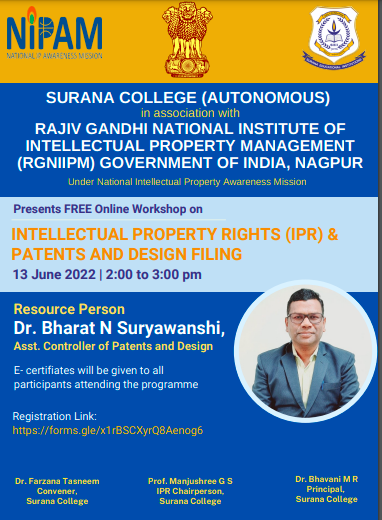 Speaker Addressing the Attendees: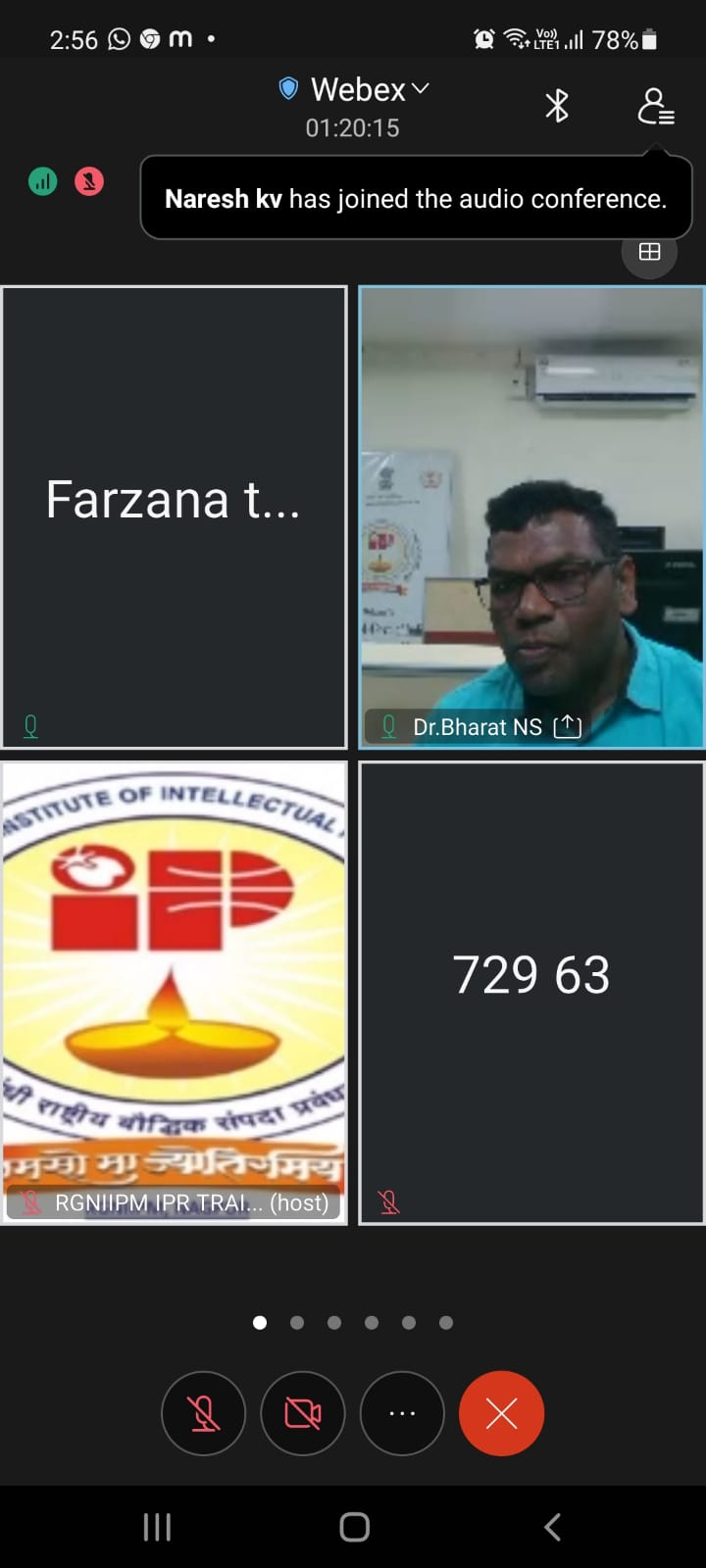 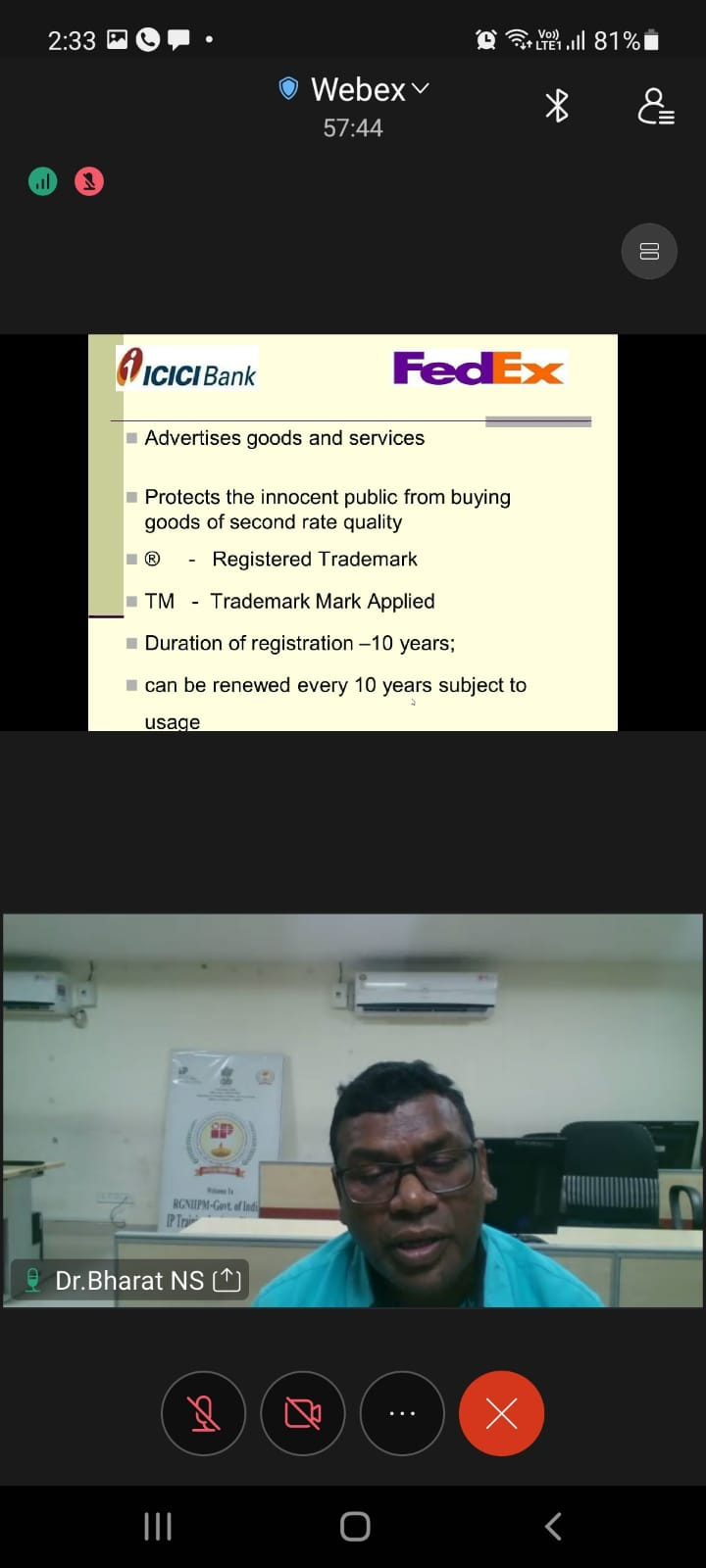 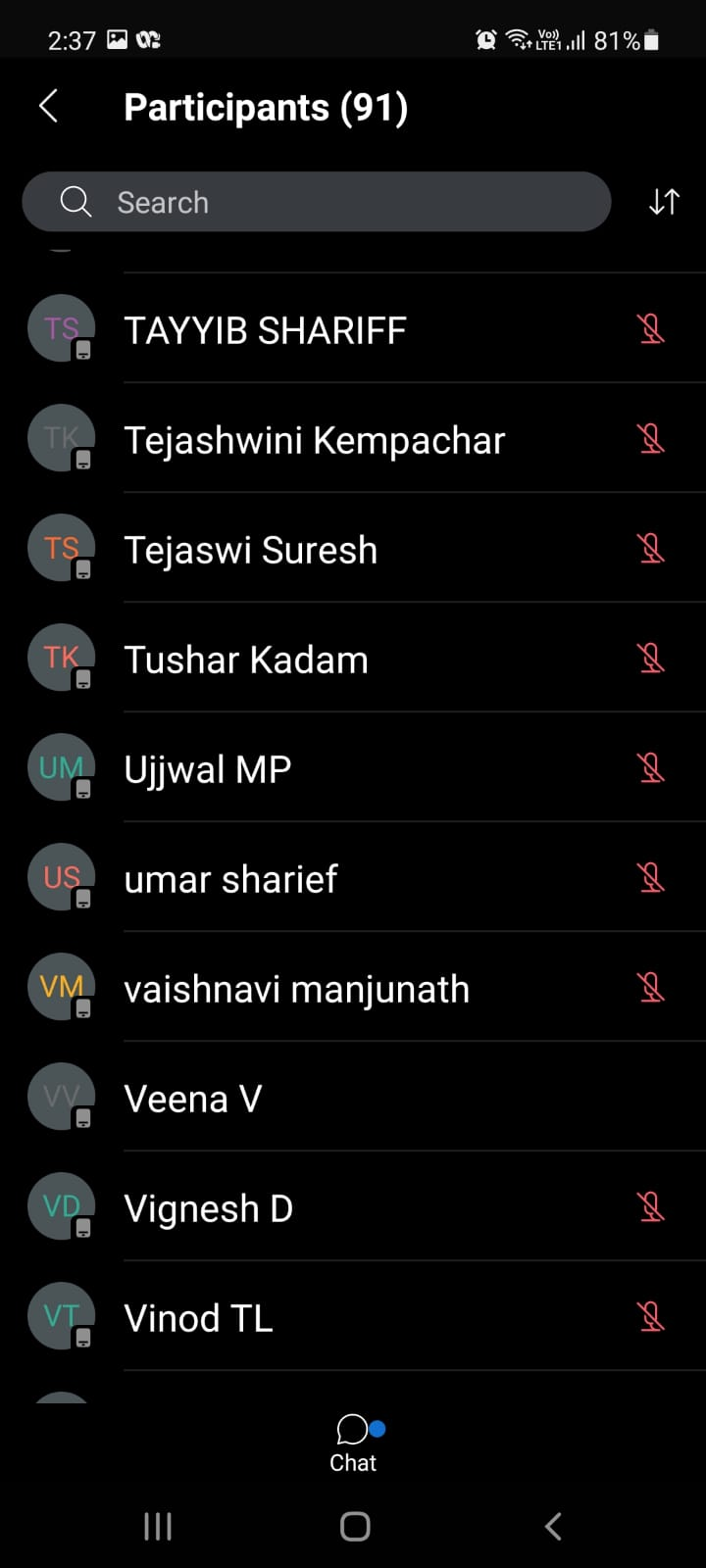 Feedback Link:  https://forms.gle/vXSGPesp1pyCw8En9Surana College received Certificate of Appreciation for conducting online workshop on IPR, Organized by IPR cell.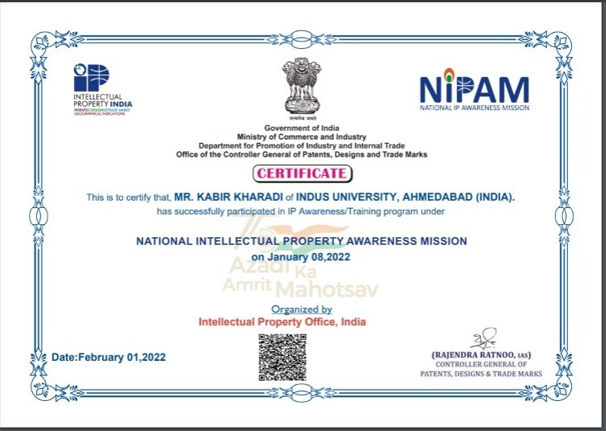 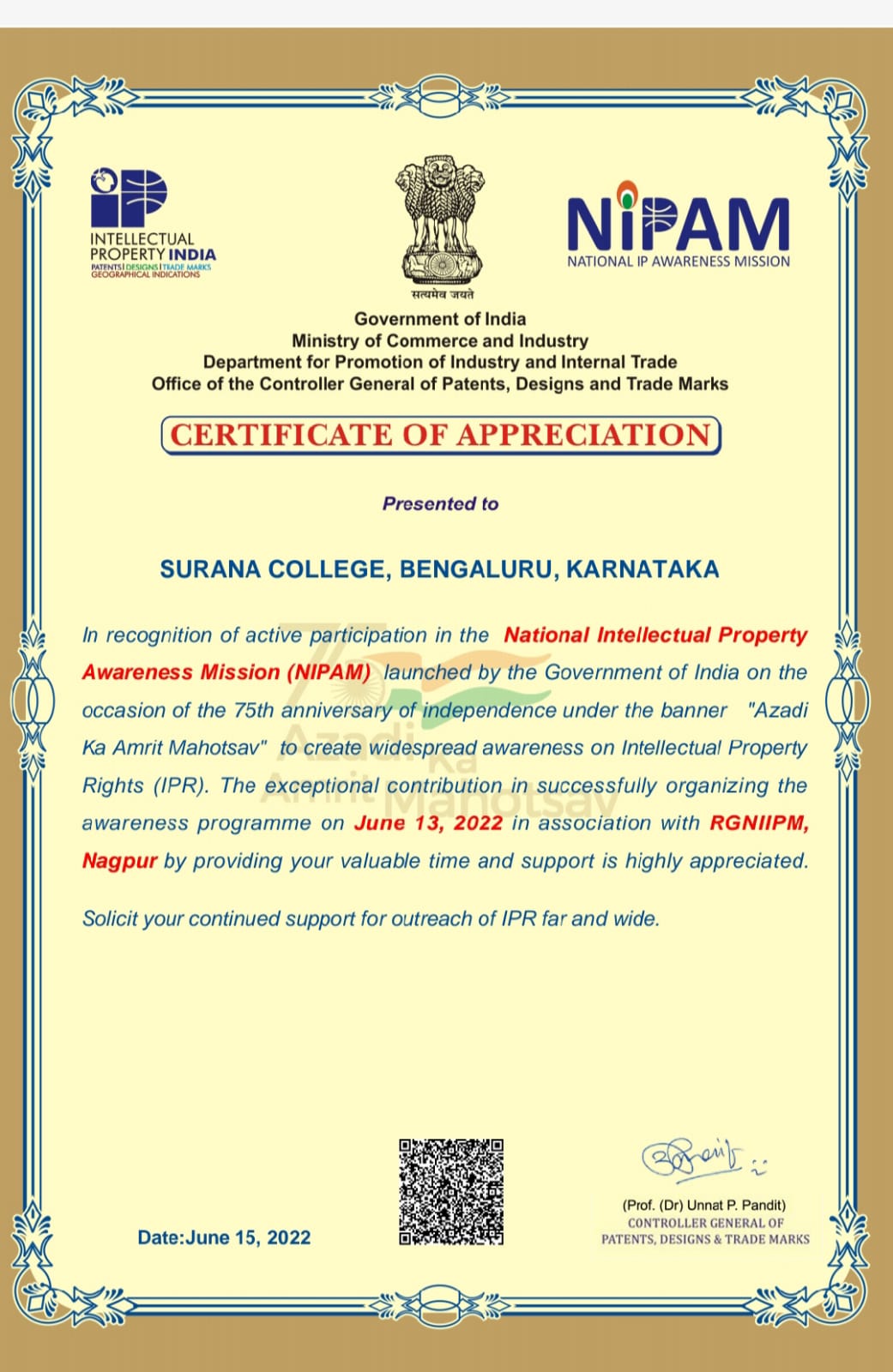 Total No. of Faculties and students attended webinar:I   Institute Details Course Details Report on Seminar- Permanent LokadalatIn Association with IPR CELLSpeaker: Mr. Ashwatha NarayanaTopic: Permanent Lok AdalatDate&time:05 January 2022, Wednesday,2.00pmto3.00pmConvenor: Prof Farzana Tasneem MIChairperson: Mrs. Manjushree GSVenue: Seminar hallTarget group: session was open to all the students.Summary–On05January2022, In Association with IPR cell– organized Seminar on Permanent lok Adalat,This Mainly Focused on Briefing Out The general awareness of laws, various legal service committees i.e., state and National level committees and how the cases are resolved in Lok Adalat, proceeding to be followed, recent innovation that is put in to Adalat, updates is that 3lakhs cases were solved in the month of December in LokAdalat. pitching tips for students to take up law related short term course.The session Was Open to All the Students of Surana College and Approximately 75 People Were Attended, this was the Most Educative and Informative Webinar.In Addition To That, Attendees Also Had The Opportunity To ask questions related to law appeals and many more.Finally, Attendees Were Asked To Fill The Feedback Form.Some of the snapshots relating to the Seminar: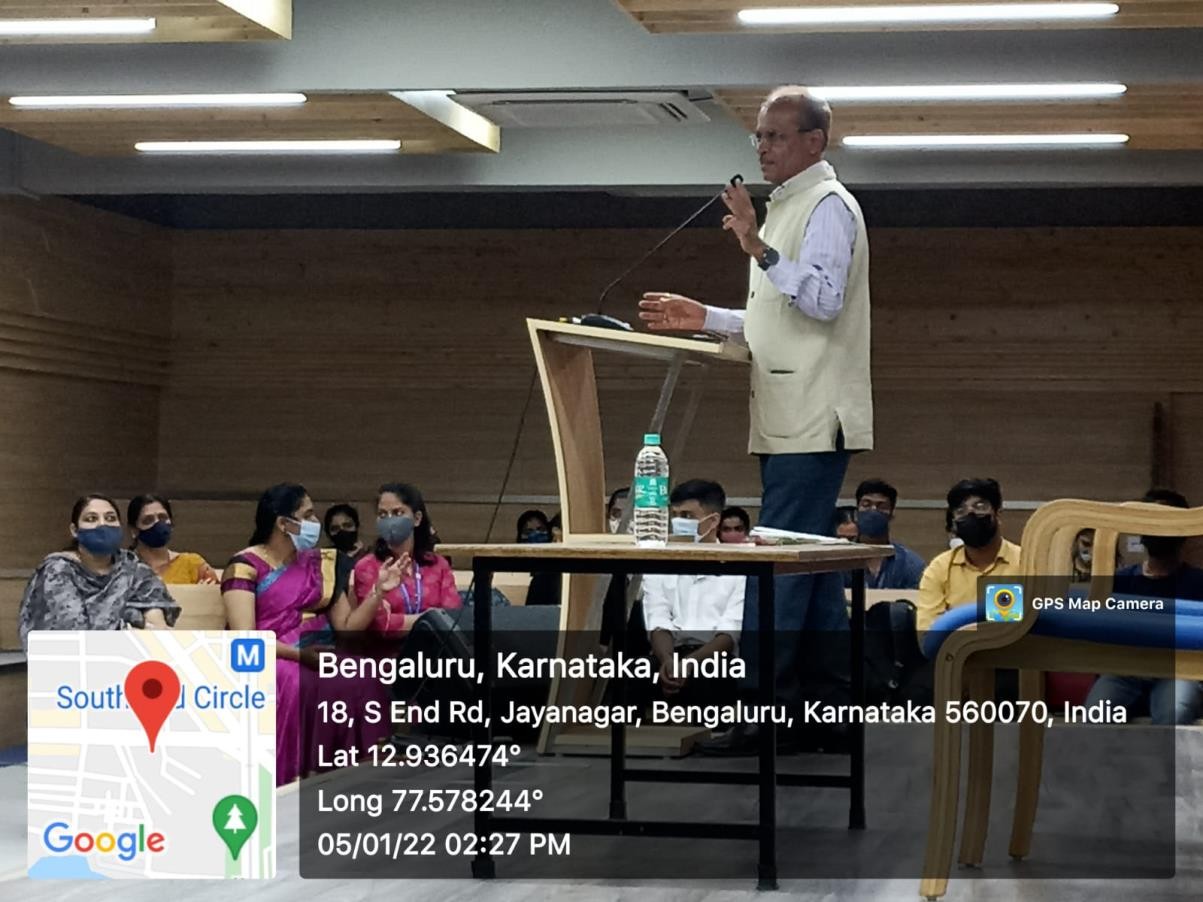 Invitation of the Seminar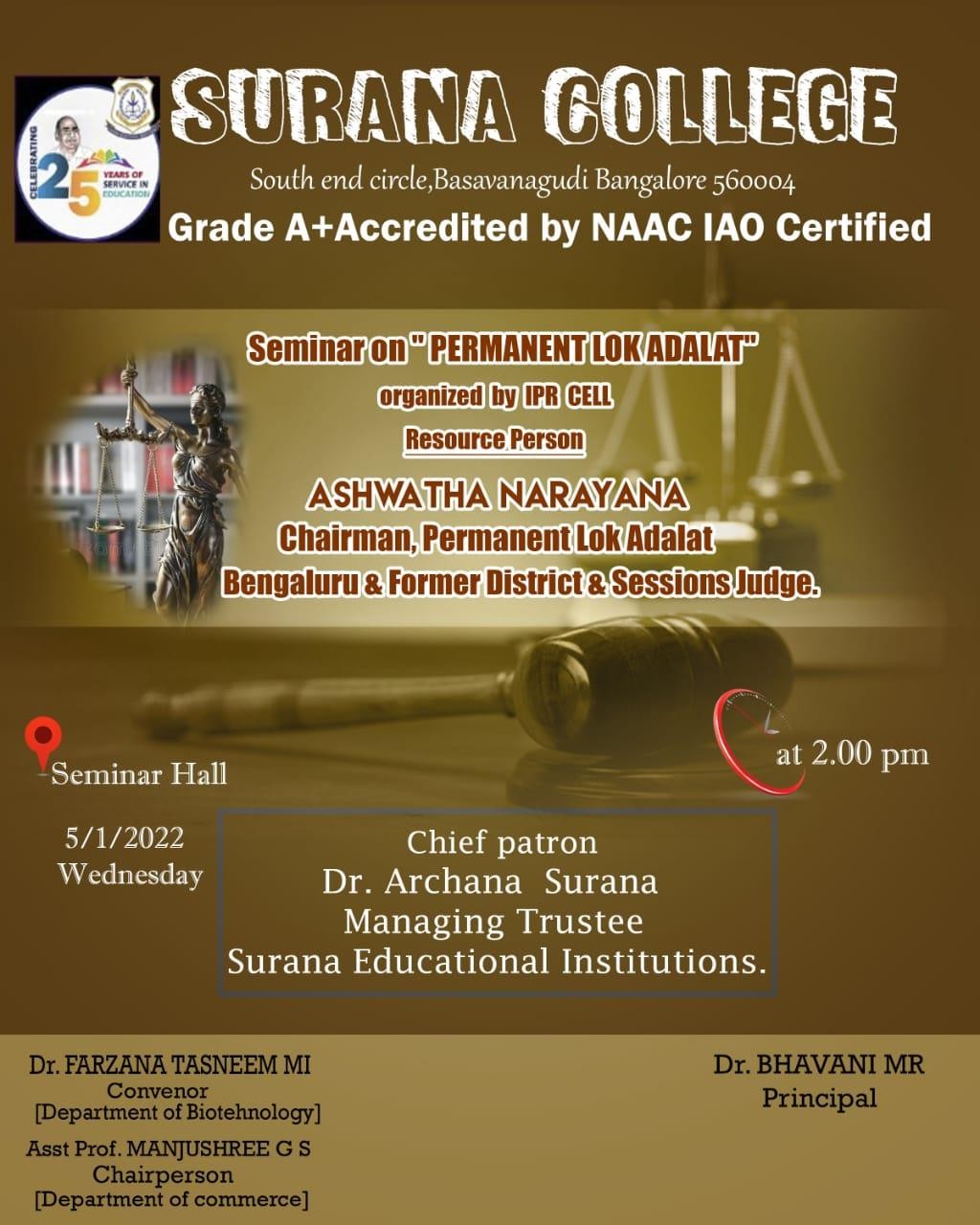 Speaker addressing the attendees.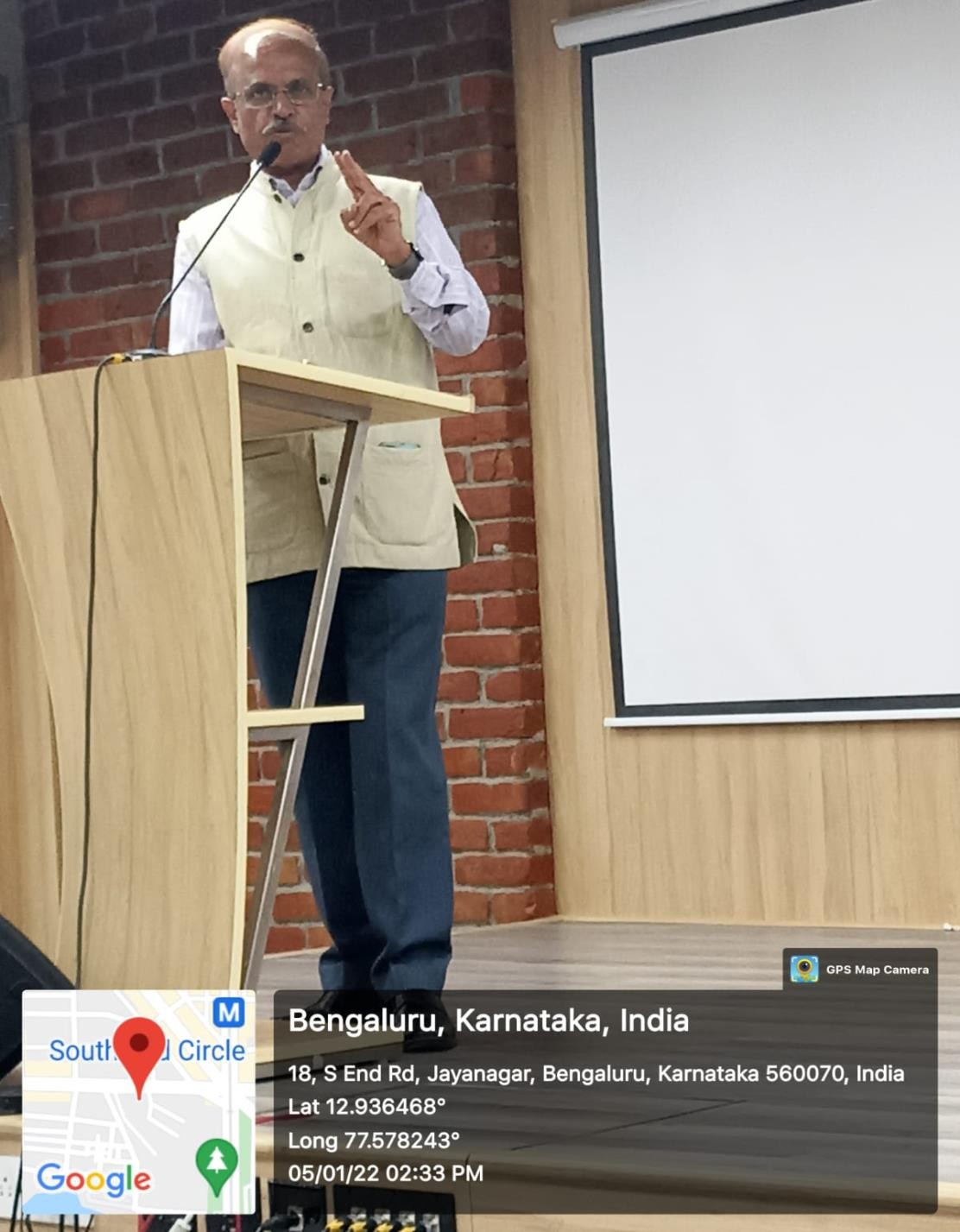 Participants in the webinar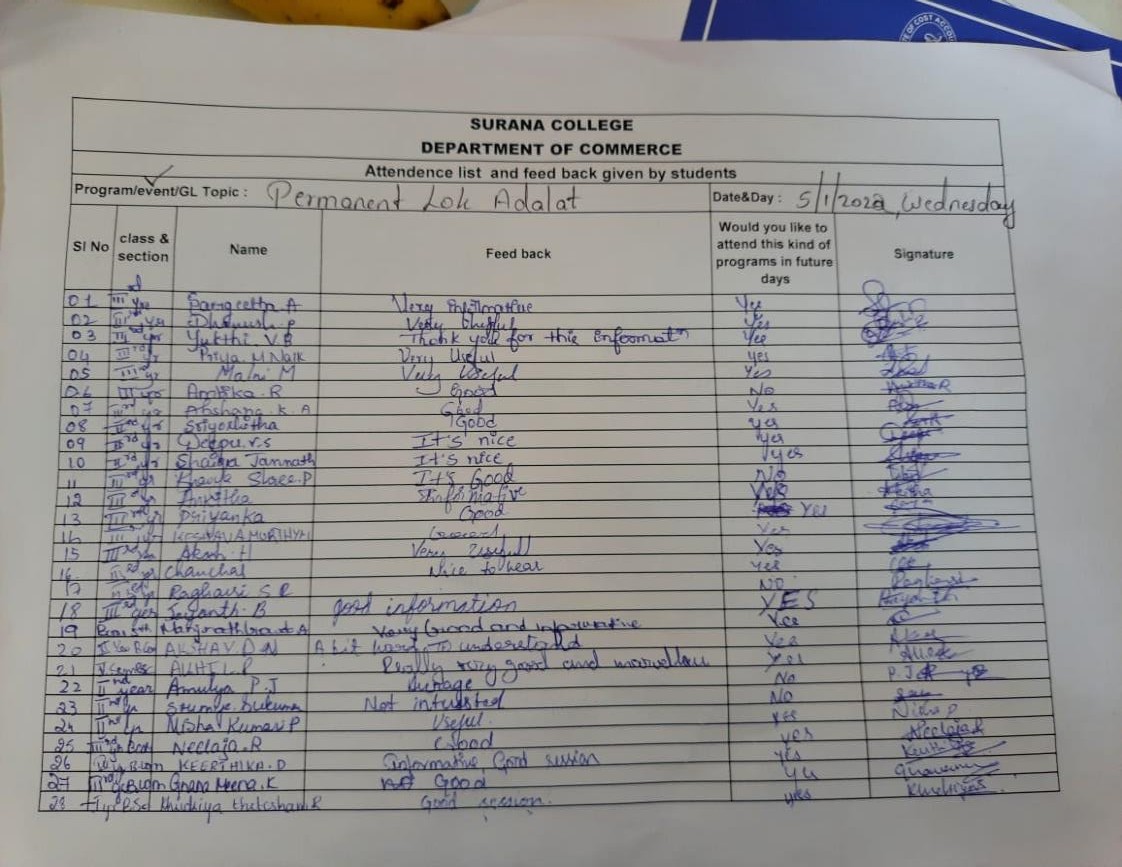 Speaker Address on Seminar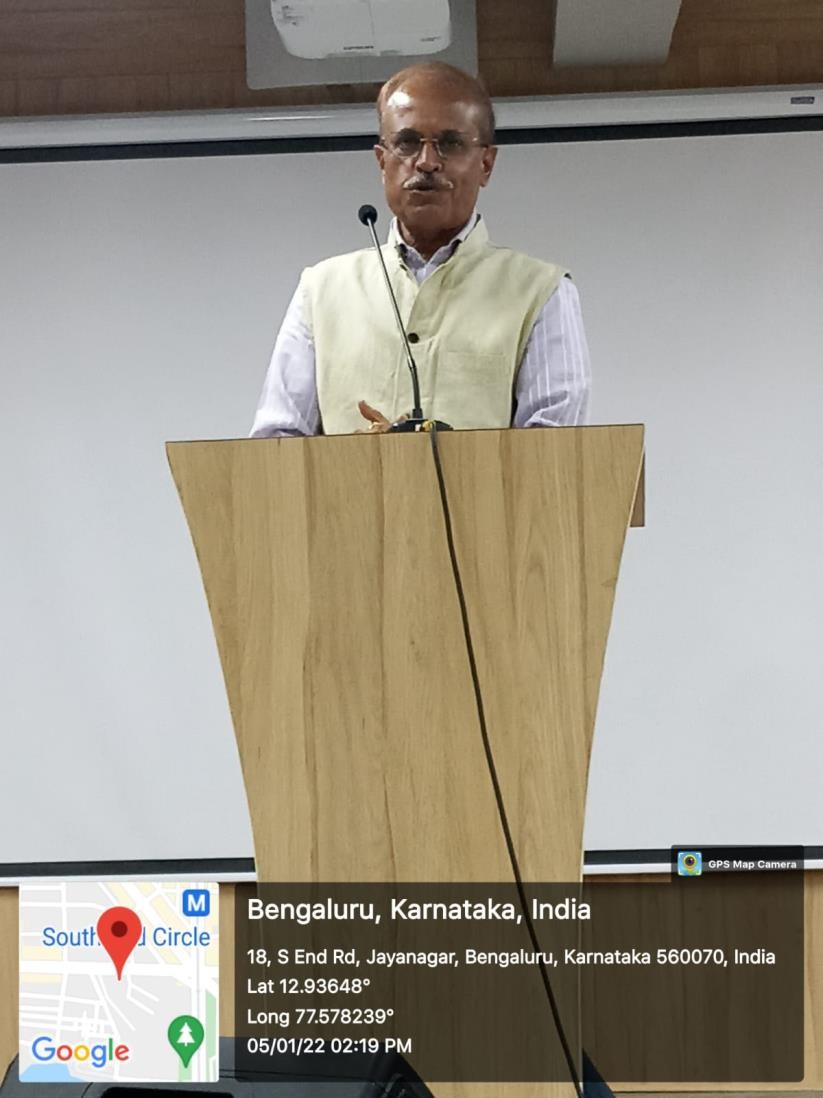 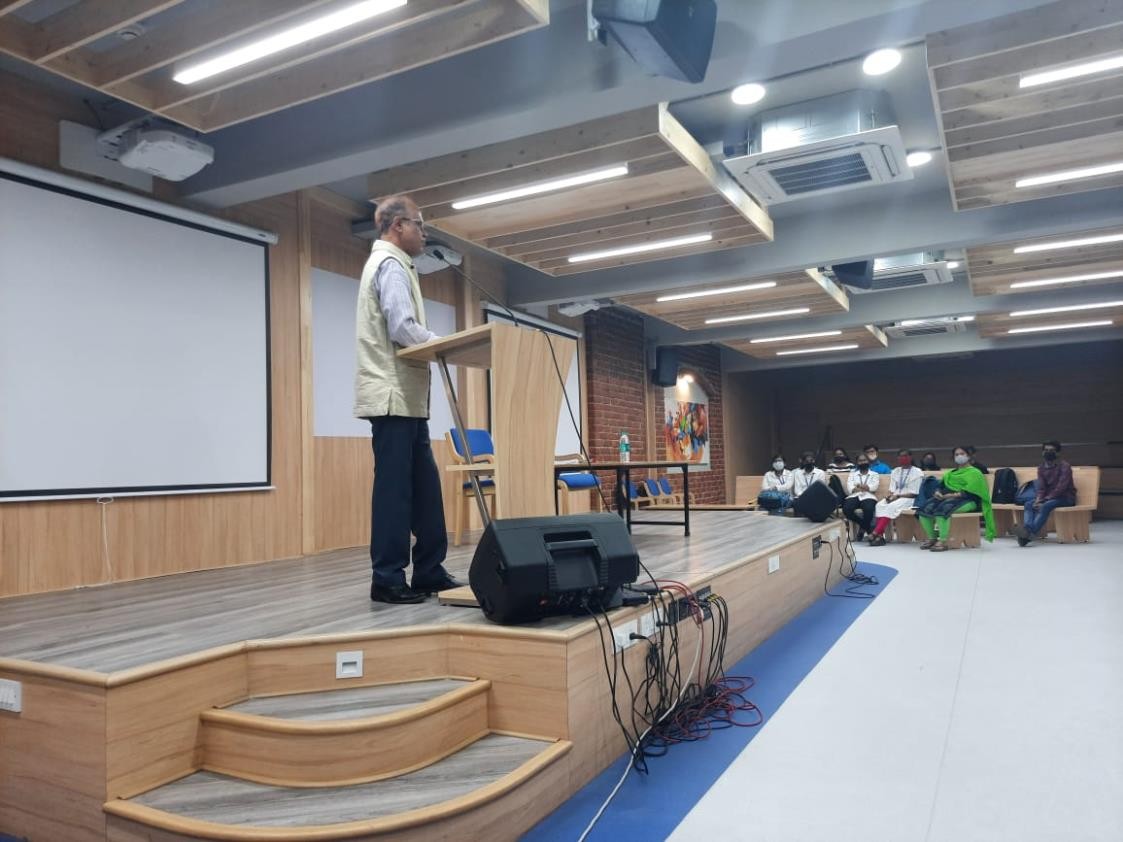 Department of Commerce Faculty Development Program on Team Building Among Teachers With Innovative Pedagogy Even Sem - 2021-22Speaker :   Dr. Mohammed Farooq Pasha Topic:  Team Building Among Teachers With Innovative Pedagogy  Date & Time : 18 July 2022, 3.00 pm – 4.30 pmVenue: seminar hallAudience : Faculties Summary – Surana college Department of Commerce organised A faculty Development Program on Team Building Among Teachers With Innovative Pedagogy, The Session Was Inaugurated By Dr. Mohammed Farooq Pasha.The guest educated the gathering about the importance of team work, Leadership skills and lot more. The topics covered in the training were problem solving, needs and how to inculcate teaching methodology, even shared wonderful experience about their teaching journey, we even had some team building games, teachers benefited well by the seminar and wished to arrange few more seminars too in future days in the institution and at the end queries, doubts were very well addressed by the speaker in Q&A session.Snap Shots of the SeminarInvitation of the seminar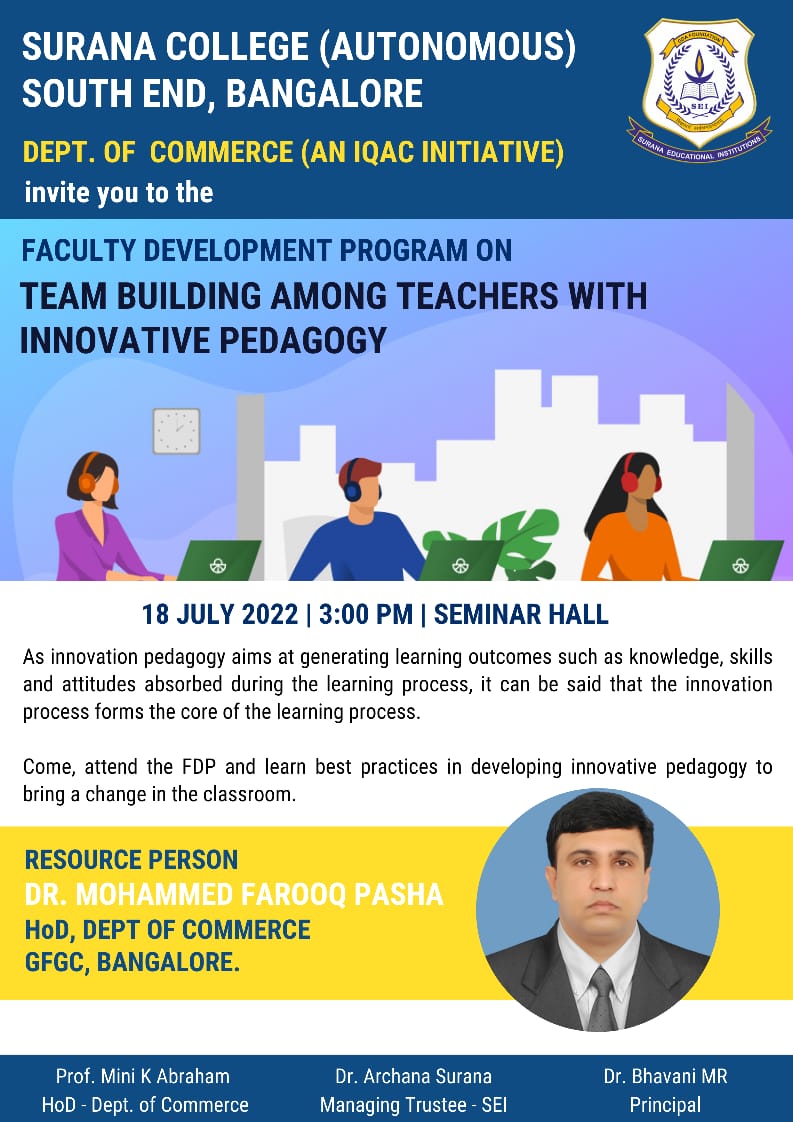 Invitation of the SeminarSpeaker Addressing the Attendees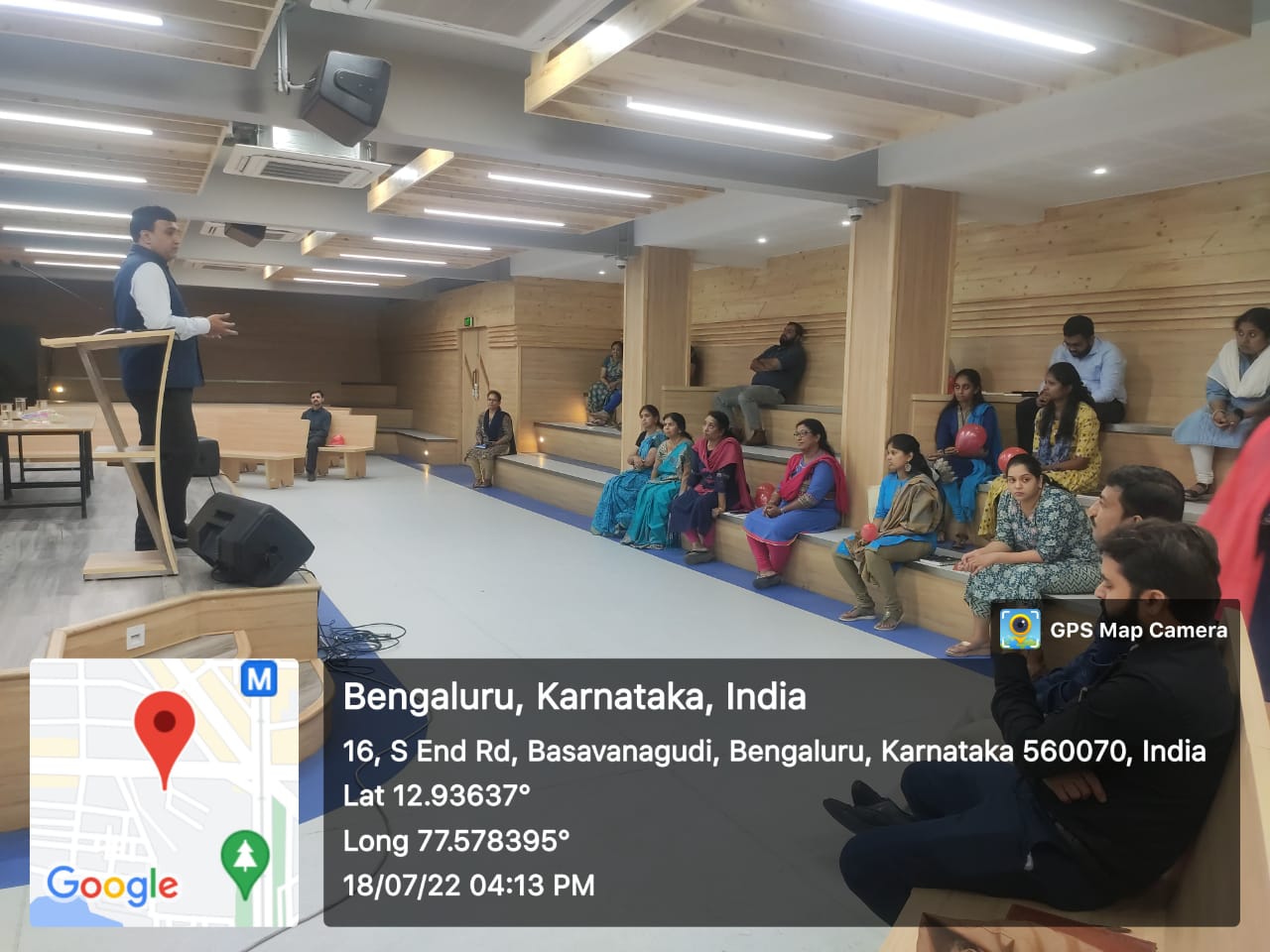 Faculties in the seminar 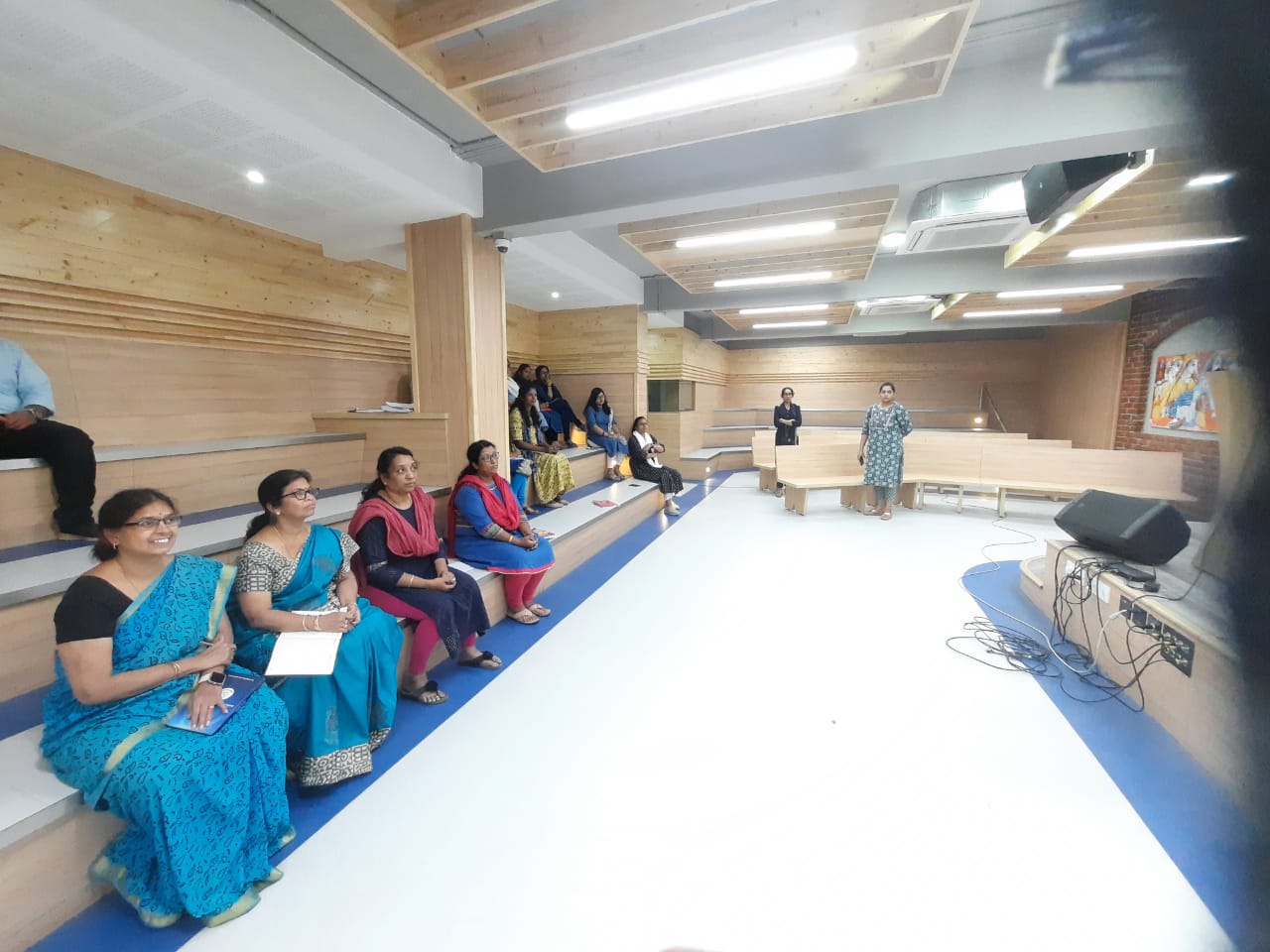 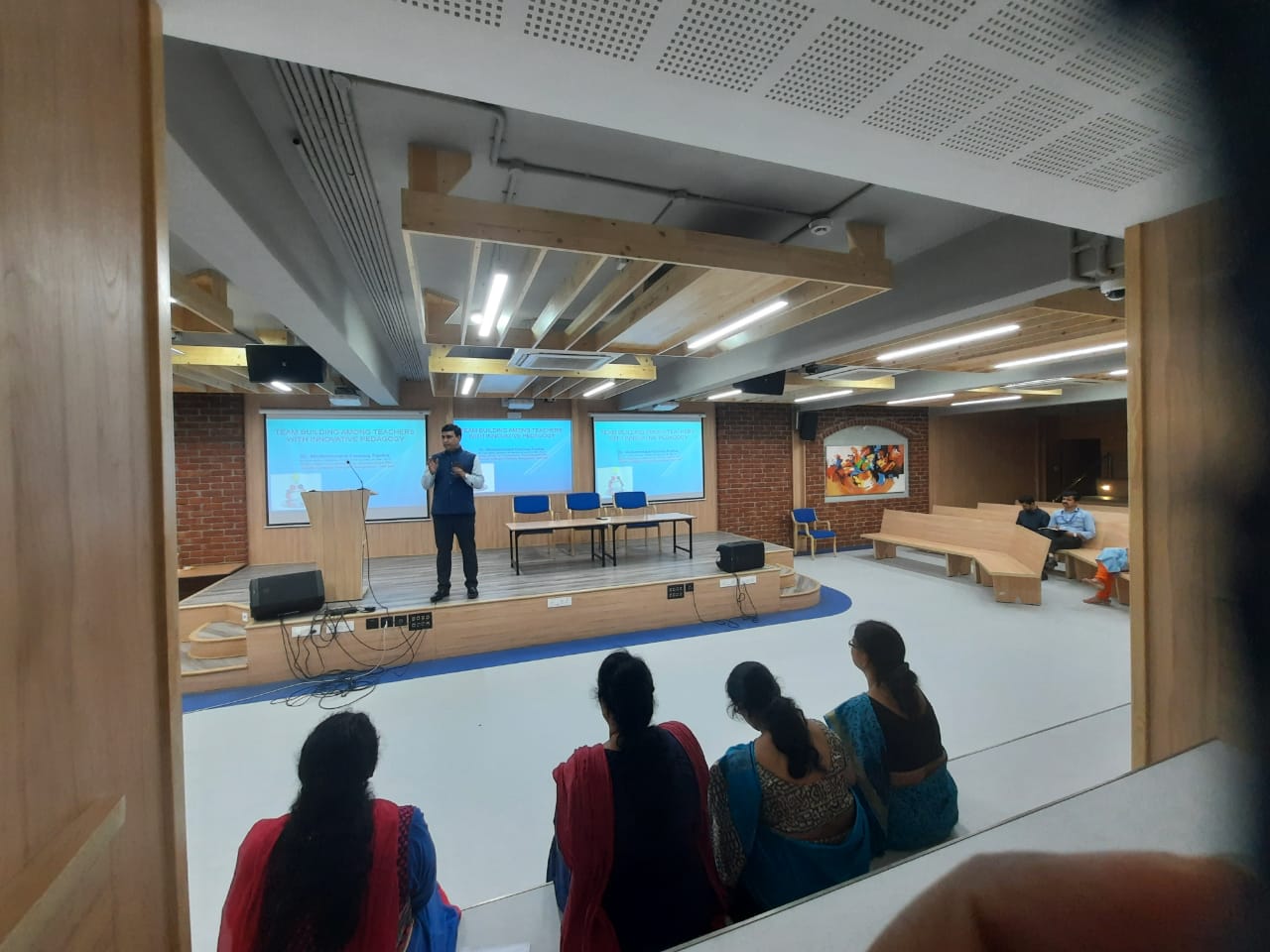 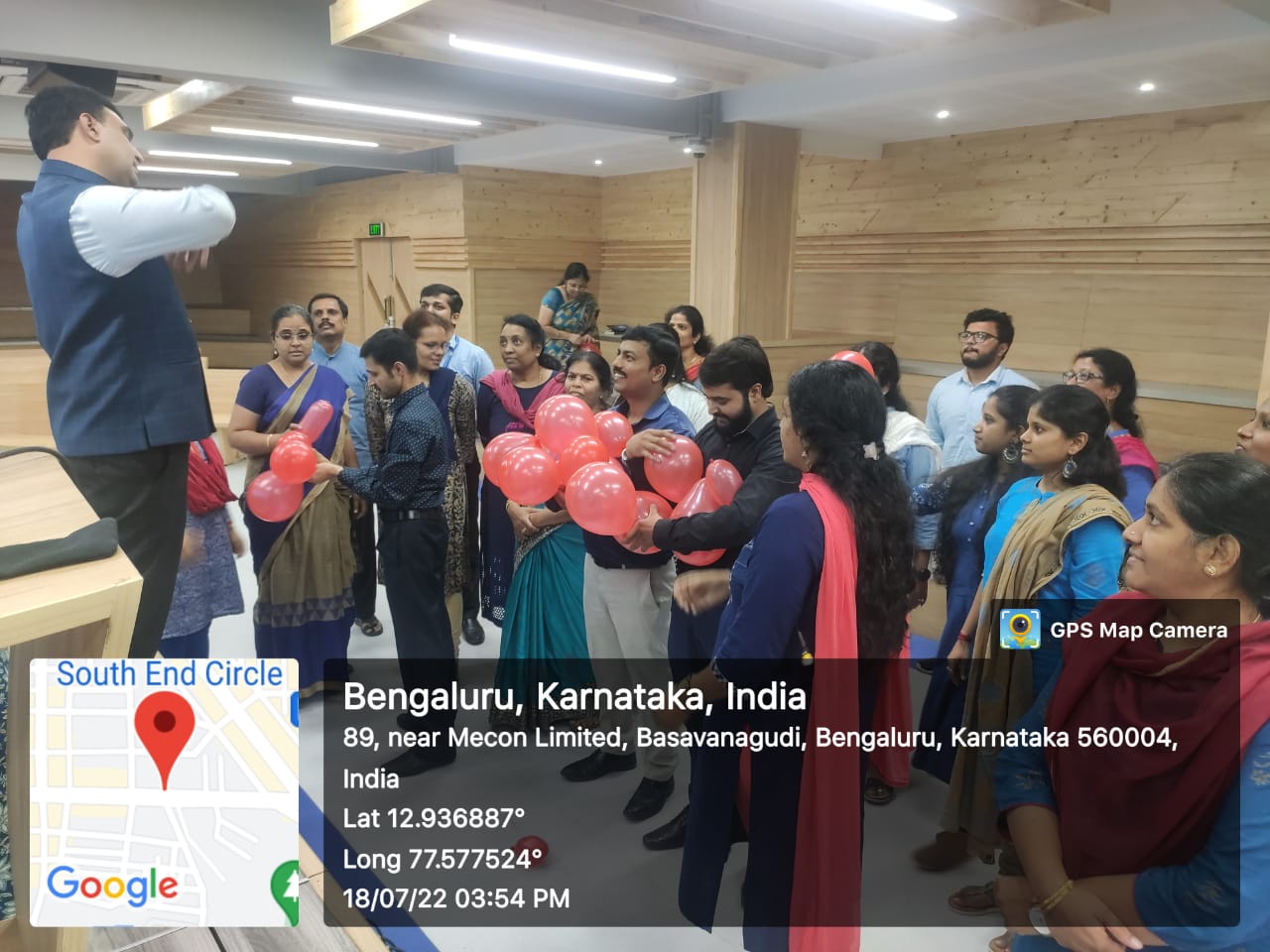 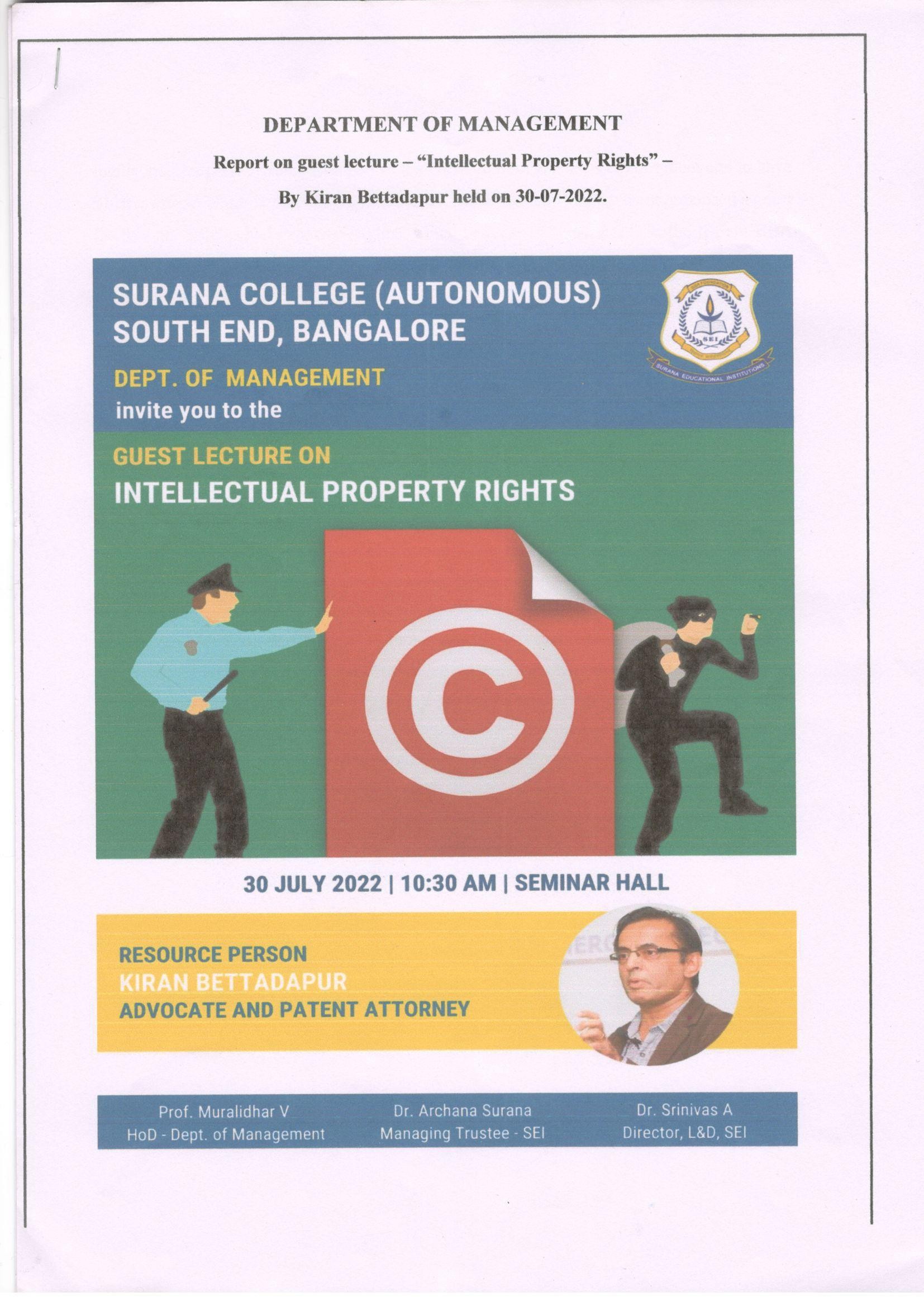 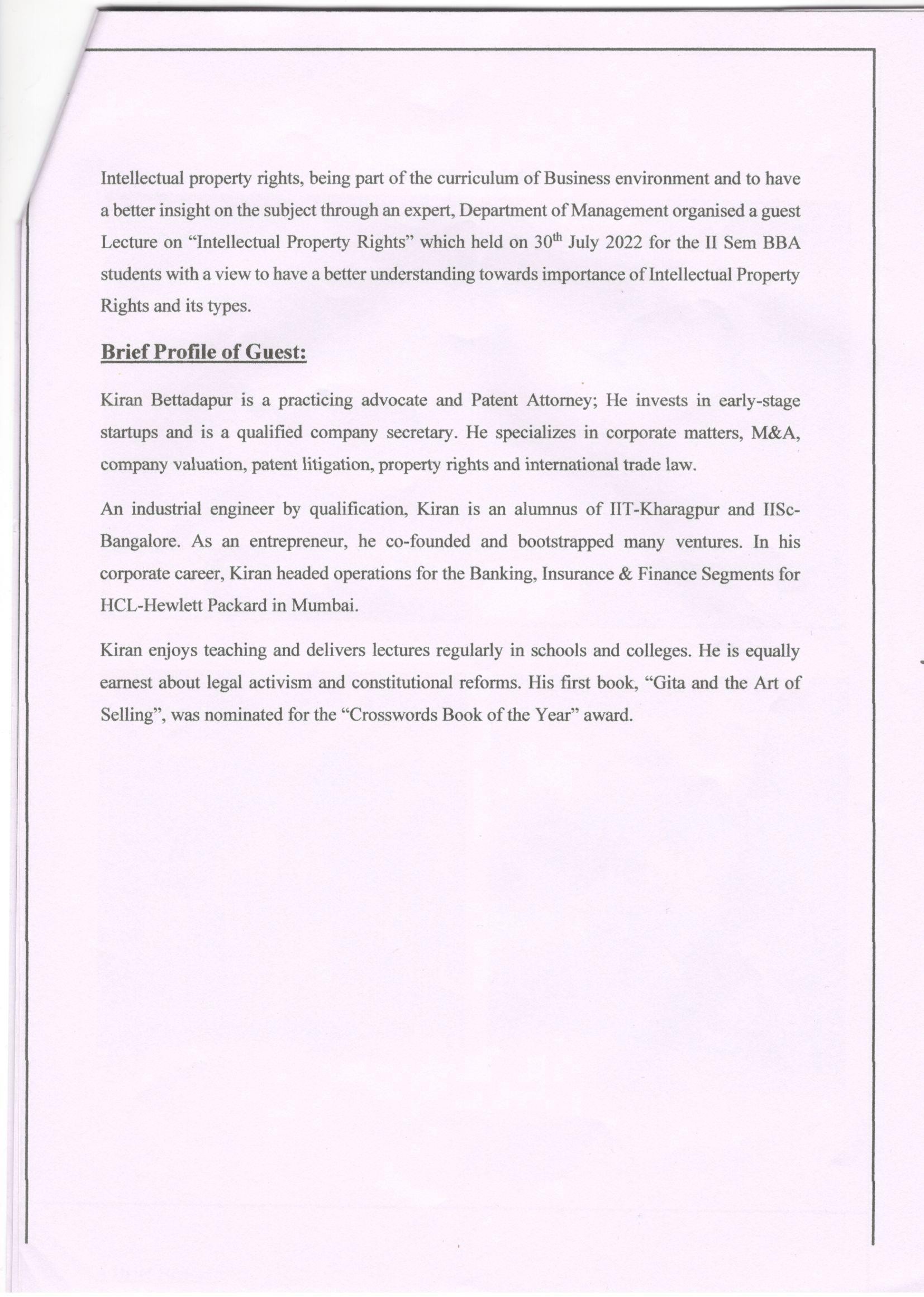 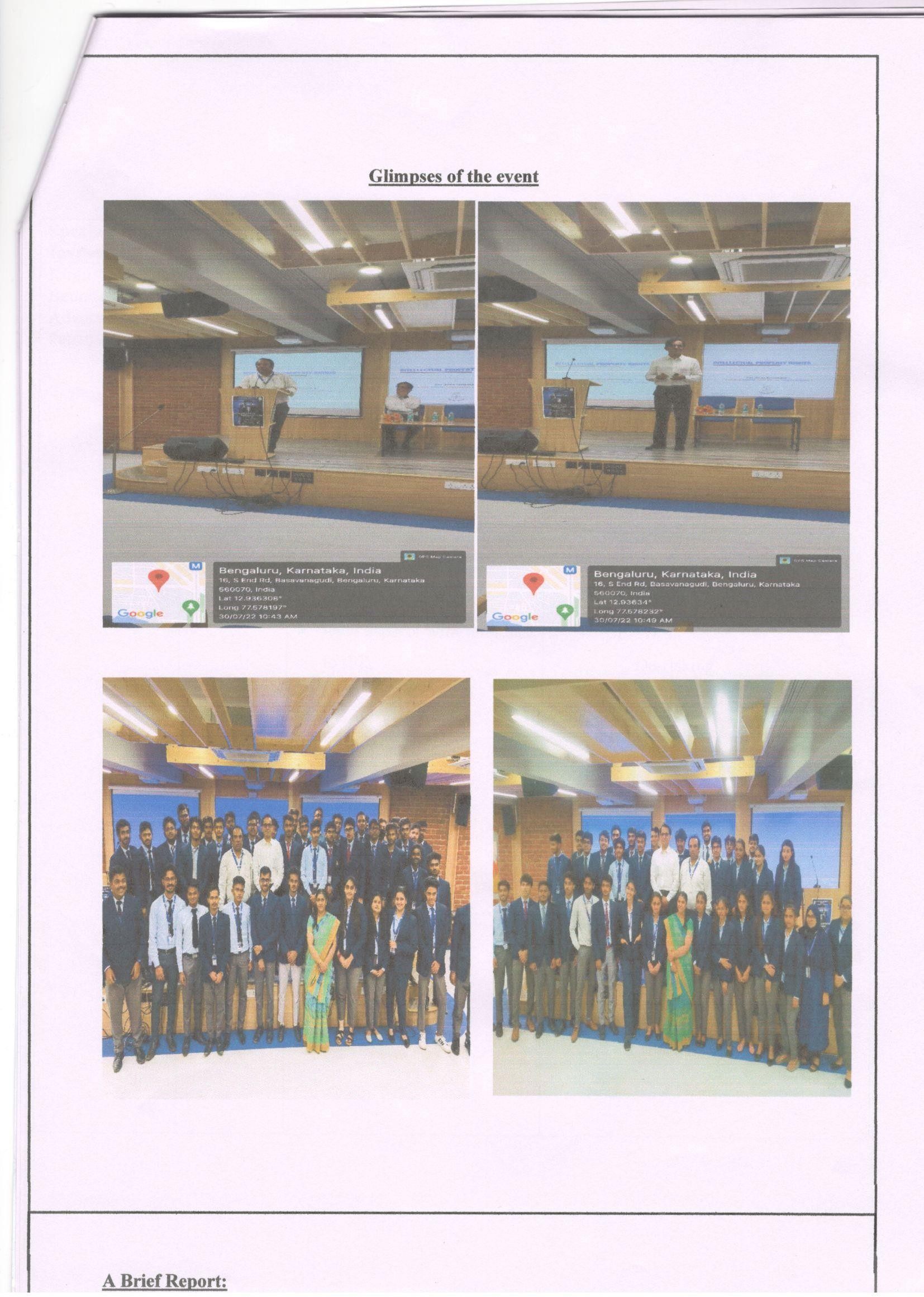 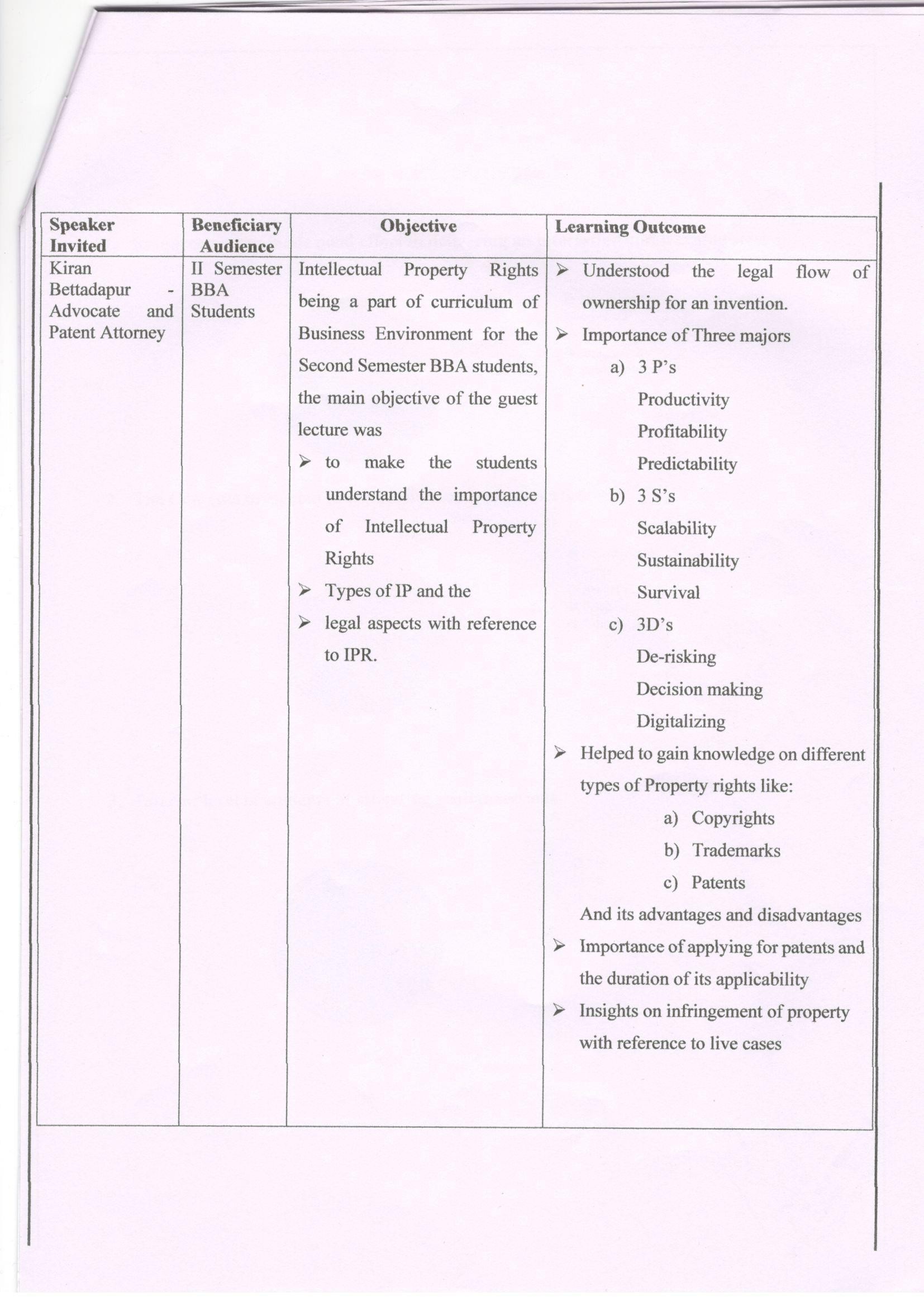 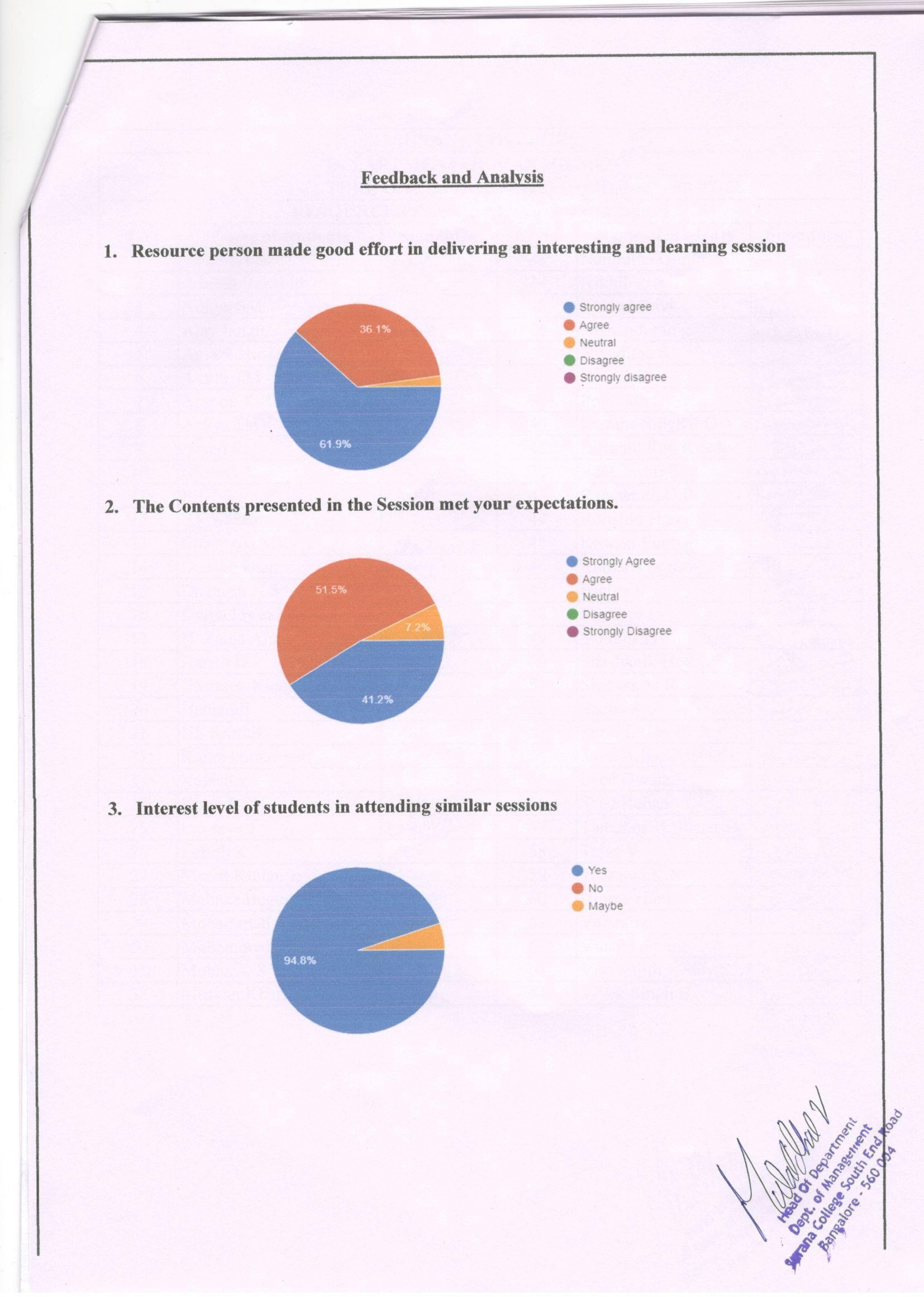 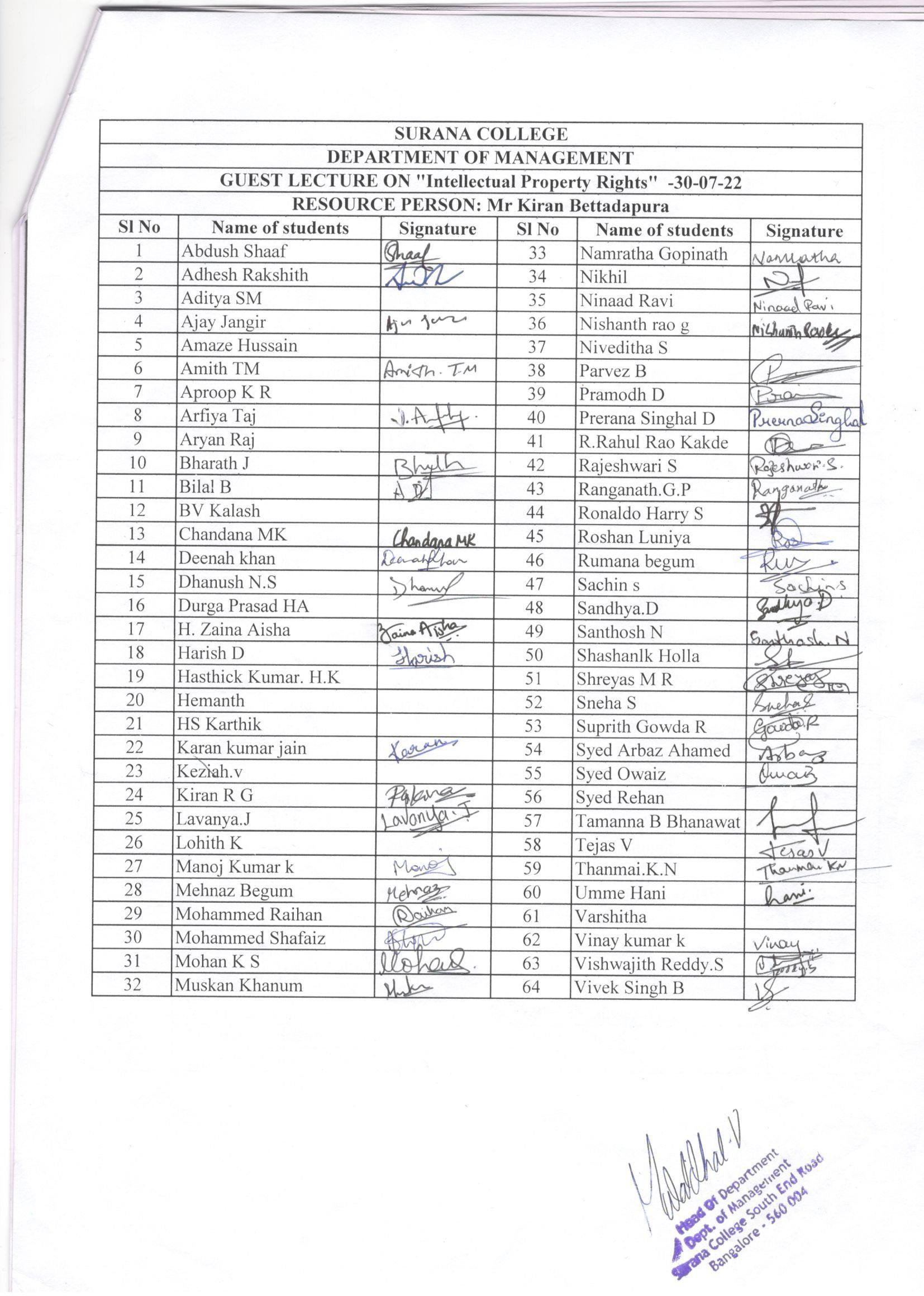 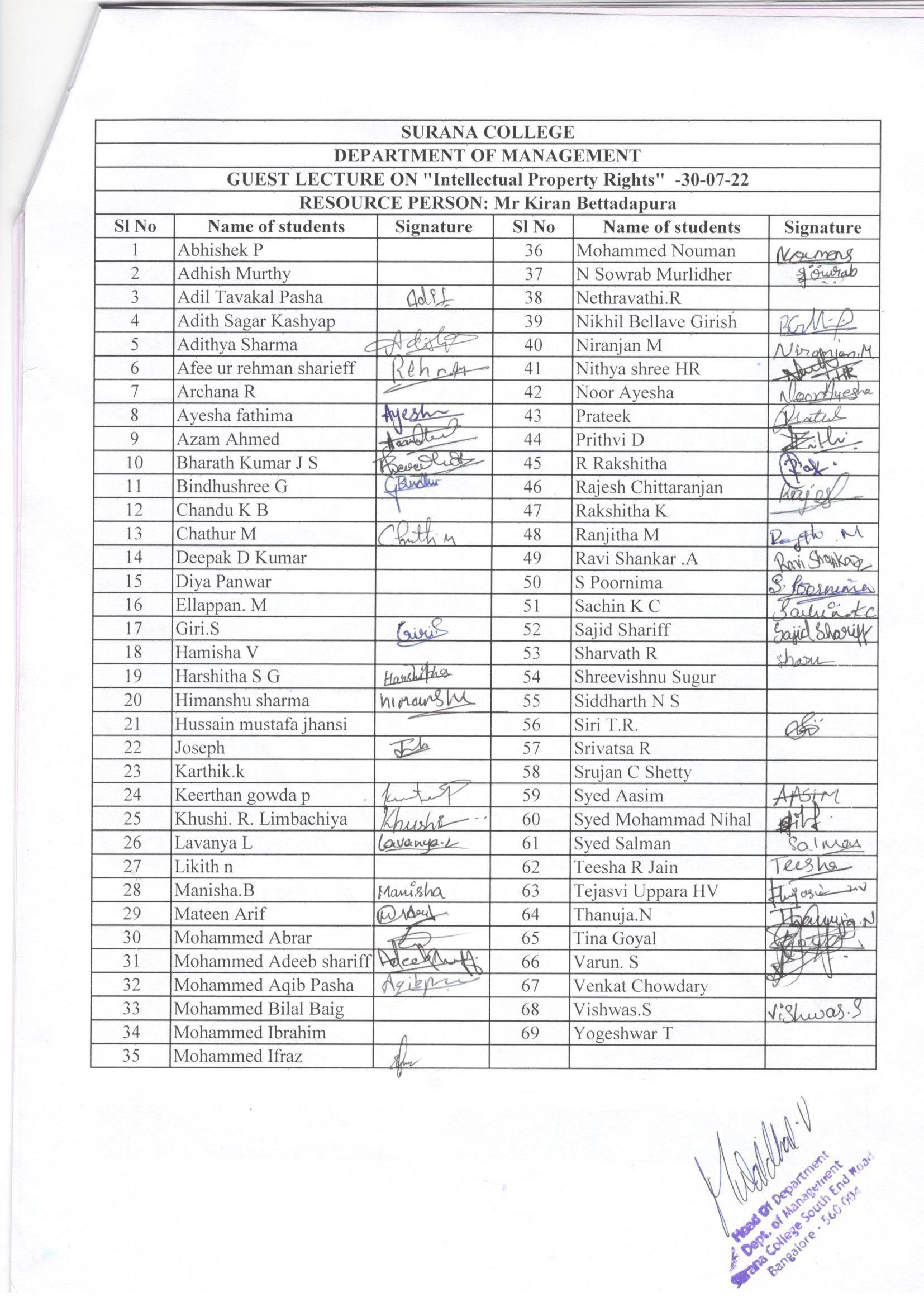 Name of Event: Project Orientation [Research Methodology]Date of Event:18/04/2022Location/Venue of event: Seminar Hall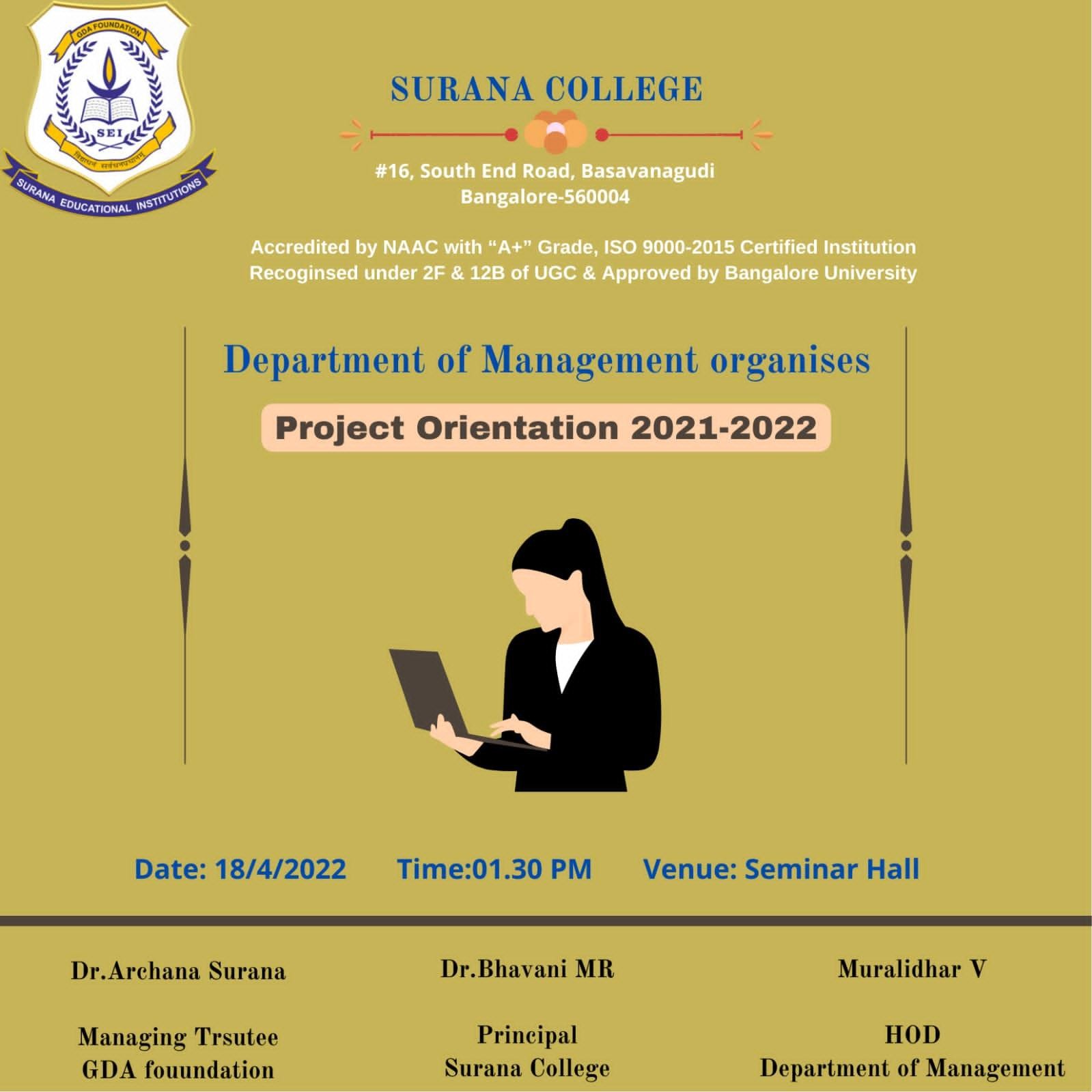 ObjectivesAs a part of the curriculum students studying in VI Sem BBA must undertake a project study in any of the areas of finance, marketing, human resource. The main goal of the programme was to promote research & improve research awareness & outcomes. To make students understand the proforma of Project.About eventResearch orientation programme-Project orientation was organized for 6thSem BBA students. Prof. Muralidhar V & Prof Kiran Anandan were the Speaker. There were sessions on Introduction to research, Identifying & formulating research problem statement, Sampling & data collection techniques, Analysis & interpretation and finally the essentials of report writing. As a hand-out the Bangalore University prescribed proforma was shared among the students.Snapshots: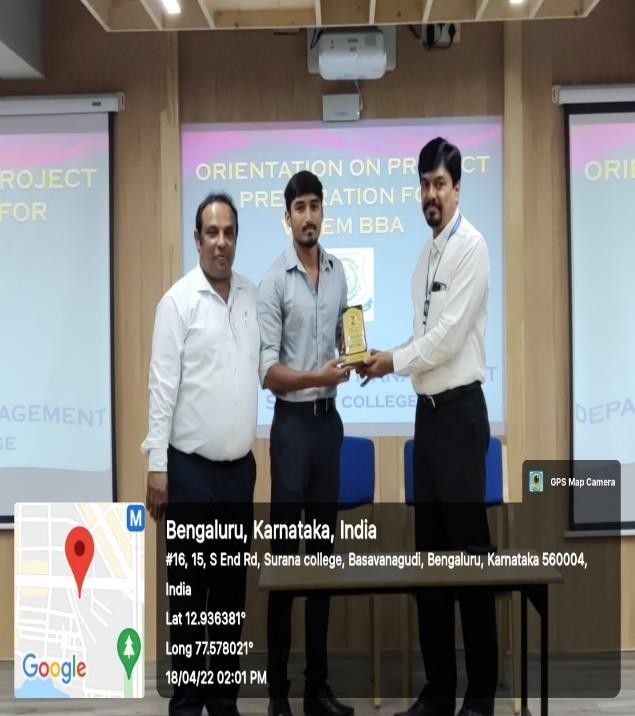 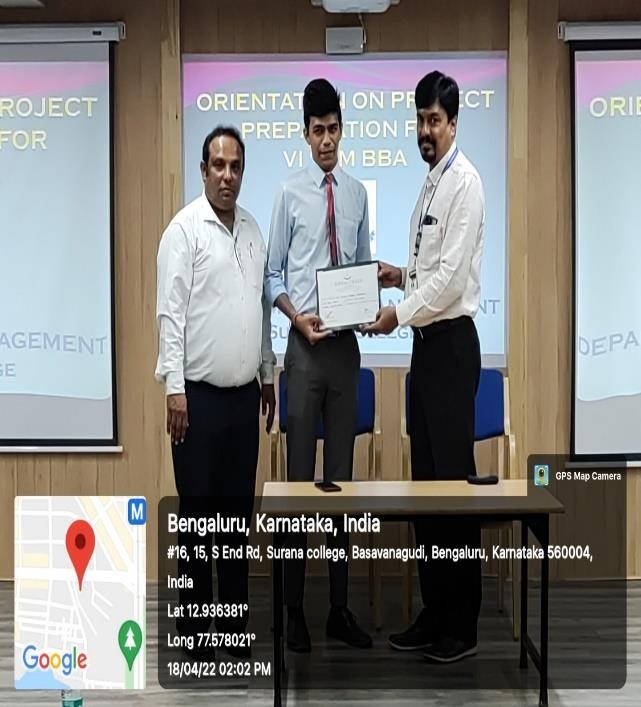 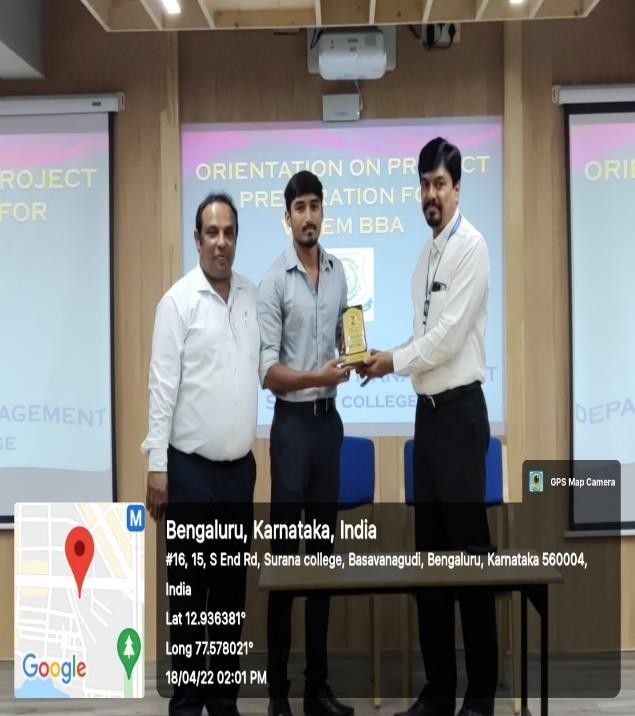 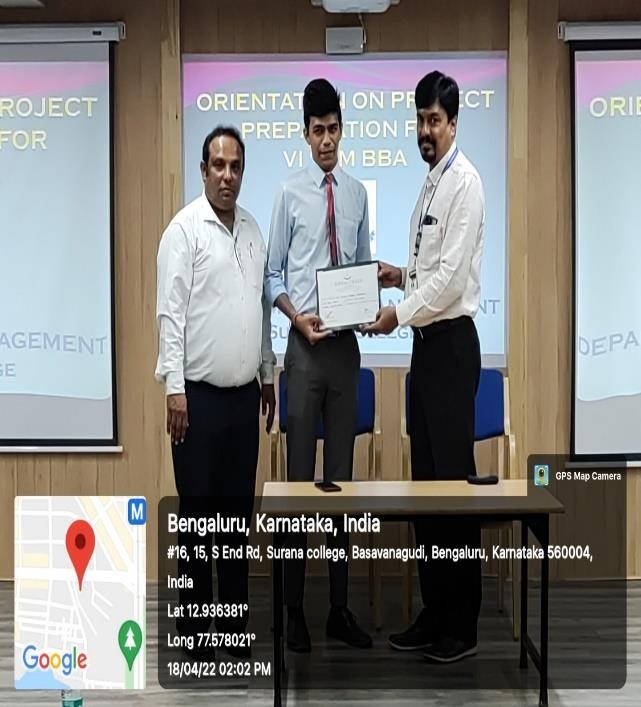 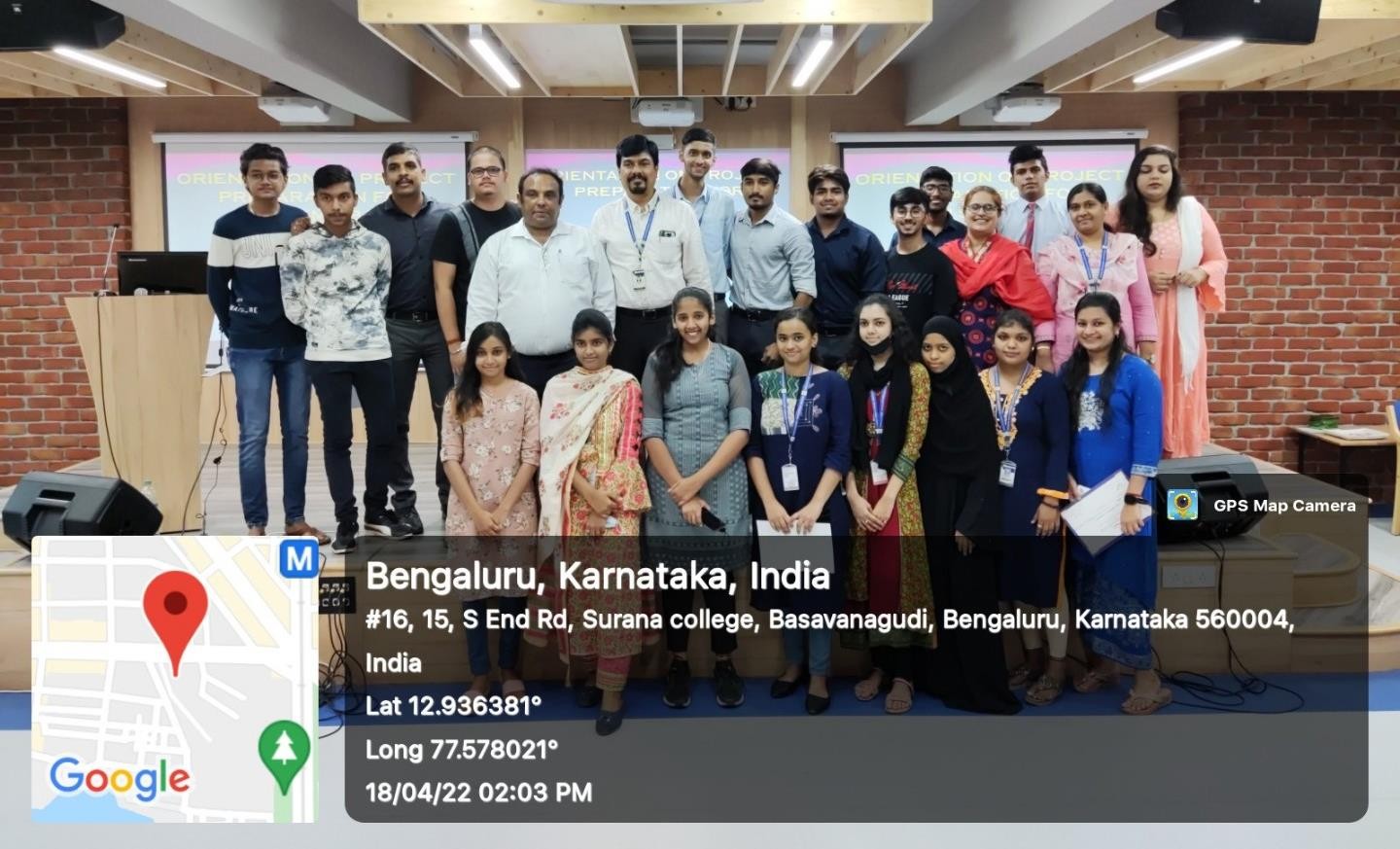 Attendance: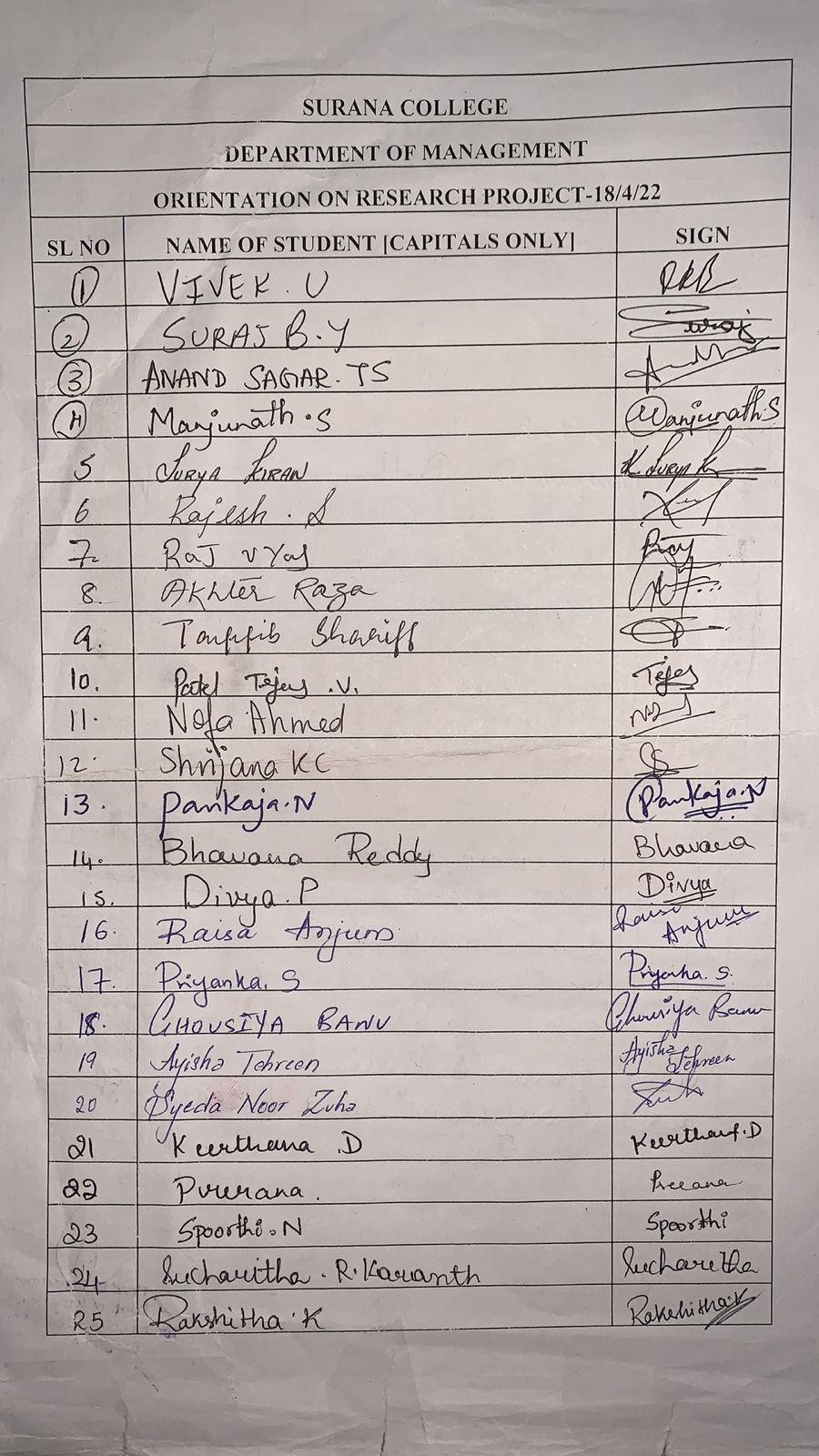 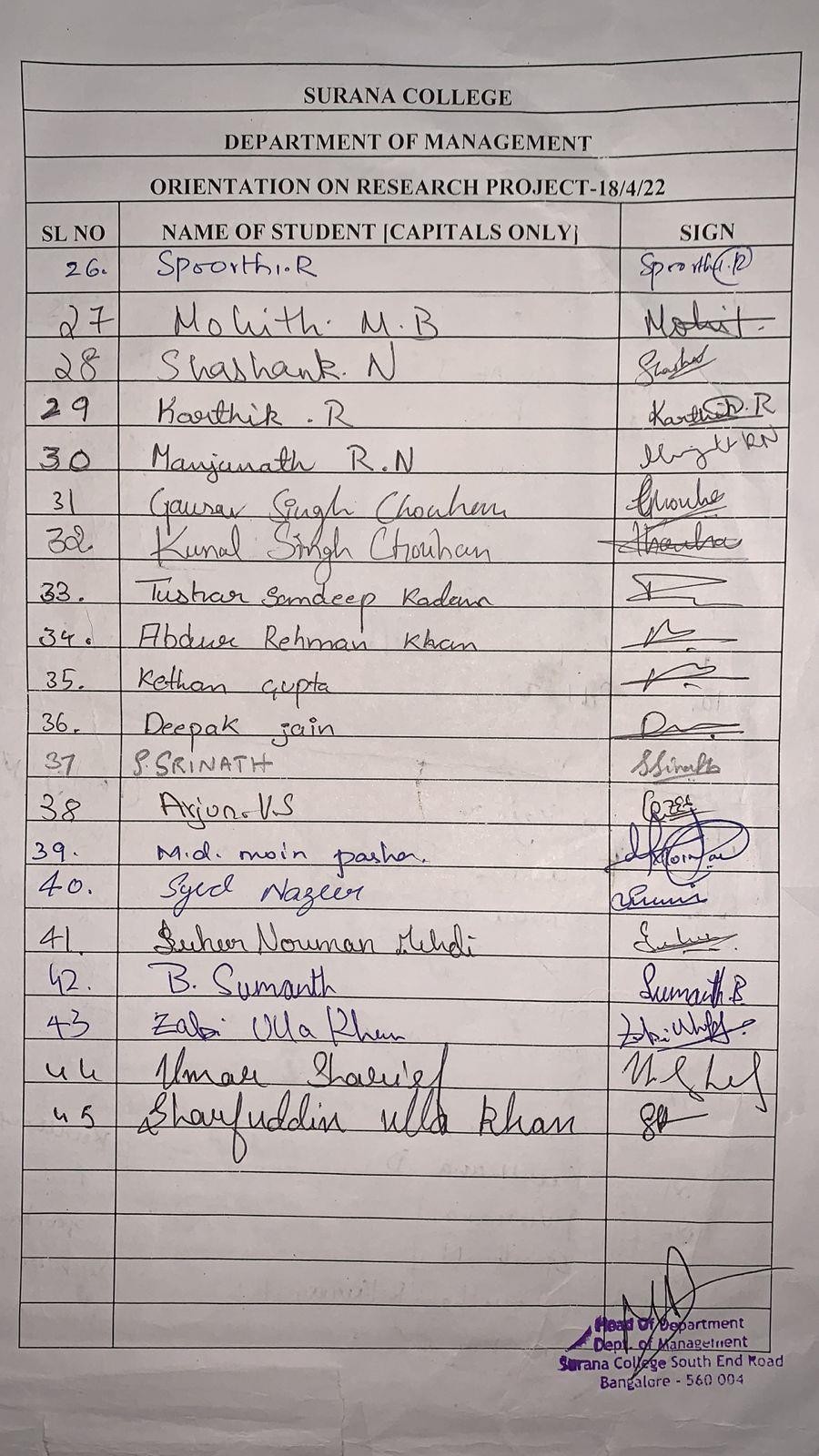 Department of managementReport on guest lecture – “My journey towards Entrepreneurship” – By Bindu Jayramheld on 07-01-2022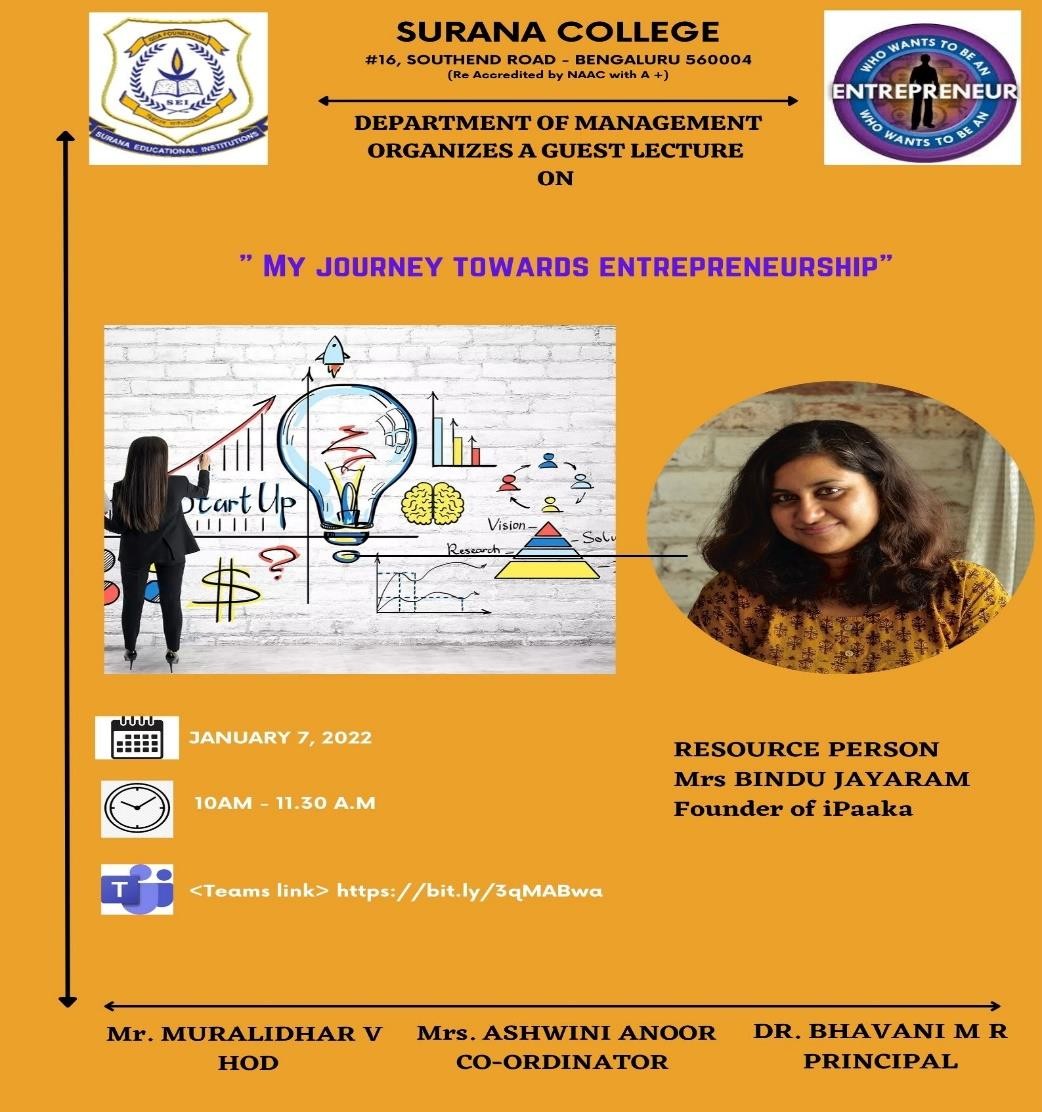 To conceptualize and idea and going ahead is where entrepreneurship begins, Entrepreneurial Management being a part of curriculum of the final year students, Department of Management organised a guest Lecture (Webinar) “My journey towards Entrepreneurship” held on 7thJanuary 2022 for final year BBA students with a view to understand to the stages of entrepreneurship through a practical example of a budding entrepreneur BinduJayaram.Brief Profile of Guest:Bindu Jayaram is a software Engineer by profession and for about 10 years, she worked with multiple MNCs. One fine day, she quit and joined a start-up as a freelancer and soon climbed up the ladder to become one of the directors of the company. In 2016, she took a maternity break and eventually quit the start-up. This was the point he took  a leap towards Entrepreneurship. She started an ethical and a conscious food brand called iPaaka. iPaakahasa range of ready to cook and ready to eat food products that are completely preservative freeandchemicalfree.Thevisionofthebrandistosimplymakecookingsupereasyandfun.WithiPaaka, she envisions changing the myth around processed food and grow it to be a house hold name across the globeGlimpses of the Event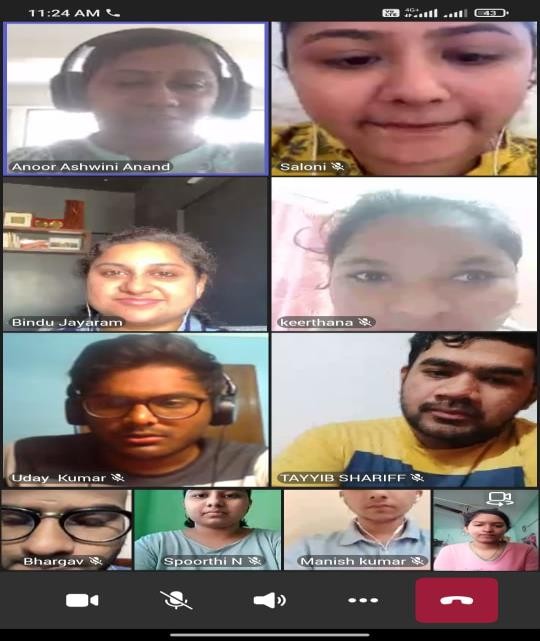 Feedback and AnalysisResourcepersonmadegoodeffortindeliveringaninterestingandlearningsession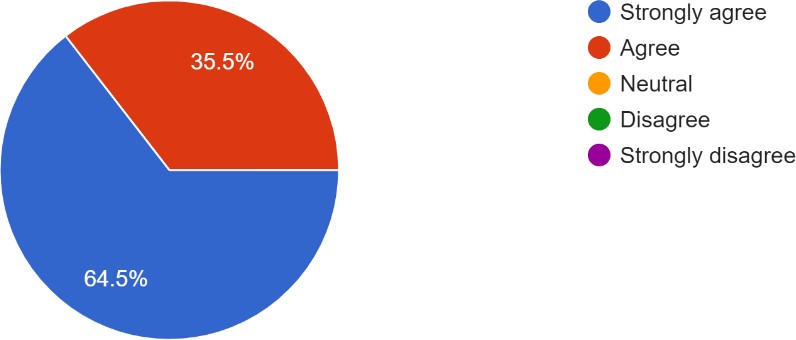 The Contents presented in the Session met your expectations.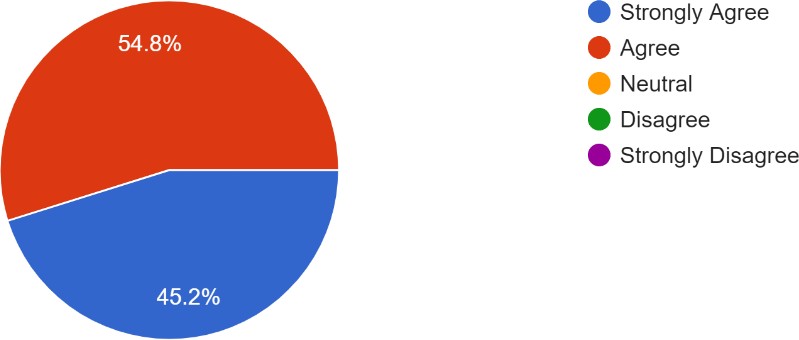 Interest level of students in attending similar sessions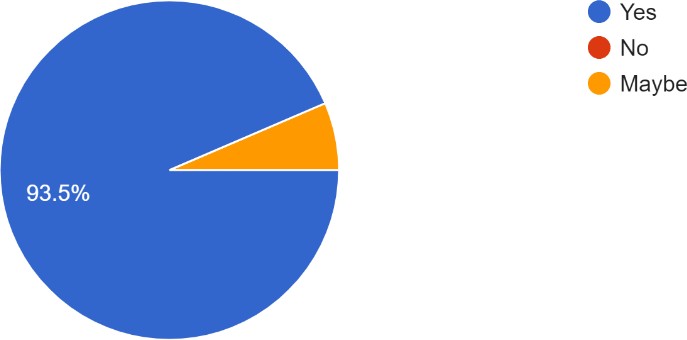 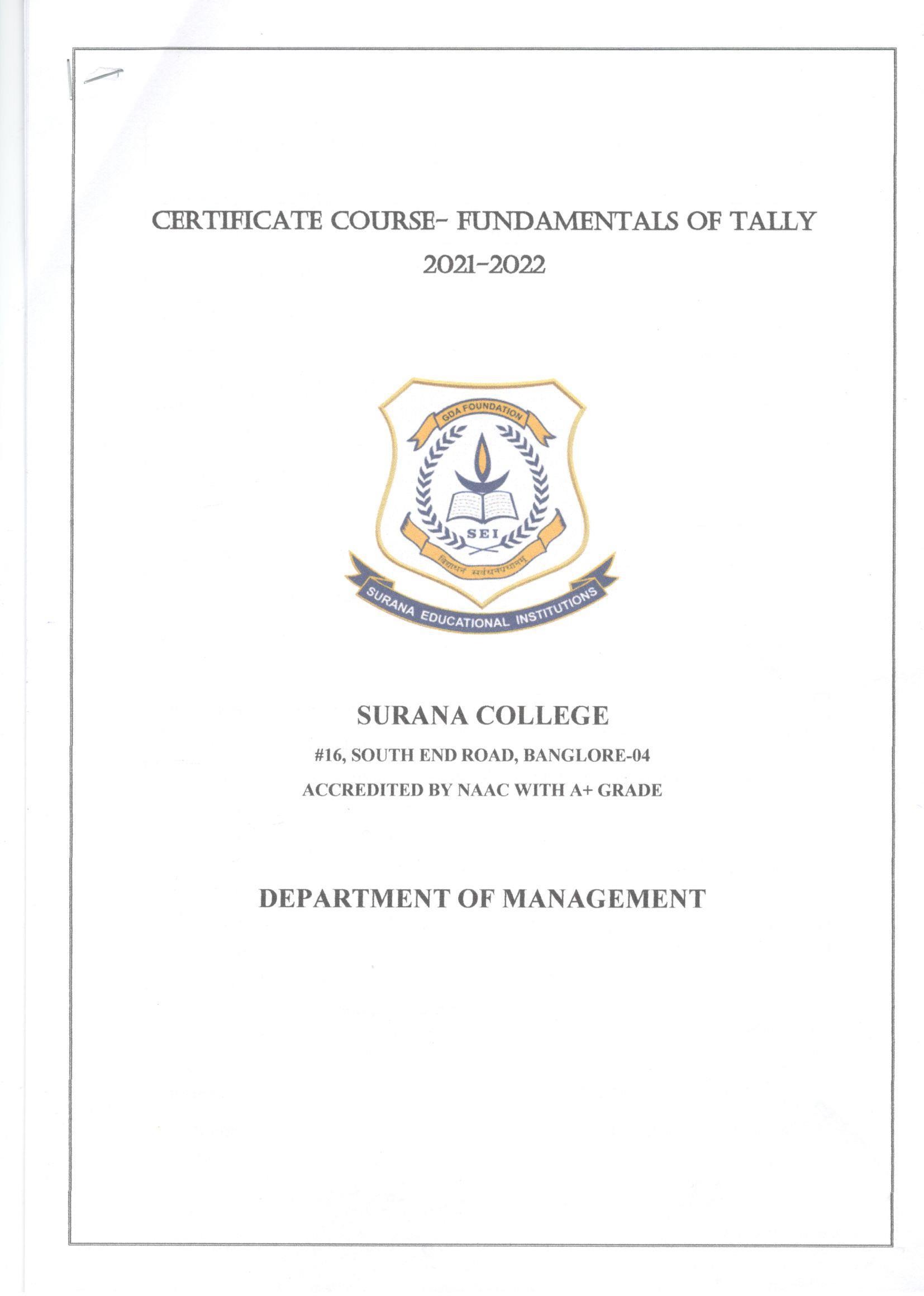 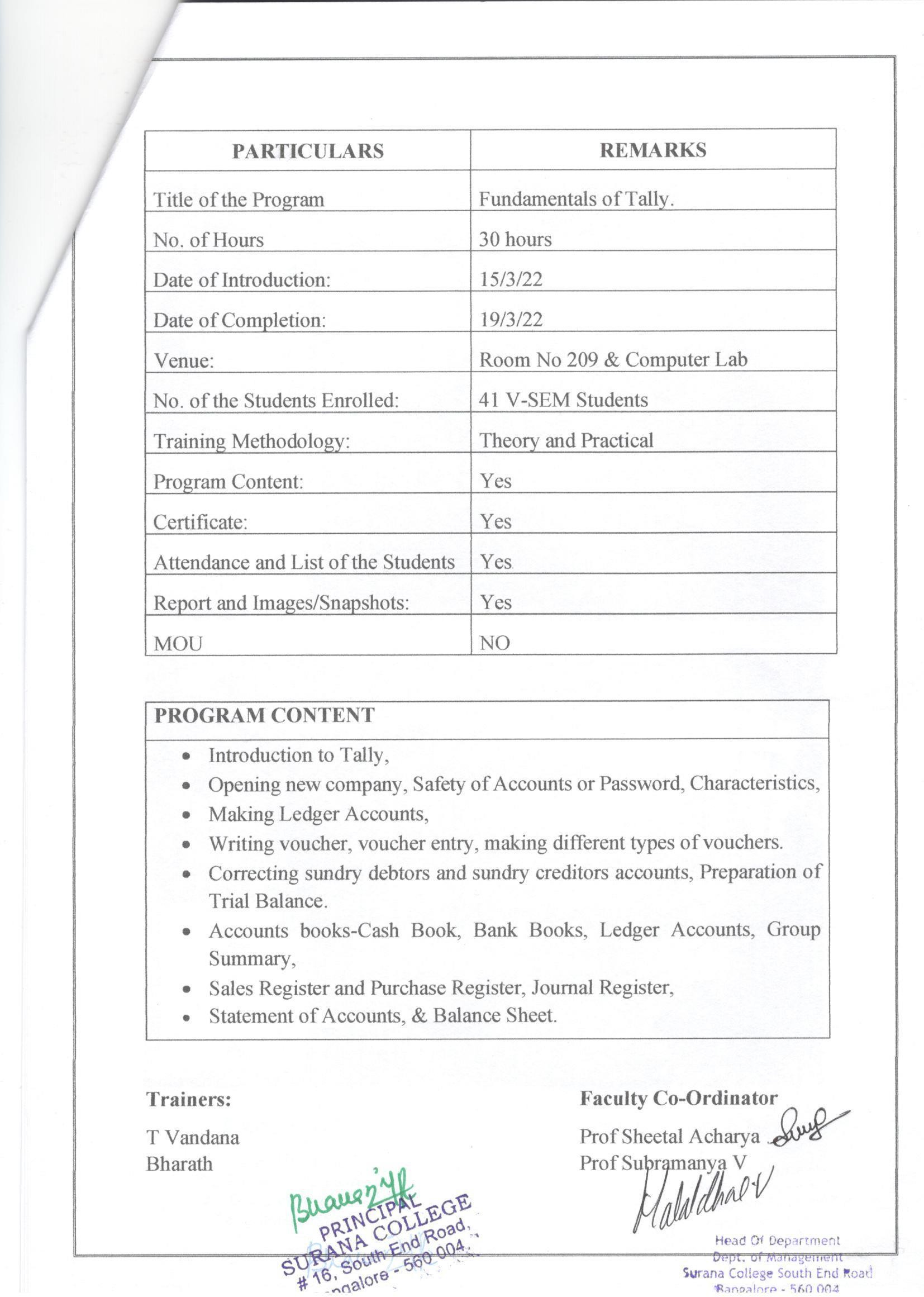 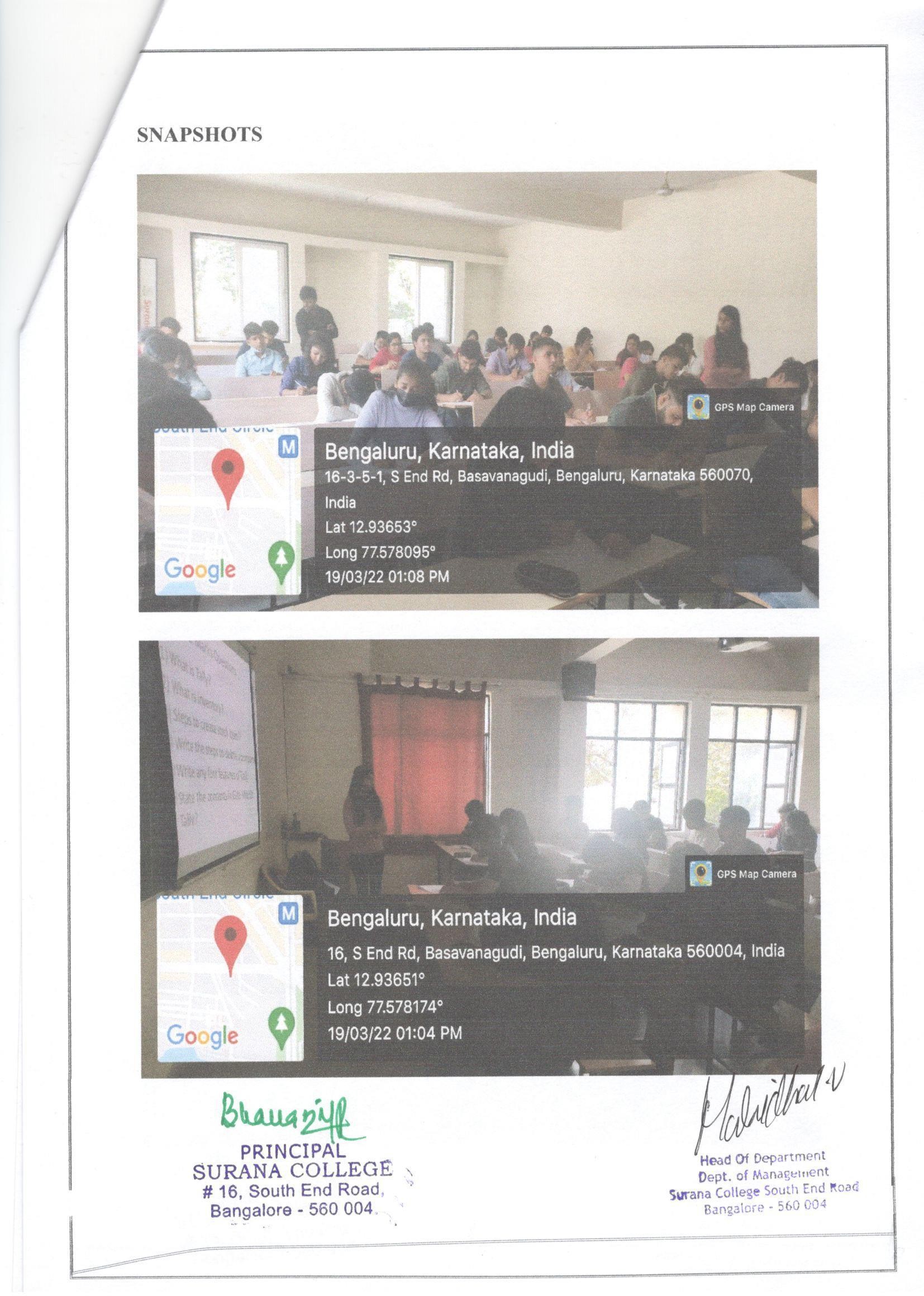 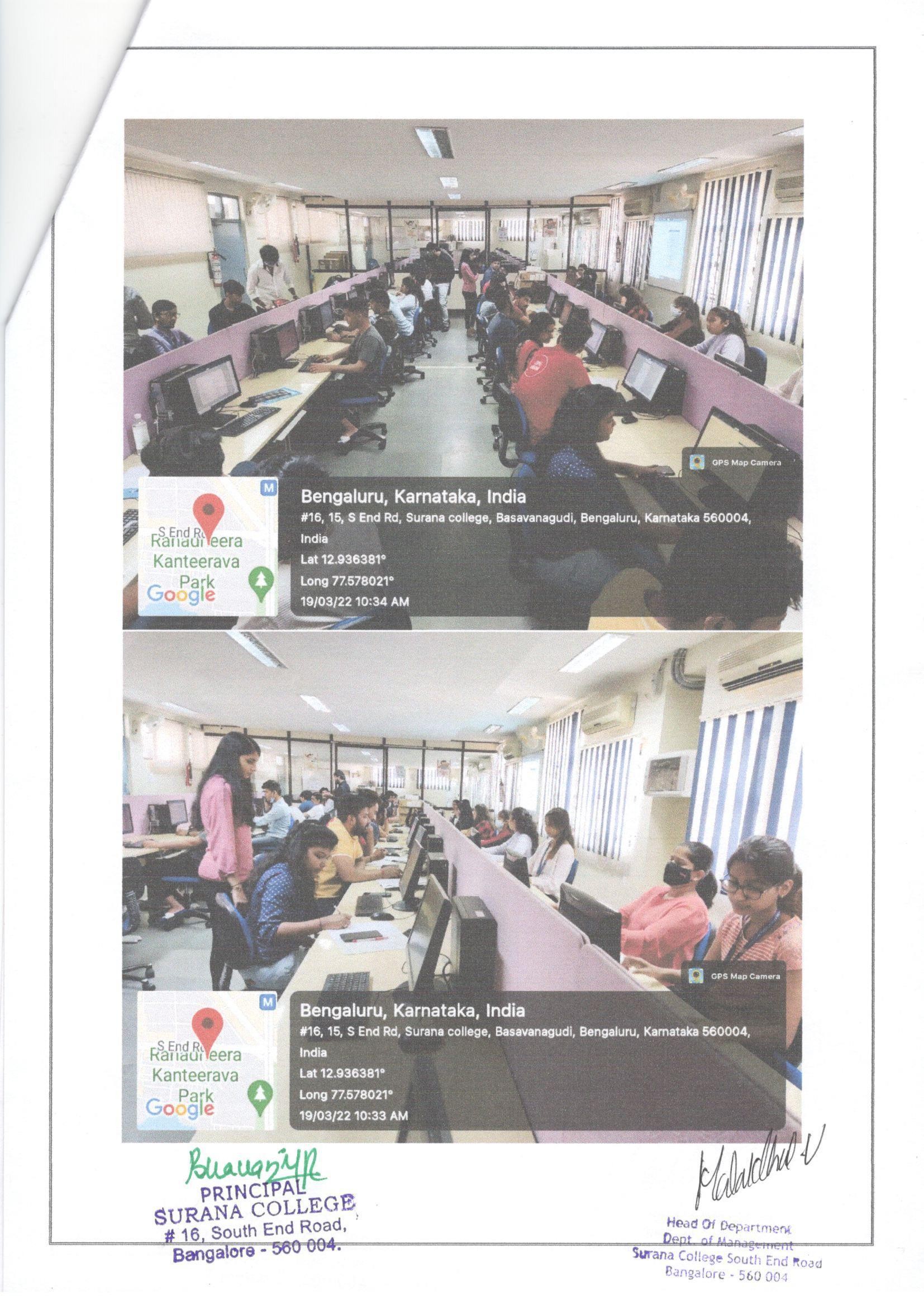 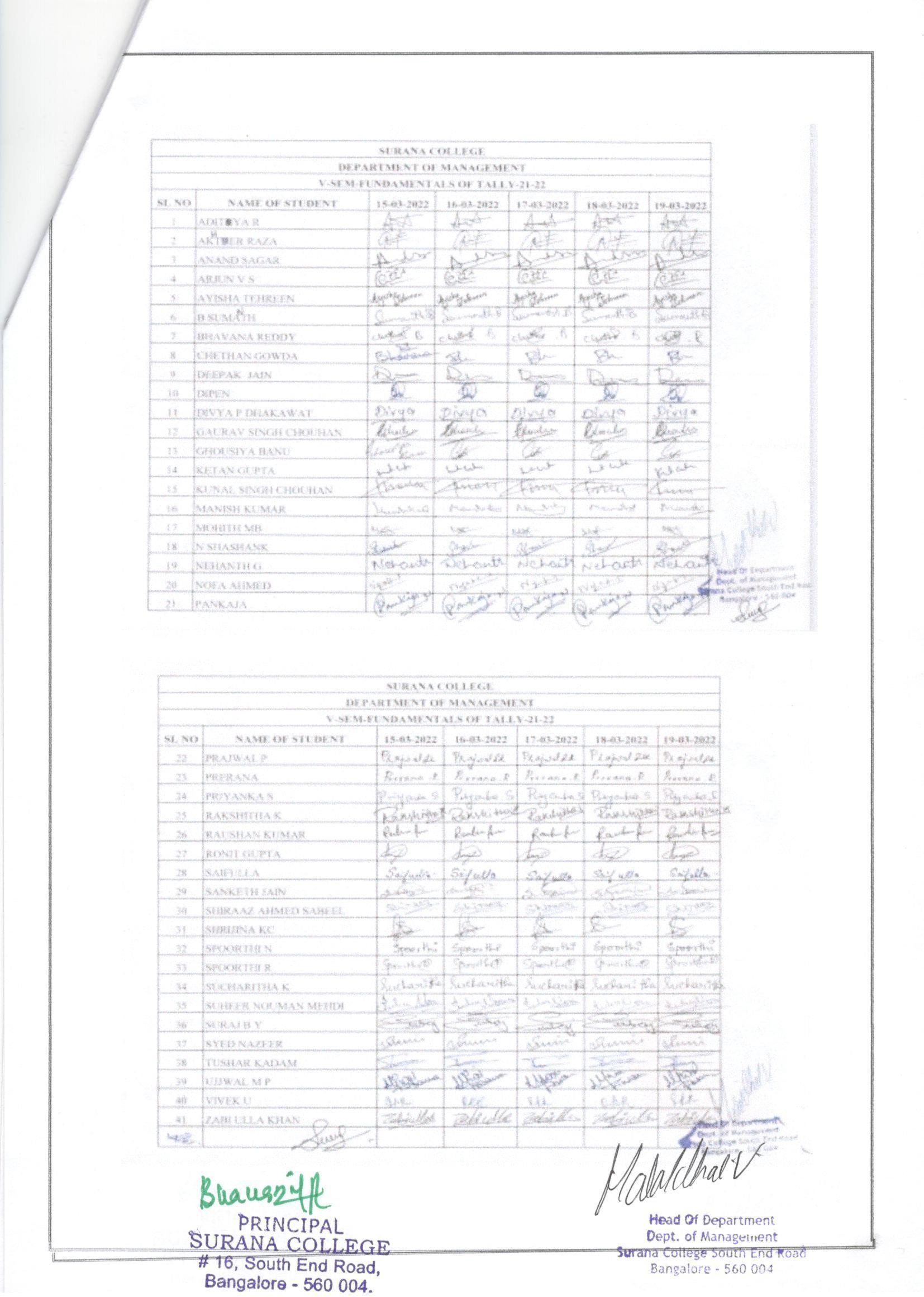 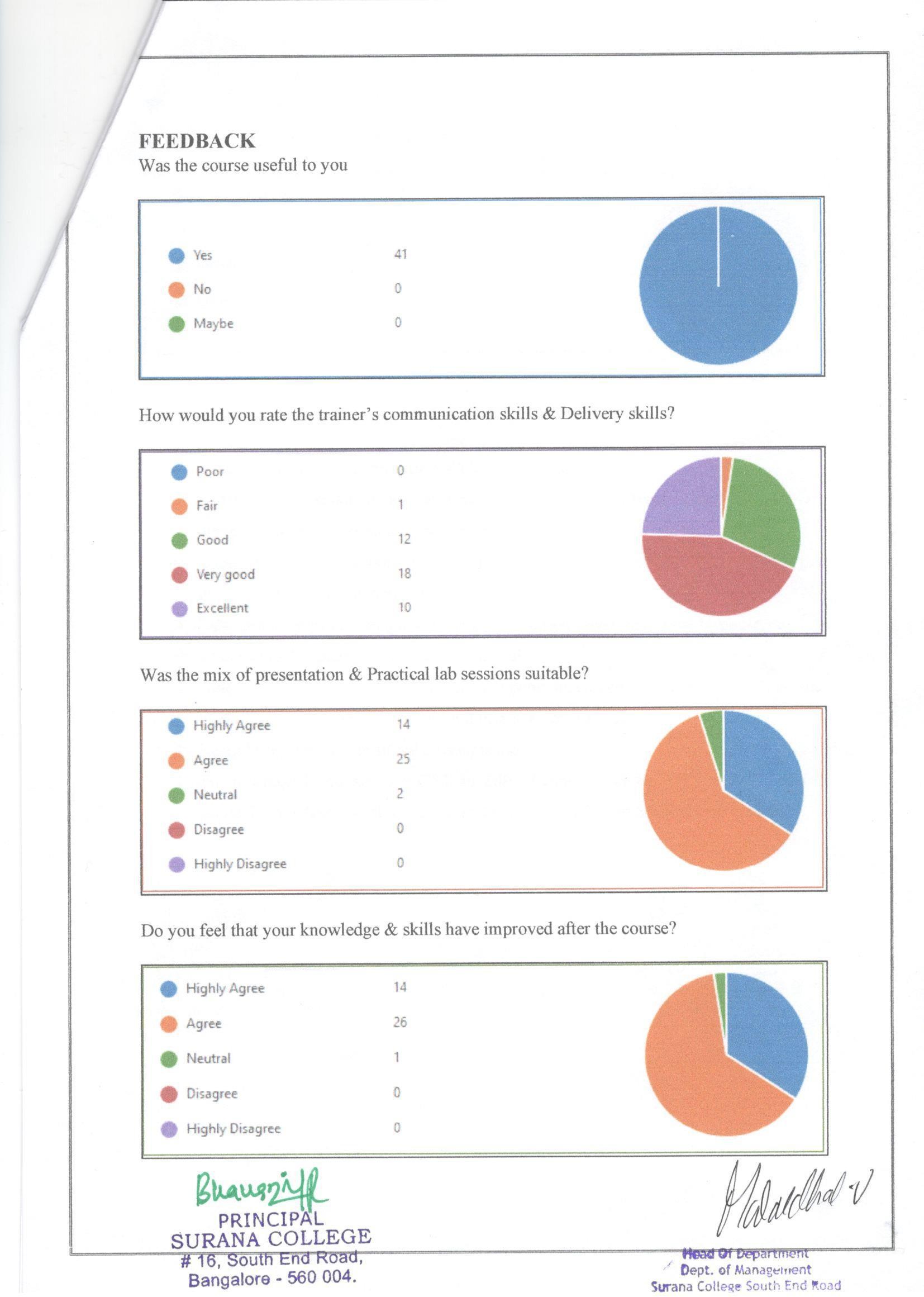 Certificate Course-Office Automation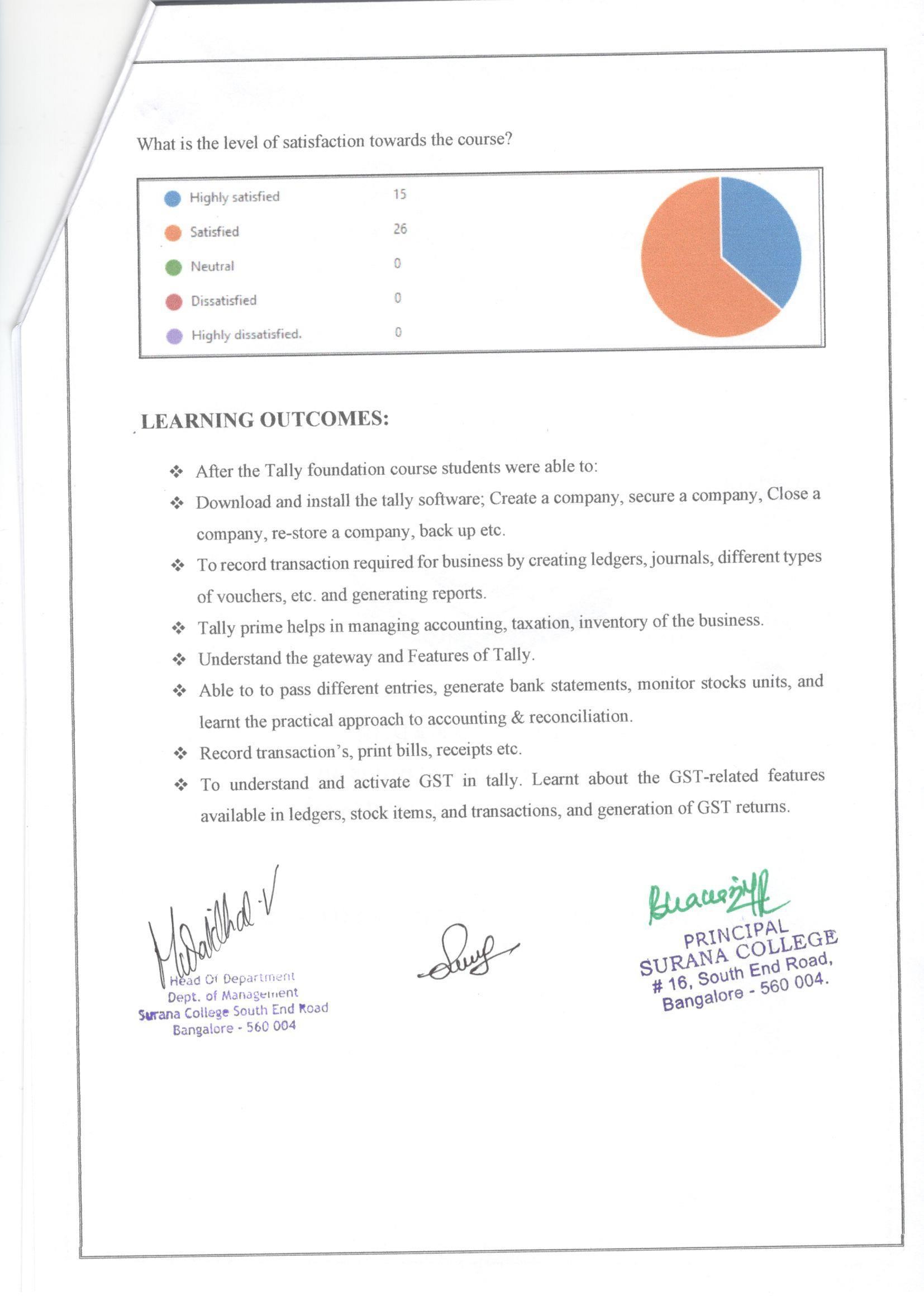 Department of ManagementAttendance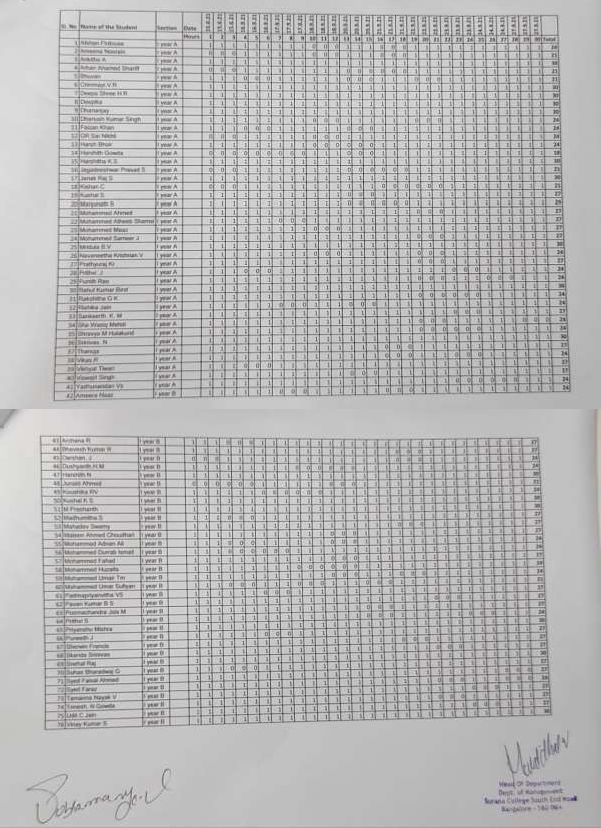 Images/Snapshots/Geotag photos.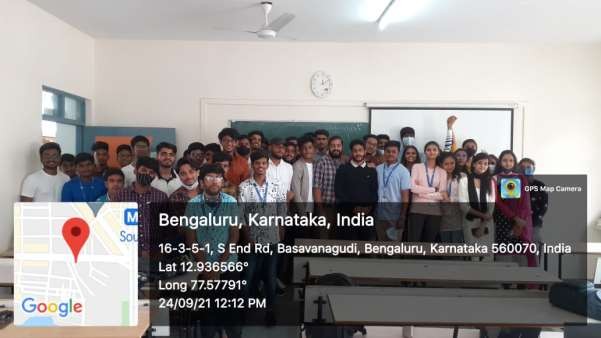 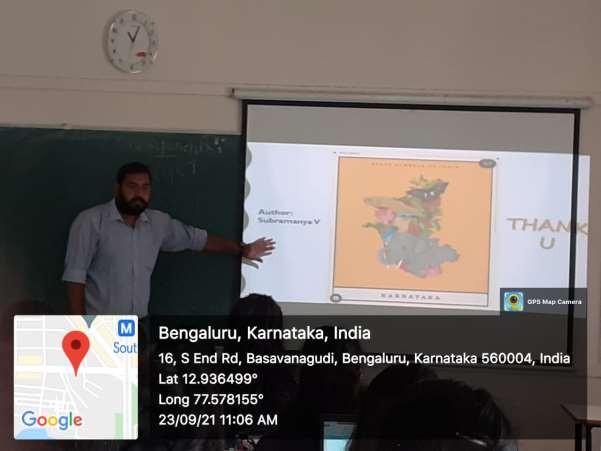 Certificates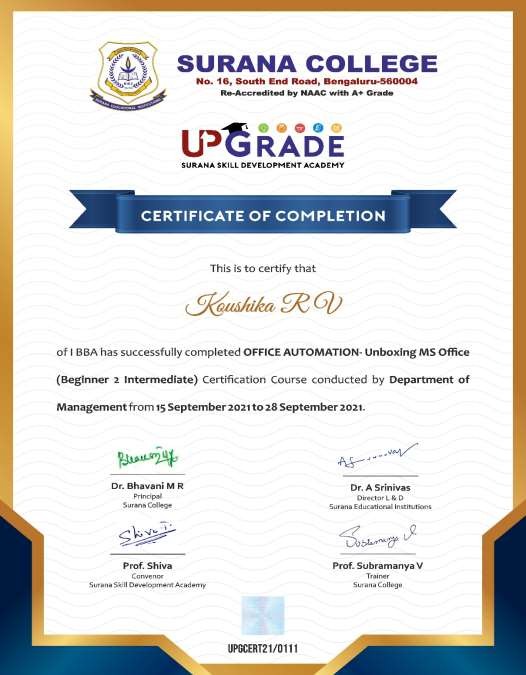 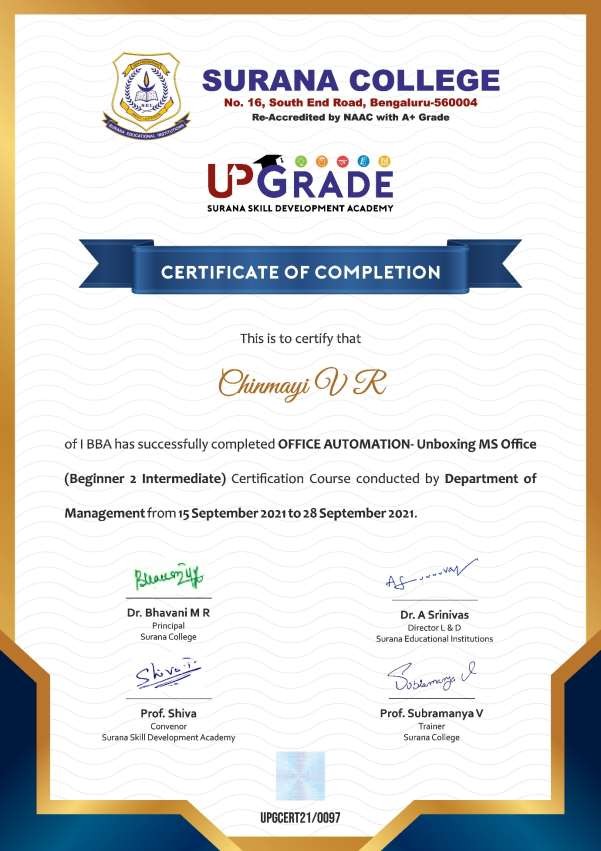 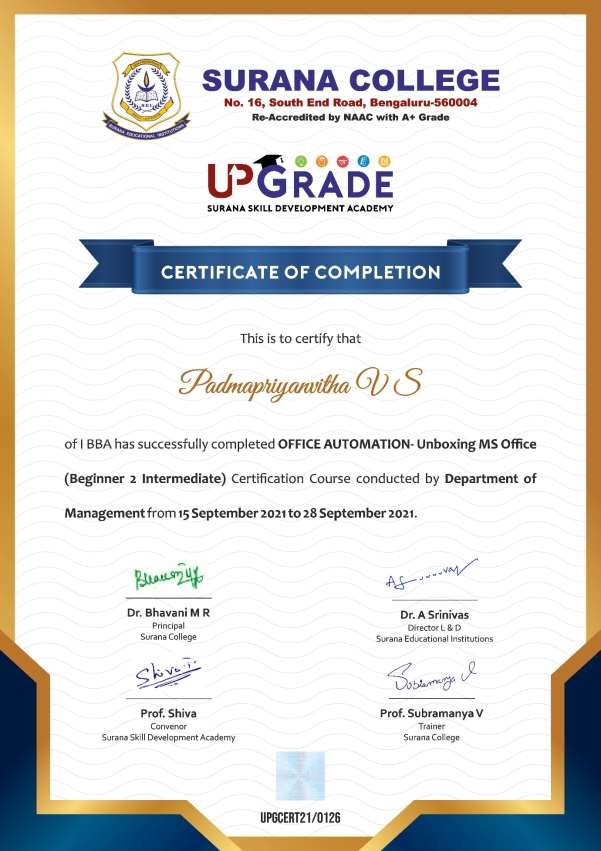 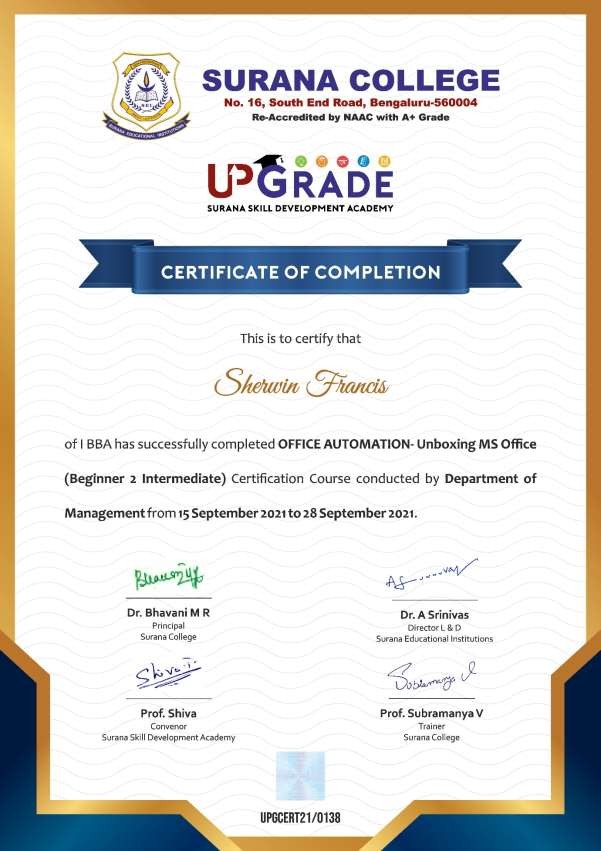 FeedbackStudent Feedback Form For Certificate CoursesDepartment of Management Academic year 2020-21Name of the value-added course offered: Office Automation Semester: II SemesterSection: A Section and B Section Period: 30Staff Co-ordinator: Mr. SubramanyaVStudent feedbackMS Office Certificate Course Feedback - Surana College Dear Student,Our Sincere thanks to you for having been able to attend the Course. Please tick in the respective option and give your valuable feedback.Was the Course useful to you?AgreeDisagreeDo you agree that it was easy to follow the training instructions?Strongly agree.AgreeNeutralDisagreeStrongly disagree.Was the content and language in which the instructor communicated to you understandable?YesNoWas the training programme organized in an effective manner?YesCould have been better.No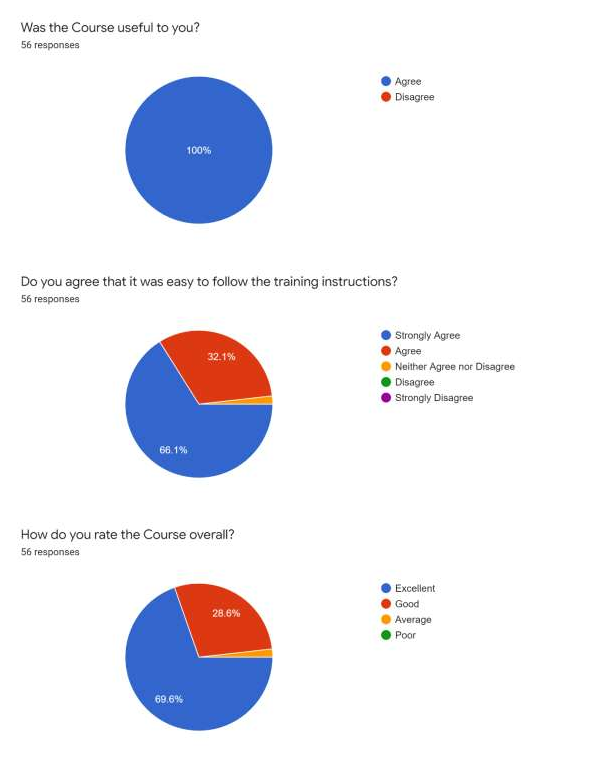 Department of Management ReportName of event: Up skilling through MOOC’S-Orientation on CourseraDate of event:22/7/2021Location/Venue of event: Virtual Webinar-Zoom.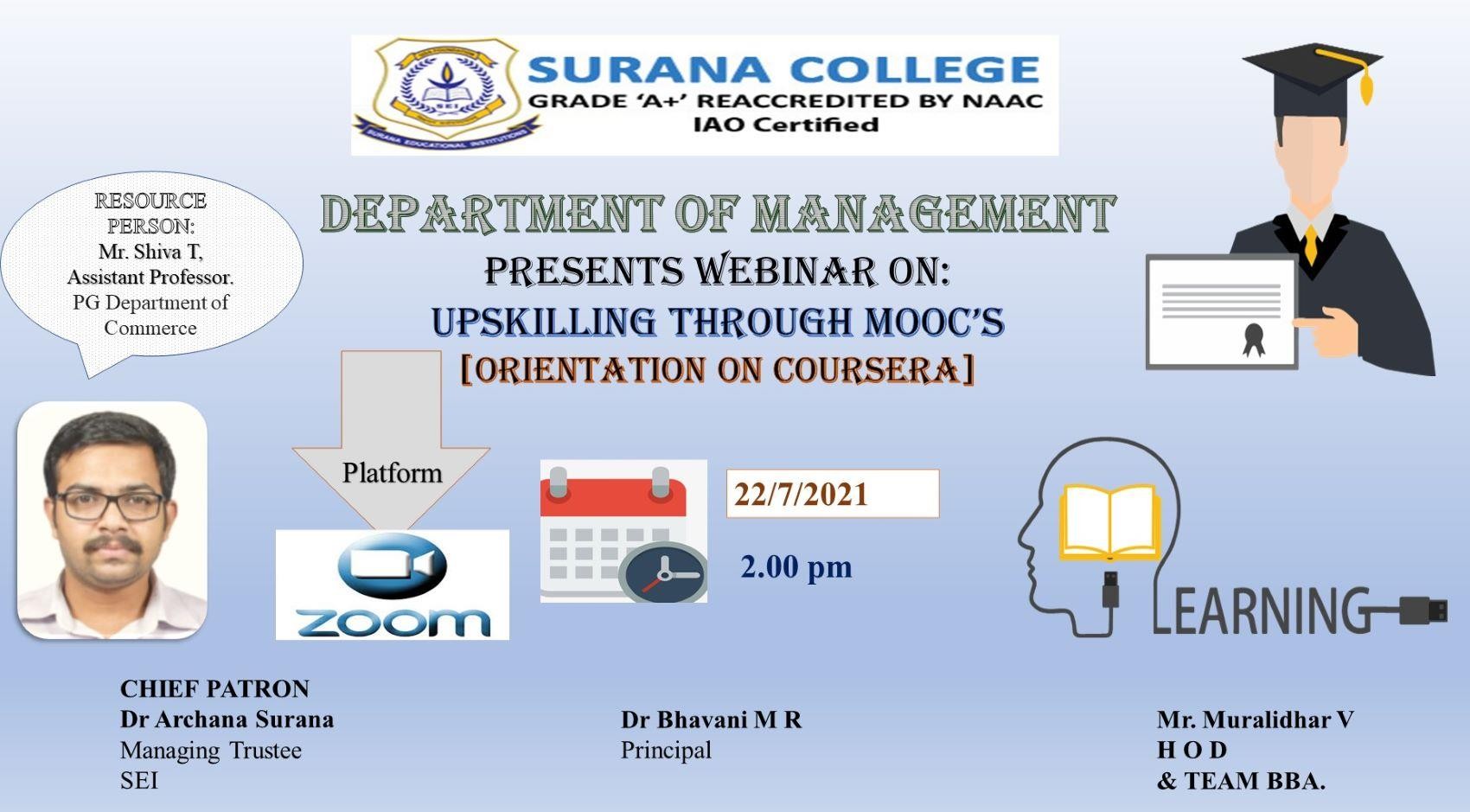 Resource person: Mr. ShivaTMr. Shiva T is presently serving as Assistant Professor at Surana College, PG Department of Commerce. He has completed his M. Com from CHRIST (Deemed to be University) with a specialization in Banking and Insurance. He has published articles in international journals and presented a paper at the National level paper presentation program. He has a research experience of two years and is currently working on Agricultural Insurance.About event:MOOCs can bring knowledge to students who may not have access otherwise and be of use to learners who can't afford the costs of higher education. MOOCs-Massive Open Online Course are online courses with video content. They enable large numbers of participants to learn from top universities around the world.Learning outcome:Bygivingoverviewofacademicexpectations,studentswerebetterpreparedtomeettheacademicand professional challenges.Acquaint&educatethestudentsondifferentcoursesavailableinCOURSERA.Students -hands-on experience on the registration process to Coursera.Feedback:The webinar helped the students to achieve new learnings and knowledge.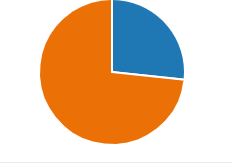 Many students felt Orientation on Coursera"webinar was very different compared to the other similar webinars attended by them.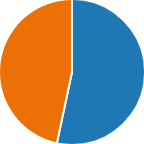 The webinar helped the students to achieve new learnings and knowledge.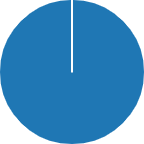 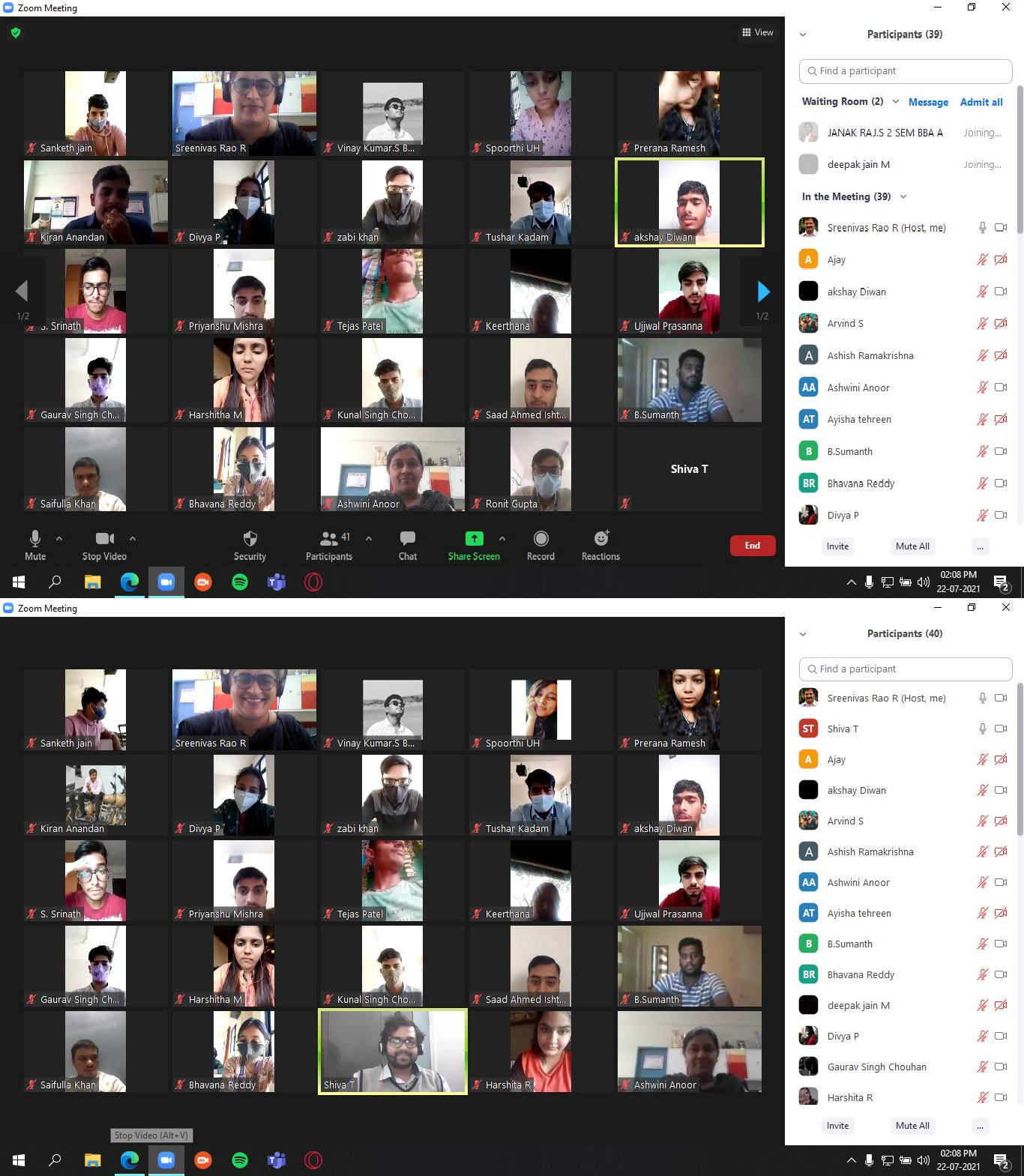 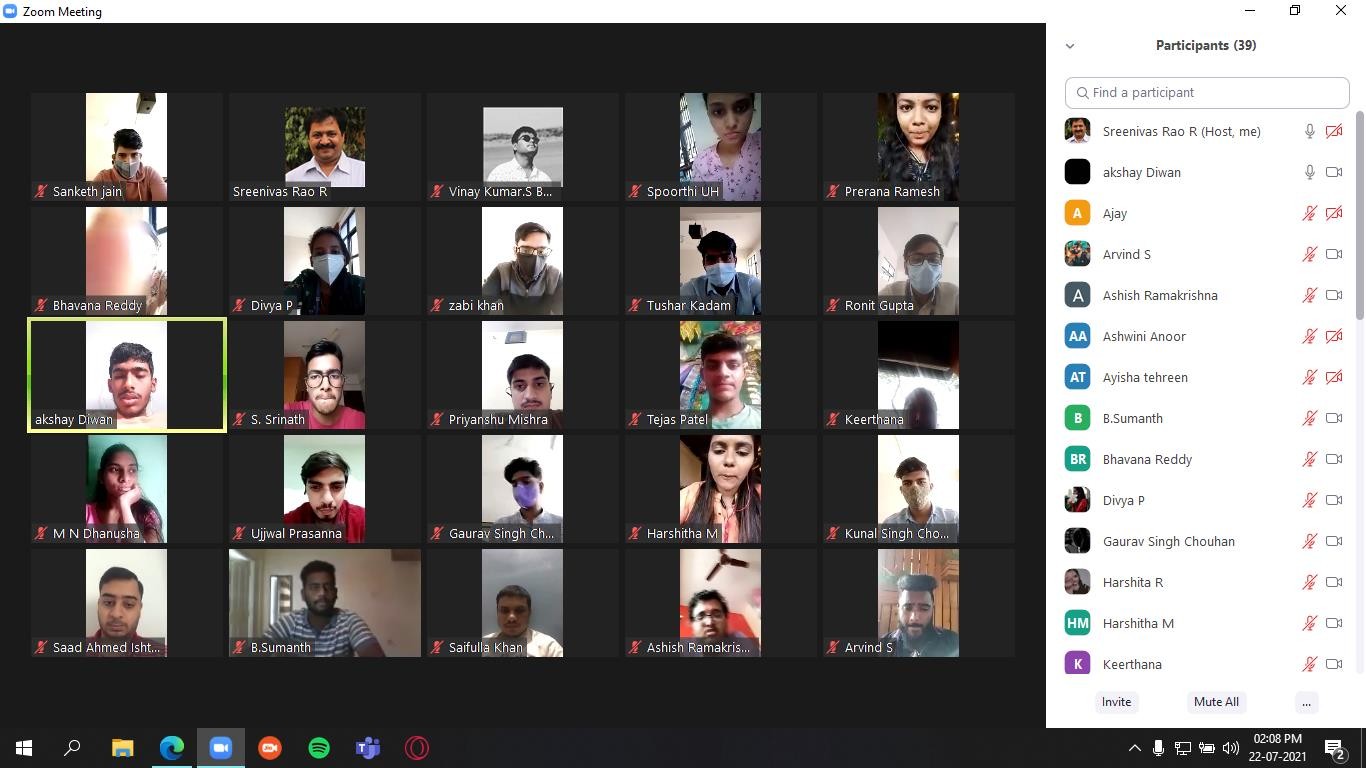 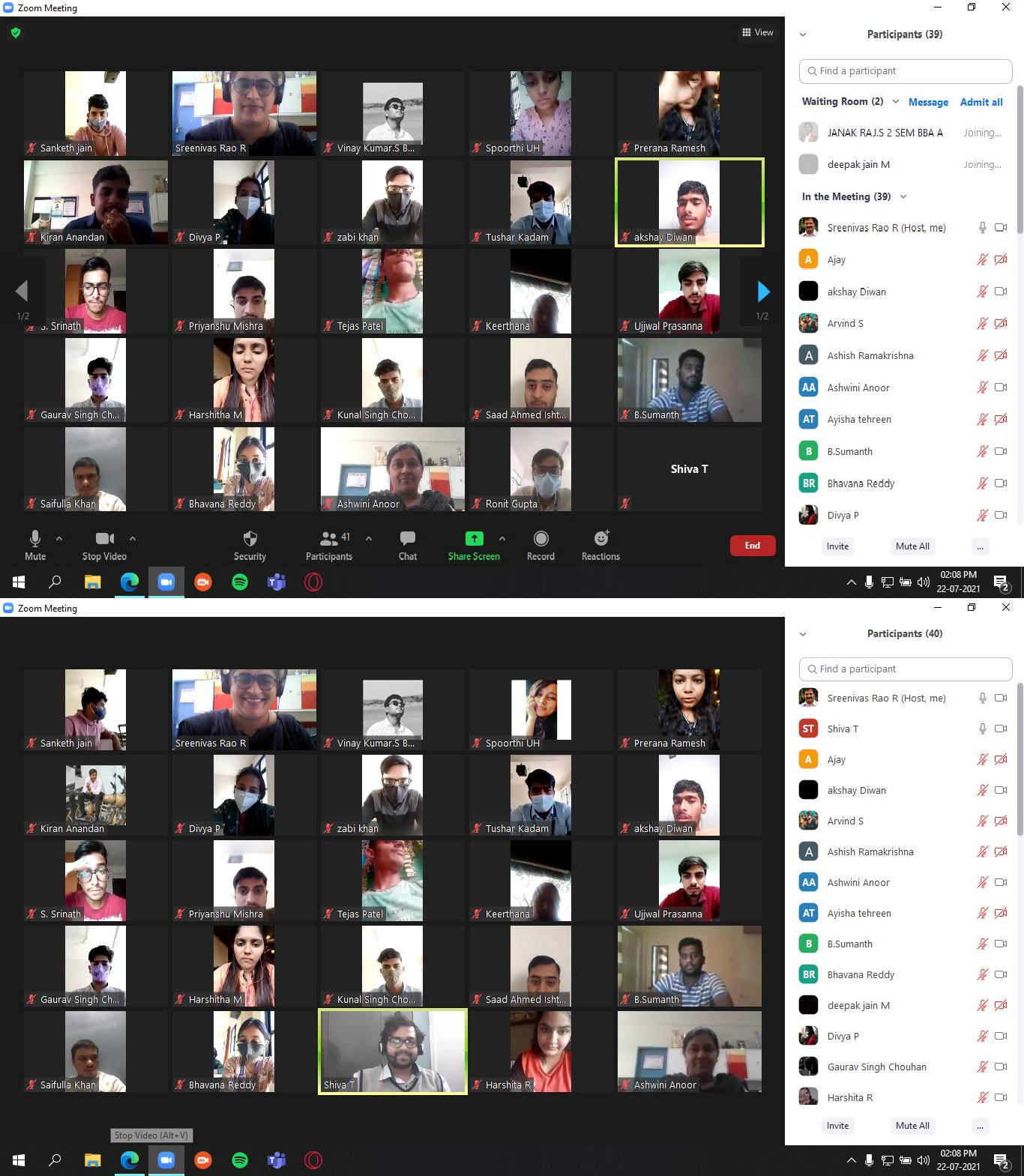 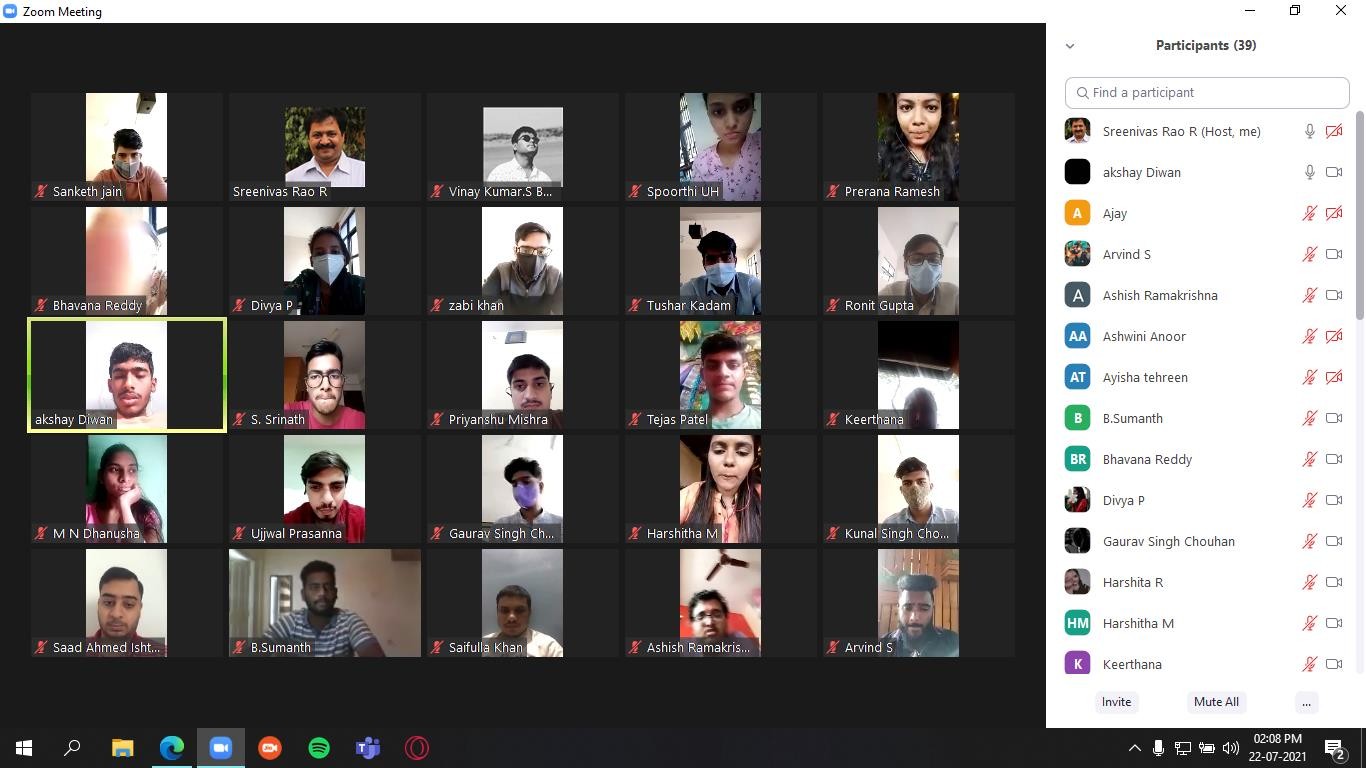 A Webinar on Intellectual Property Rights (IPRs)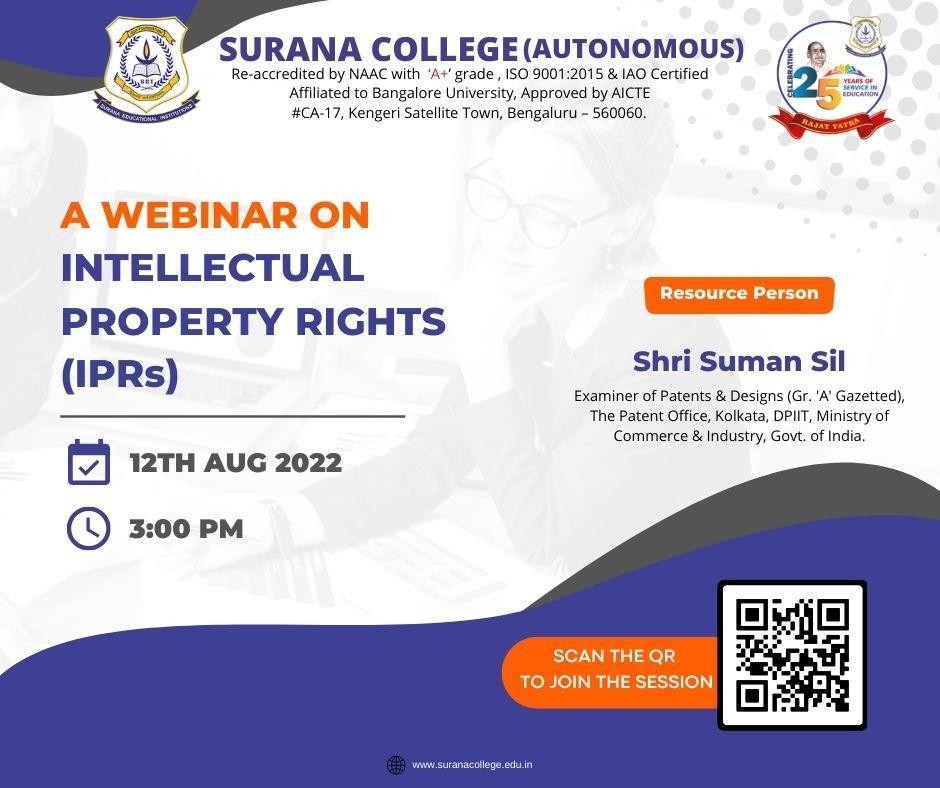 The institution hosted a webinar in association with the Ministry of Commerce & Industry, Government of India on “Intellectual Property Rights (IPRs)” on 12th August 2022, at 3.00 PM. The event began with a welcome address by Dr. Balaji K, HOD, MCA Programme followed by the insights into IPRs by the resource person for the day Shri. Suman Sil, Examiner Patents & Designs, The patent office, Kolkata. The session covered topics such as consumer goods, copyrights, licenses, trademarks, etc. Following are the glimpses of the event. The event concluded with a vote of thanks by Mr. Sujan M, first-year MCA.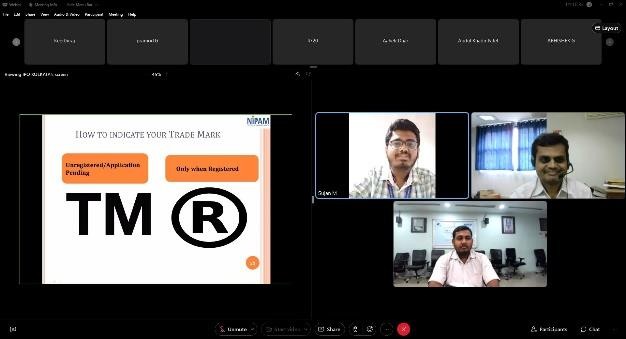 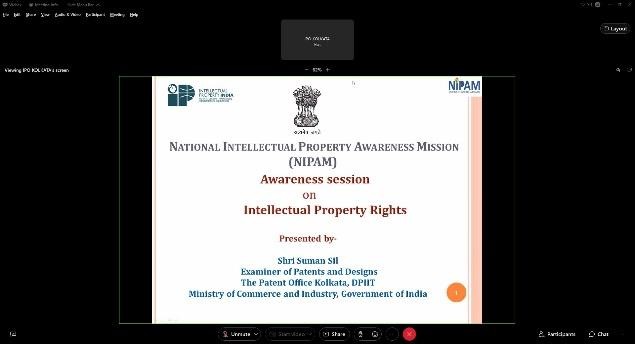 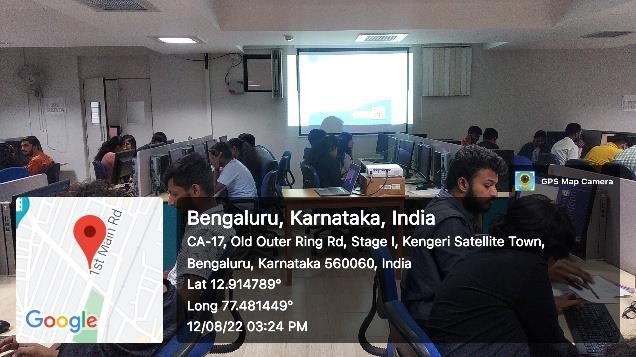 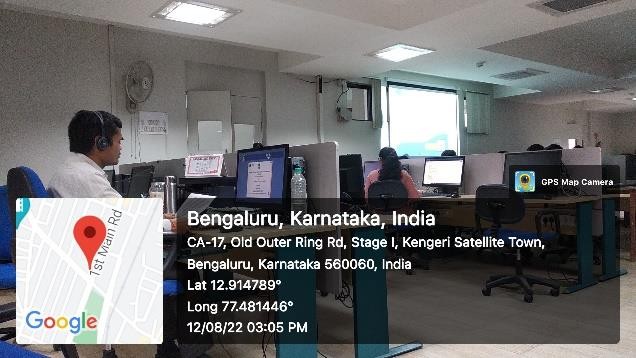 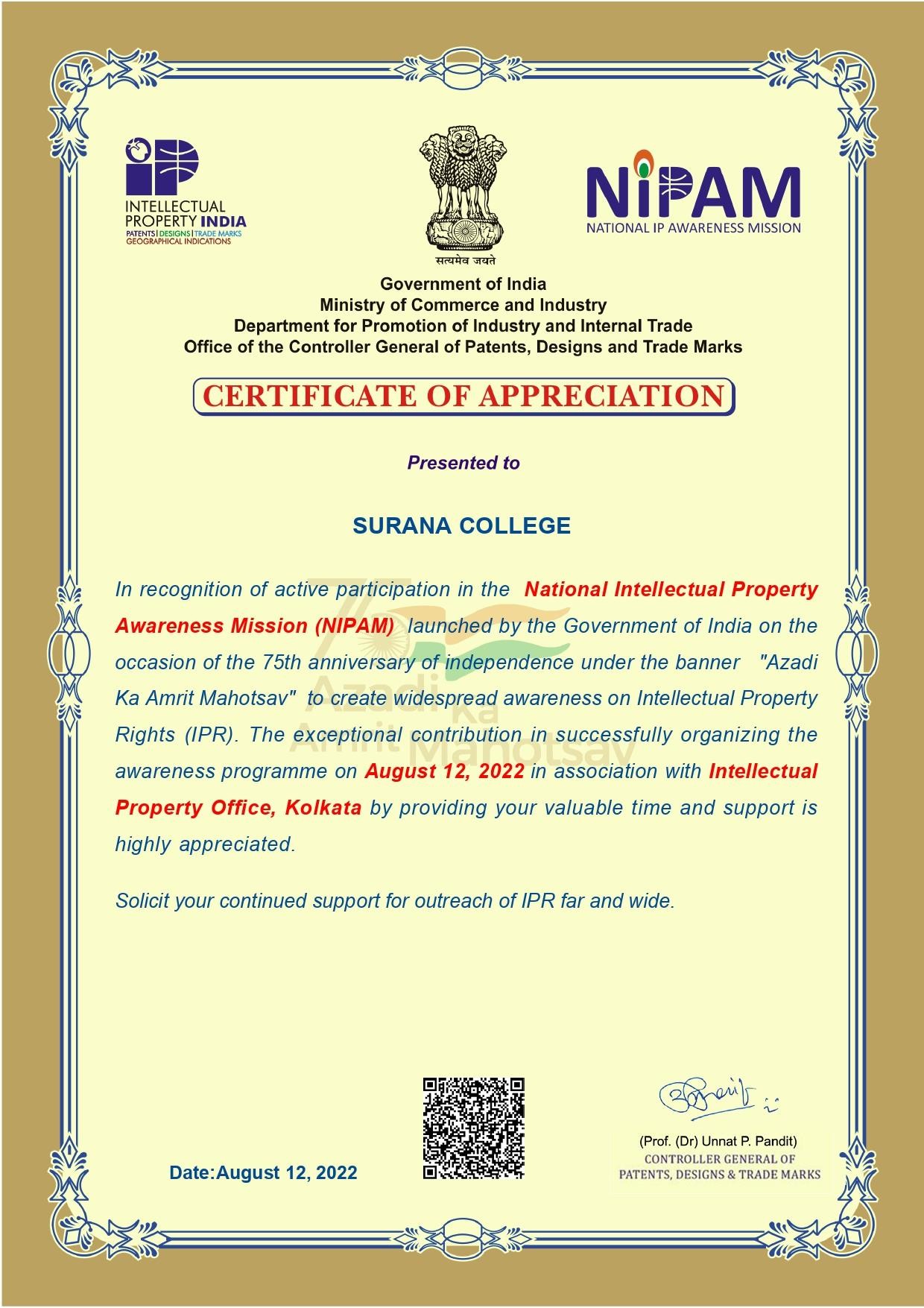 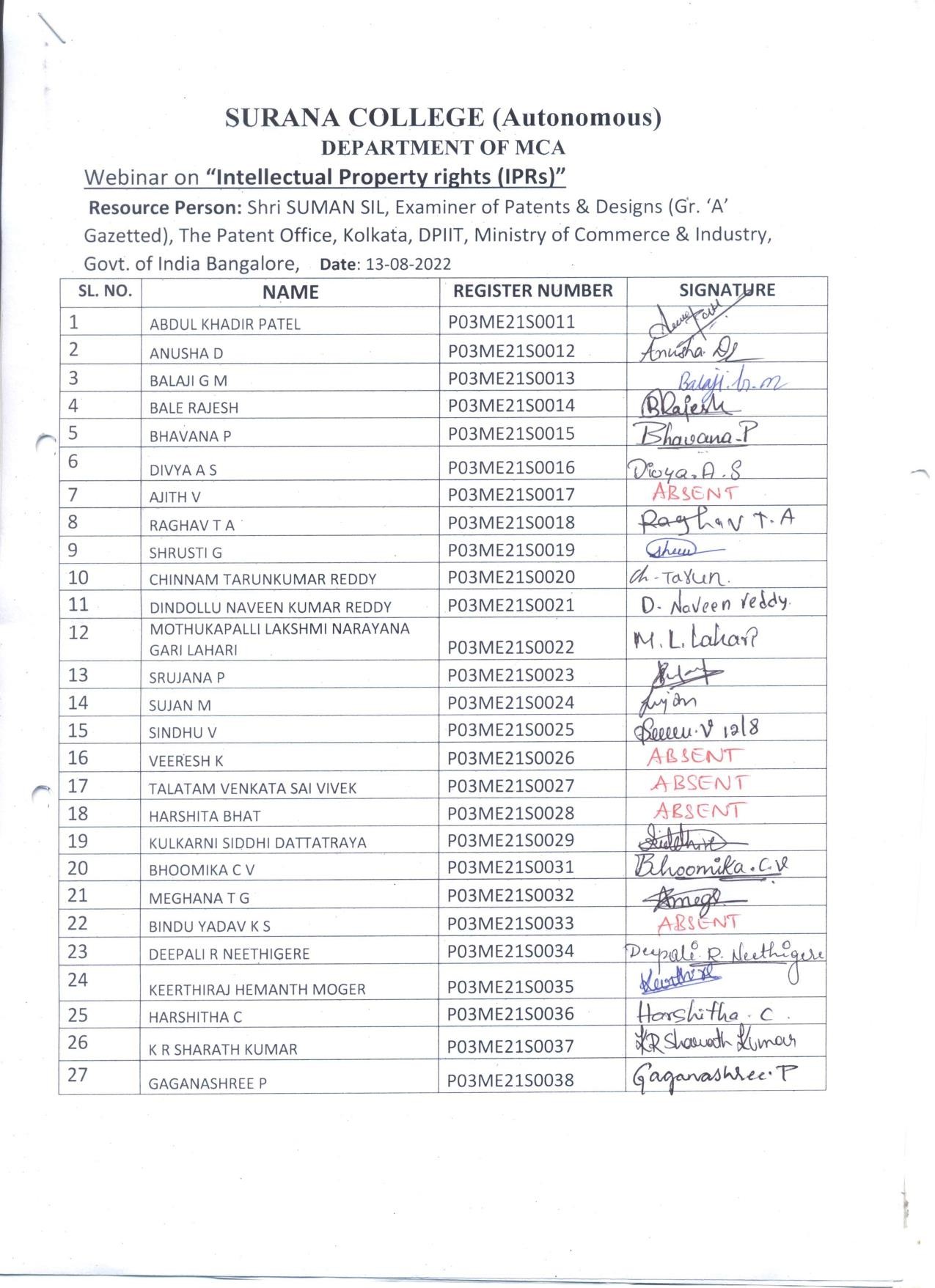 Event Report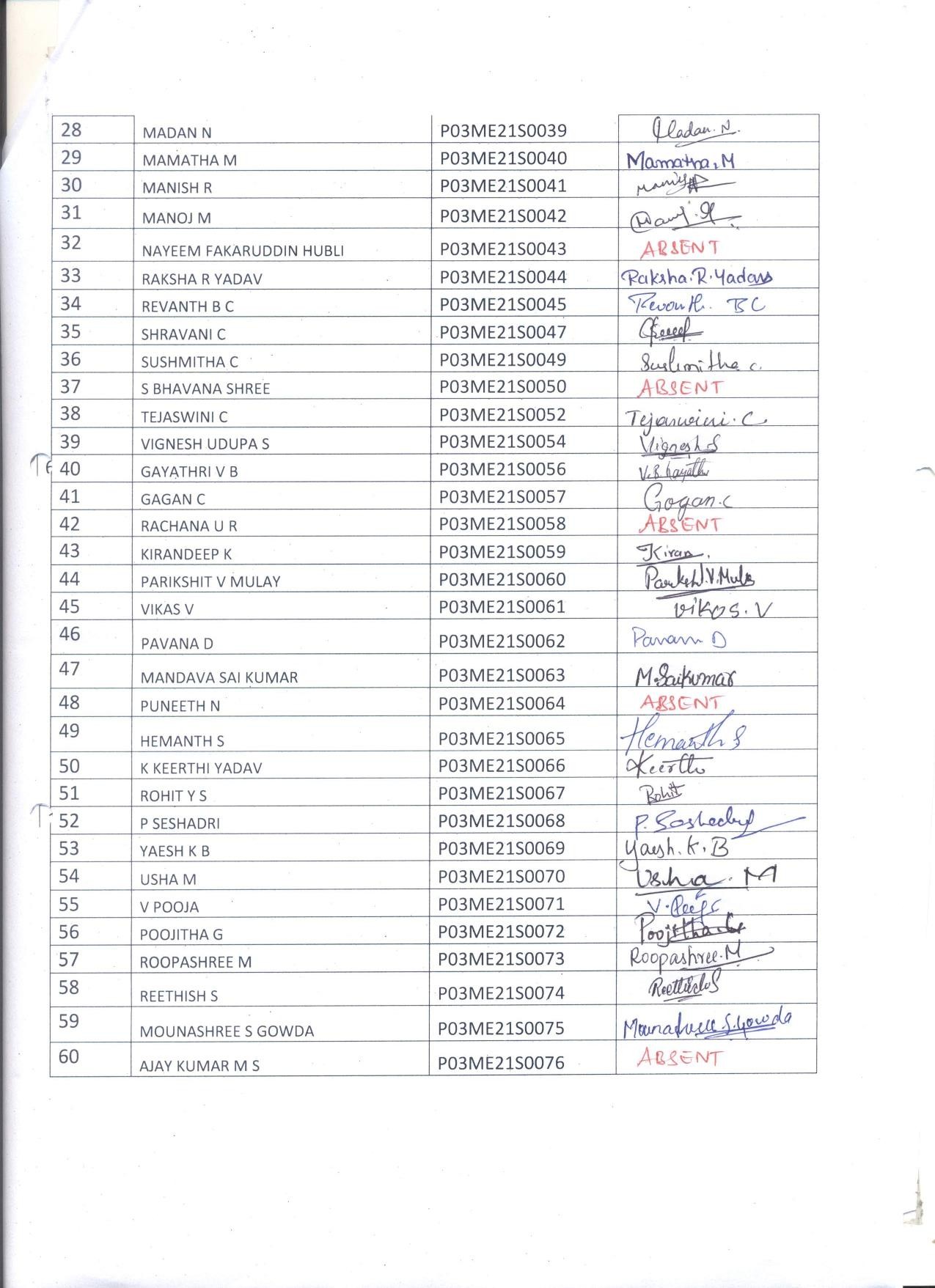 Event Title: Start-ups and EntrepreneurshipDate: 15/02/2022Resource Person: Mr. Vijay Jeevanandham, Deputy Manager, Corporate communications, Syngene International, IndiaVenue: G C Surana Auditorium, Surana College, Kengeri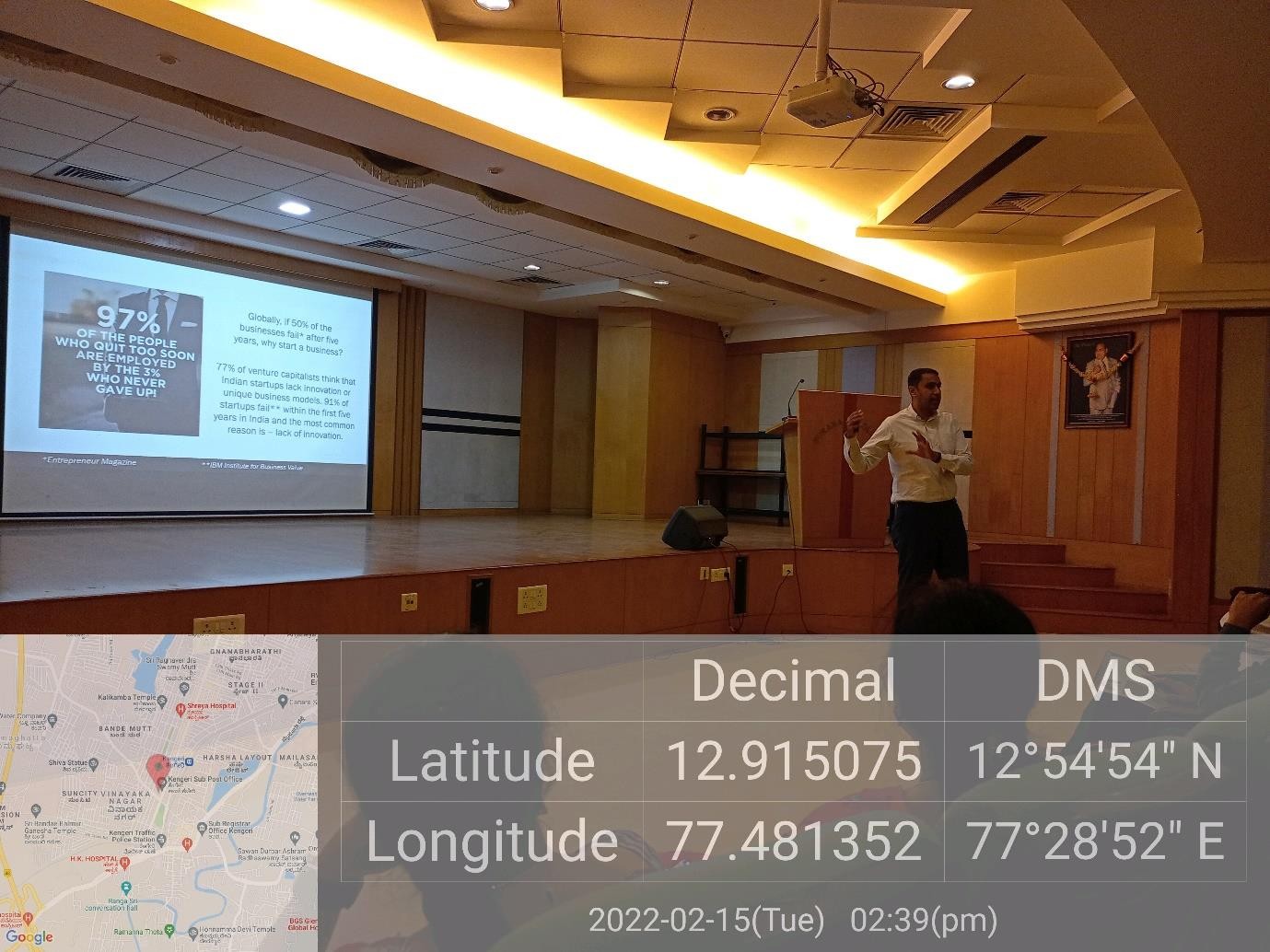 Details of the eventThe department of MCA hosted an expert talk on “Start-ups and Entrepreneurship” from our esteemed resource speaker Mr. Vijay Jeevanandham. In the audience were students of the third and first semester of MCA. The event began with welcoming the guest by Head of the Department, Dr. K Balaji. Mr. Vijay held an interactive presentation on the above-mentioned topic with the students of MCA.The presentation covered topics like why entrepreneurship is important, the role of a technical student in building start-ups, various start-up support systems in India, funding agencies, key aspects of successful start-up ventures etc.The event concluded with a QA session along with students Mr. Jaswant and Mr. Yaesh KB expressing their thoughts on the event.Glimpses of the event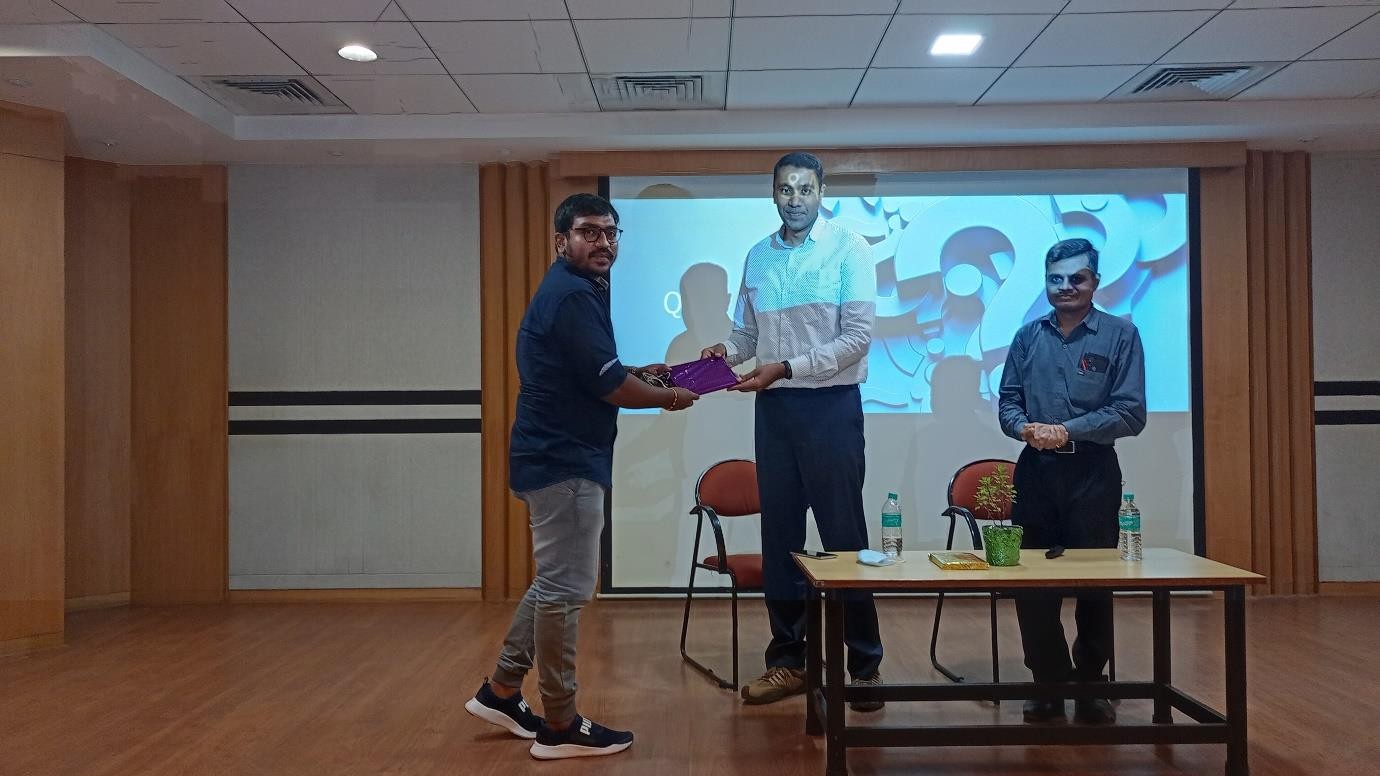 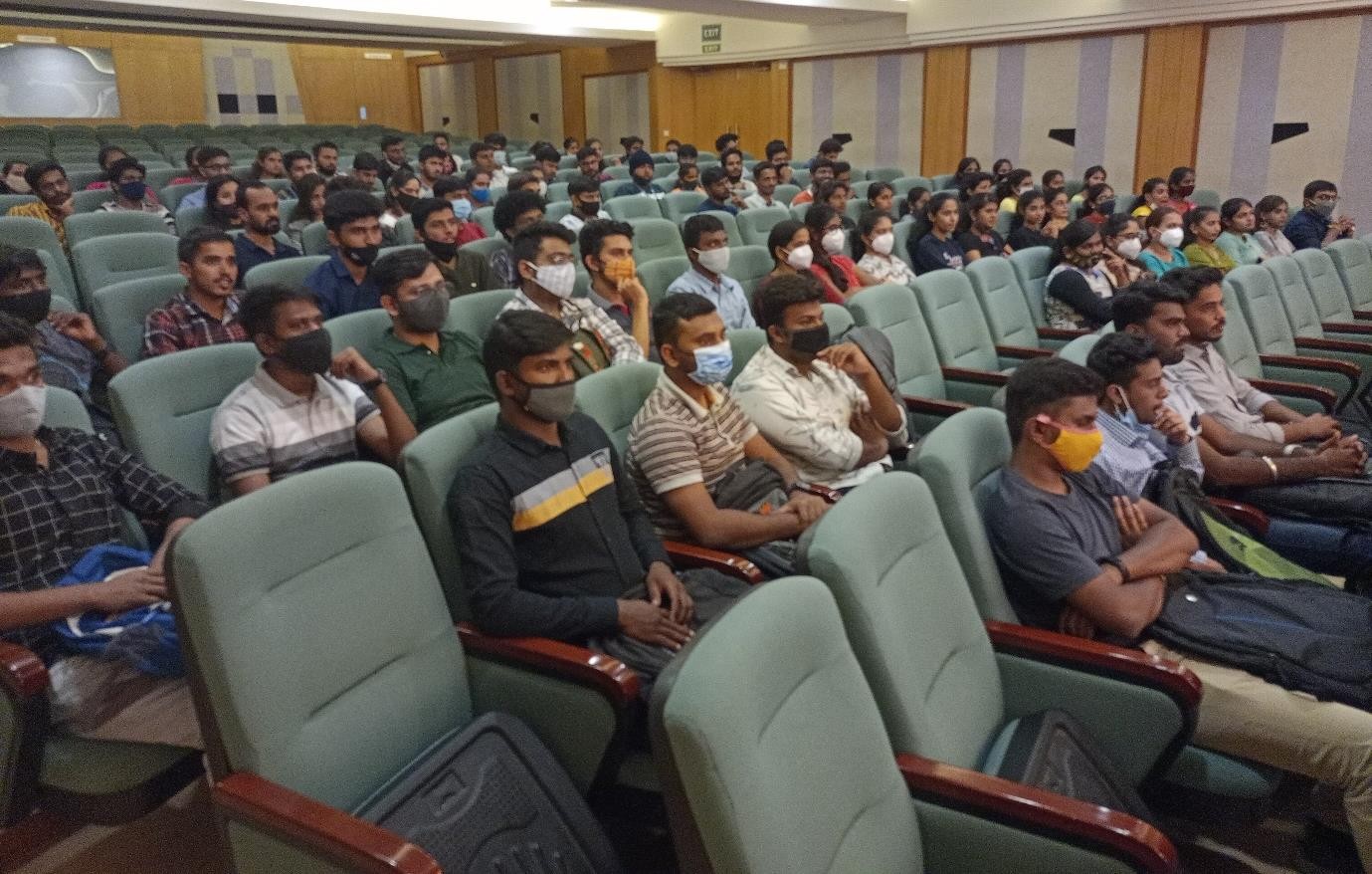 Event FeedbackFeedback form: https://forms.gle/VdRRMWX4B4T1XipG8 Feedback collected from a total of 57 participants at the end of the event. Following is the summary of the same,Electronics and ICT academy of IIT, Kanpur had organized an all-India hackathon for the MCA and Engineering students across India. It was a two-stage competition. The primary stage, coding, was held at Surana College on 02-12-2021 . A total of 59 students attended the challenge. A student in his final year, Mr. Akash Suthar was selected for the Finale of the event to be held at IIT, Kanpur.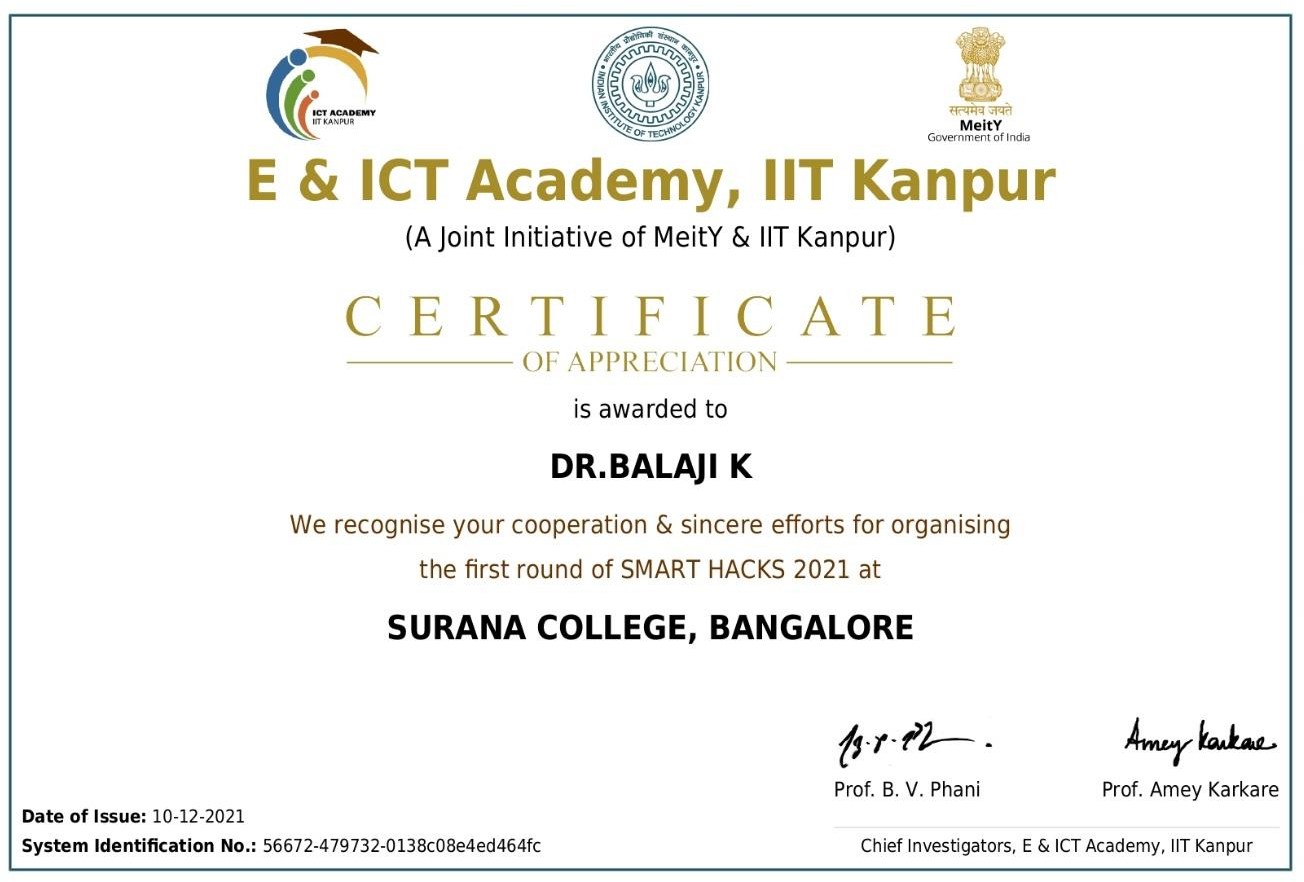 Report of Guest Lecture on Perspective of IPR Patent and Copyrights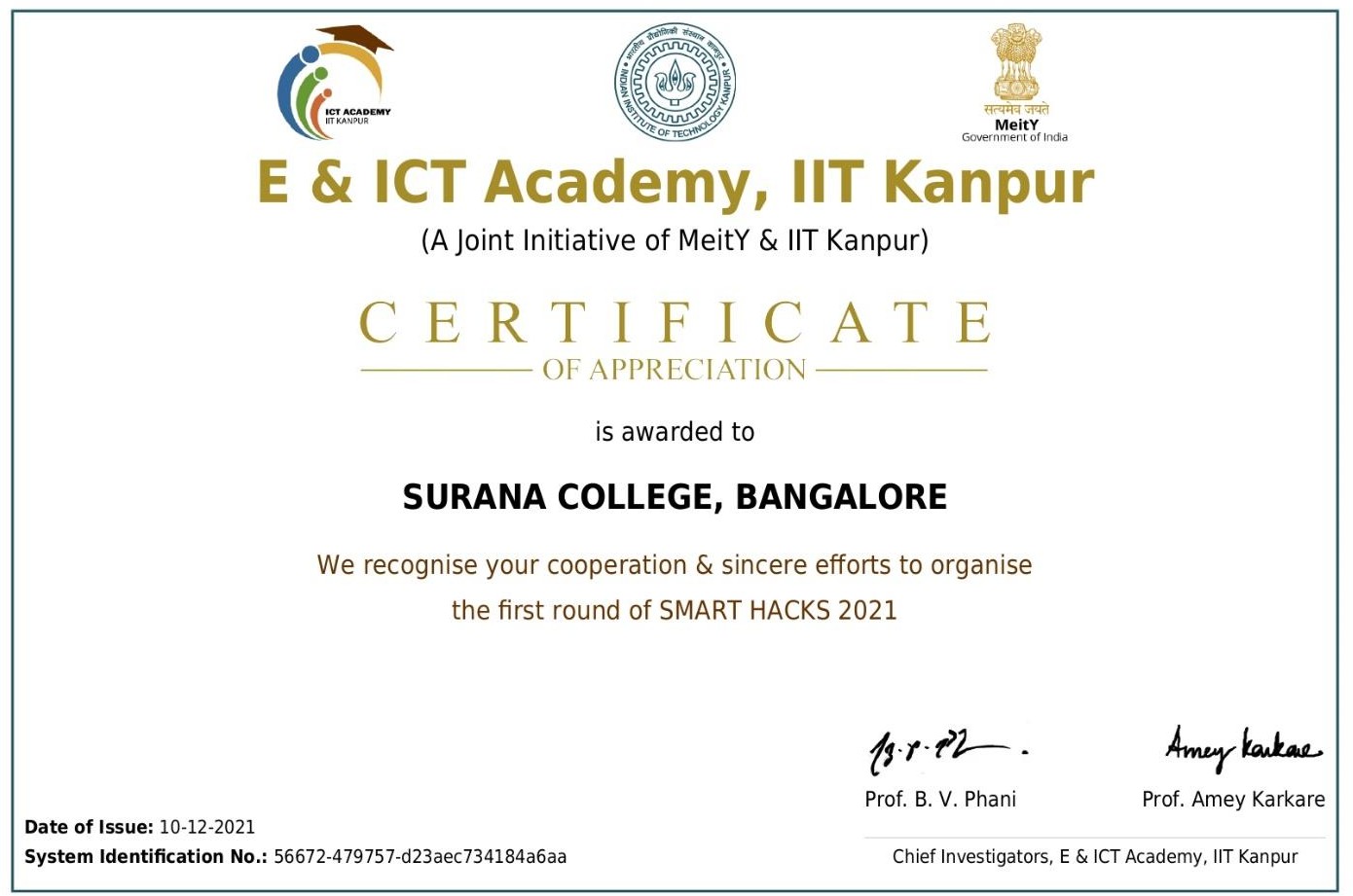 Place: Surana College, South end Road, BangaloreDate:23-03-2022Learning Objectives:To identify the significance of practice and procedure of Patents. To make the students understand the statutory provisions of different forms of IPRs in simple forms. To learn the procedure of obtaining Patents, Copyrights, TrademarksTo enable the students to keep their IP rights alive.Report of guest lecture on Intellectual Property Rights: A guest lecture on “Perspective of IPR: Patent and Copyrights” was organized by P.G. Department of Commerce (M.com) at Surana college, South end circle campus on 23-03-2022.  Advocate B.V.Nidhishree, of Karnataka State Legal Authority, Bangalore was the resource person in this program. This lecture was organized to create awareness among students regarding IPR and its protection.	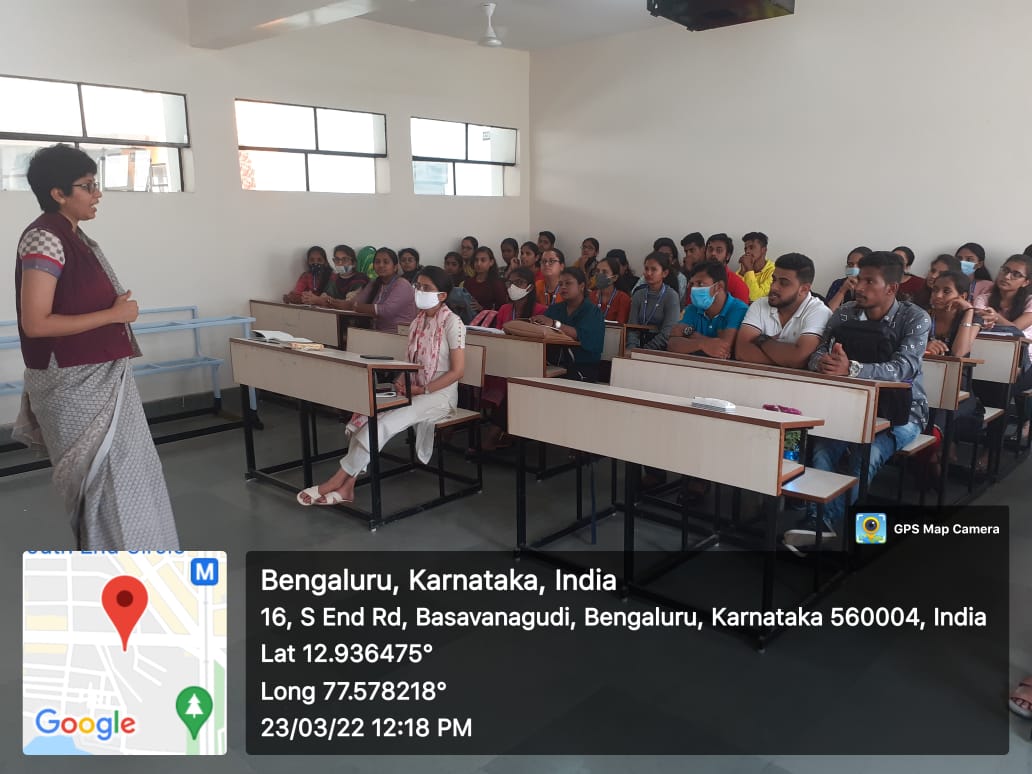 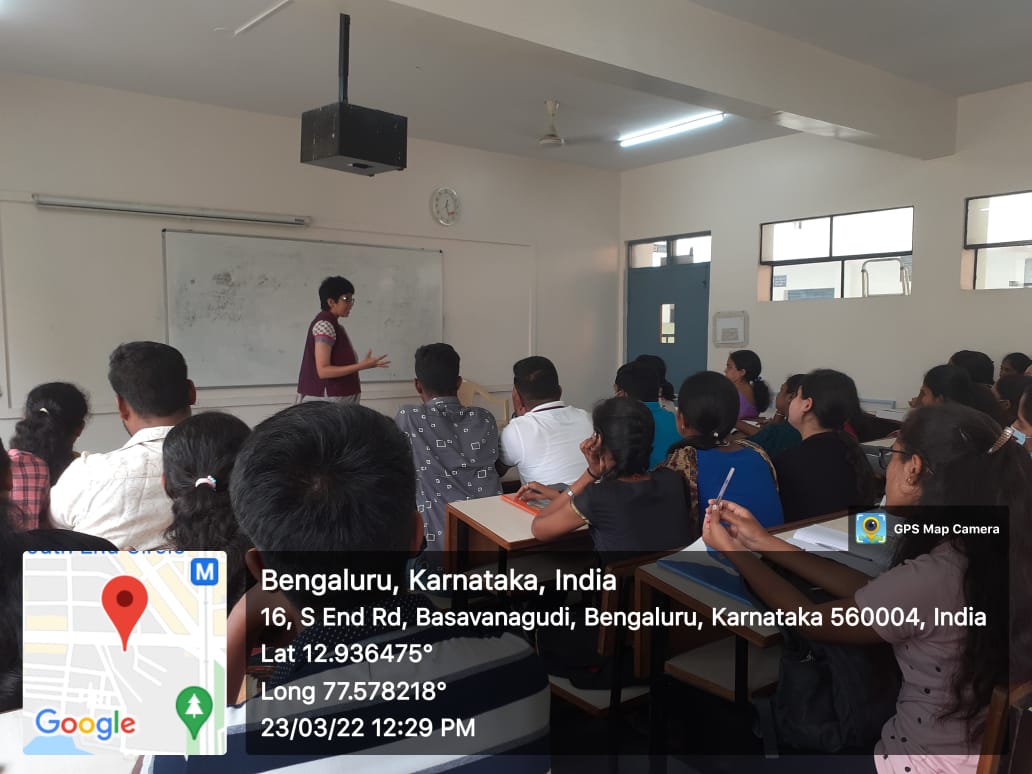 Mr. Shiva T, Assistant Professor, P.G. Department of Commerce welcomed the gathering, introduced the guest, and mentioned objective and importance of program. Advocate B.V.Nidhishree in her speech illustrated the importance of IPR, copy right infringement, do’s and don’ts to avoid infringements. Mr. Shiva T delivered a vote of thanks.32 students had participated in this program.Learning Outcomes:Students identified and understood the procedure of Patent.Students understood the statutory laws pertaining to patents and copy rights, infringements.Students learnt about the procedure for filing the copyrights.Summary of the Workshop “Scientific Document Writing using LaTeX”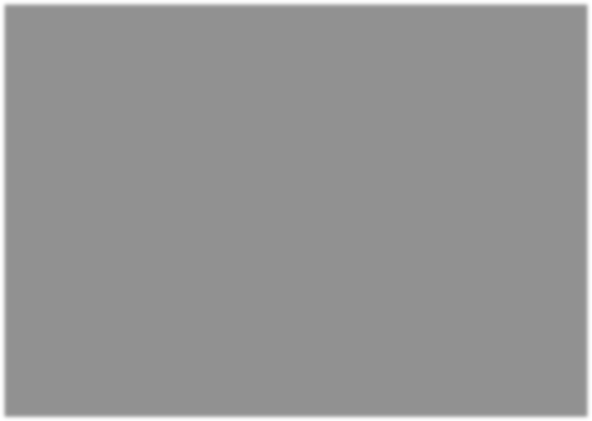 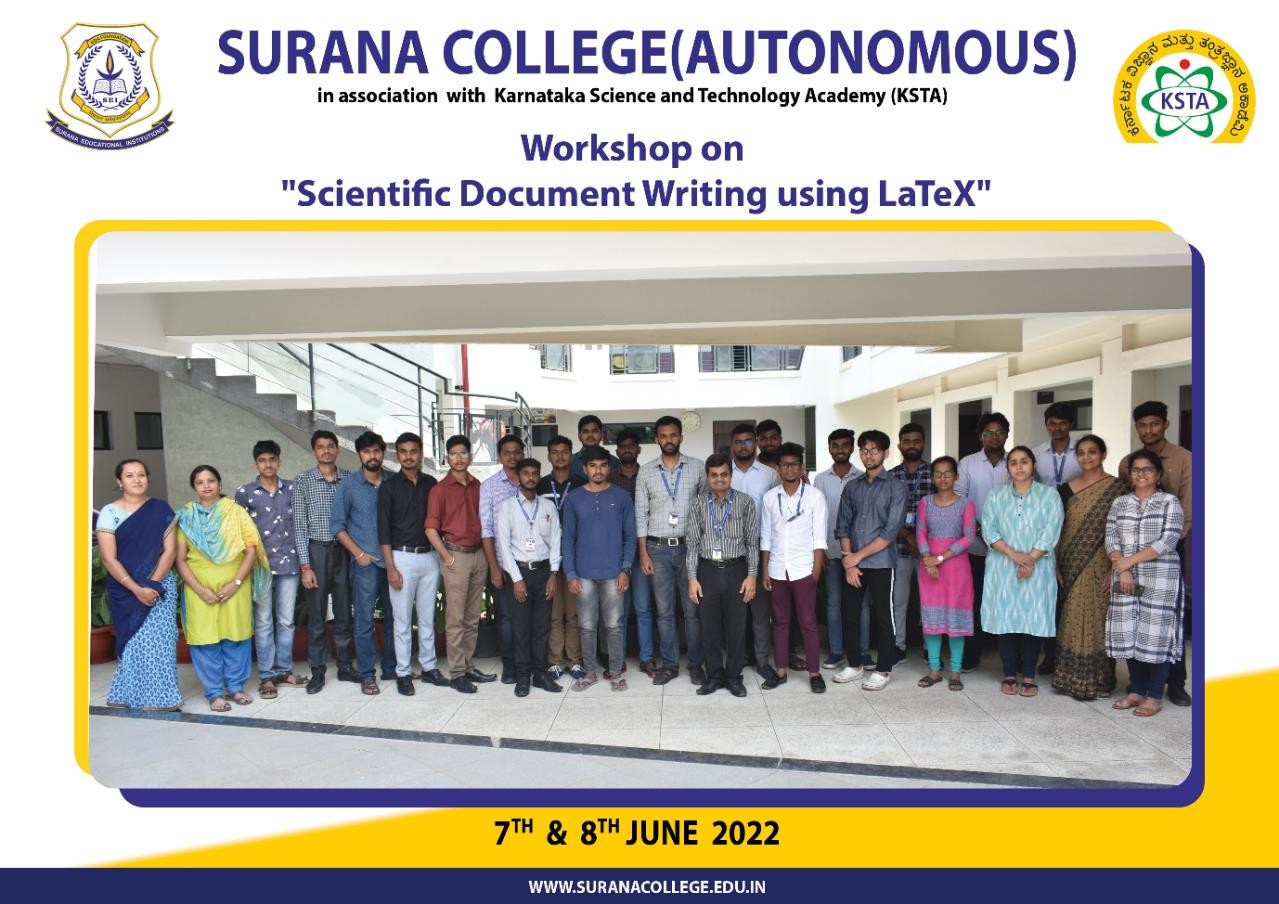 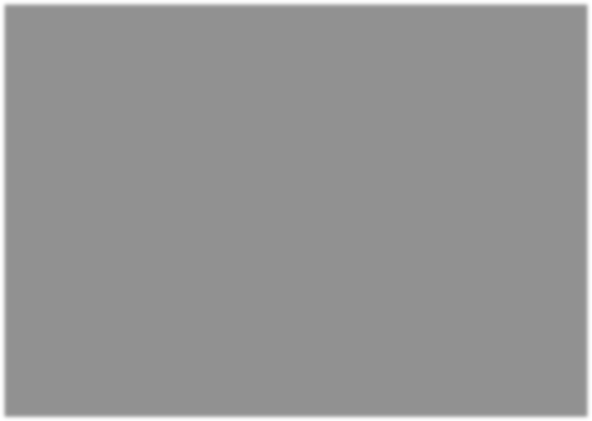 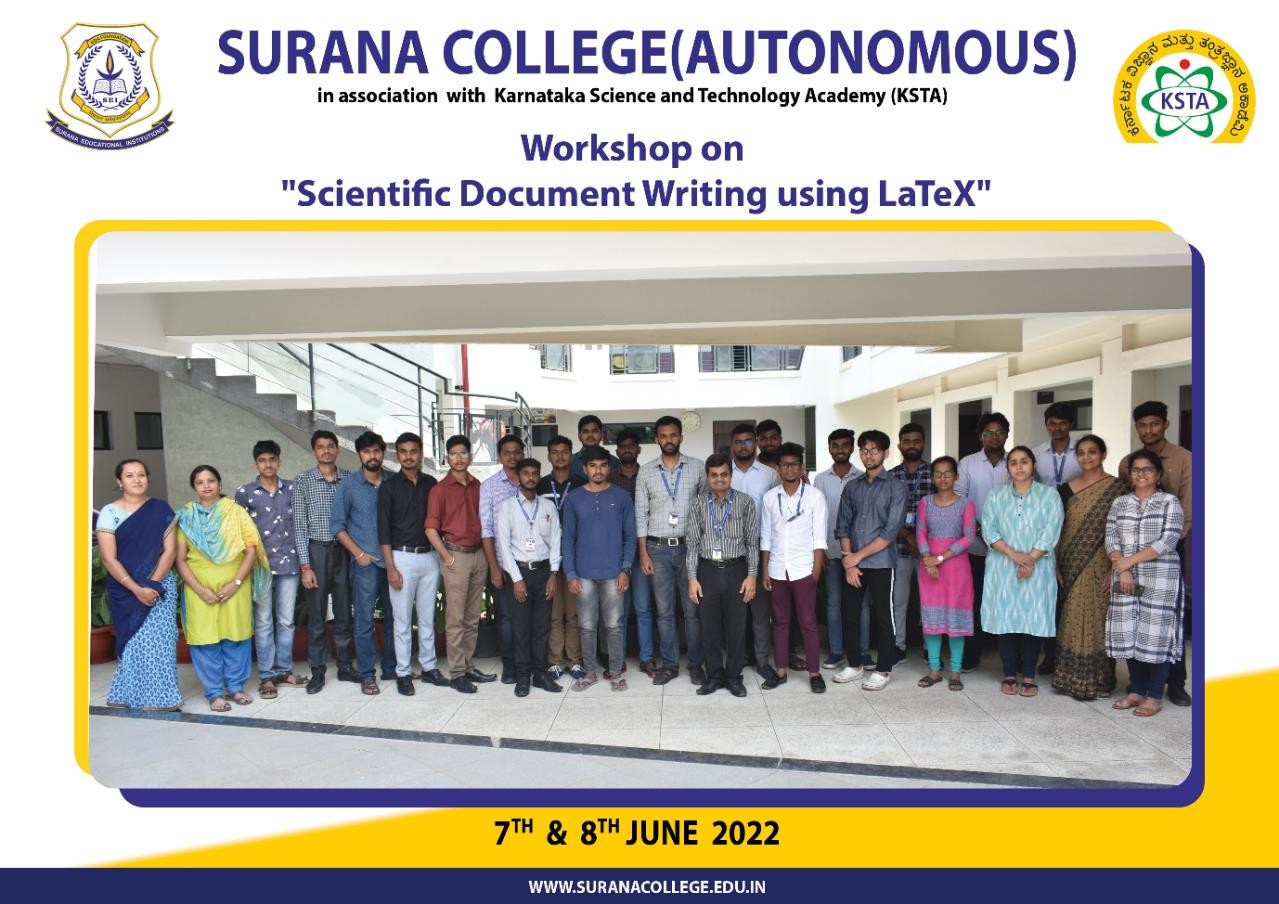 The workshop titled “Scientific Document Writing using LaTeX” was conducted on 7th and 8th of June 2022 at Surana College, Kengeri Satellite Town. Further sections of this document summarize the learning aspects of the workshop.Workshop OutcomeThe 2-day workshop had more than 80% of hands-on experience for the participants on LaTeX. The participants were able to install and practice the tool for creating documents of various array. Here are the outcomes of the workshop:Installing and setting the LaTeX environment on a windows platform.Understanding the basic LaTeX commands for,Selecting a documentTypesetting a documentCreating complex sections like tables, formulae etc.Integrating multimediaIndexing, cross referencing, citationUsing LaTeX packagesCreating different types of documents like books, articles, journal papers etc.Import external templates like IEEE.Handling errors in LaTeXUsing Grammarly and overleaf for documentationGlimpses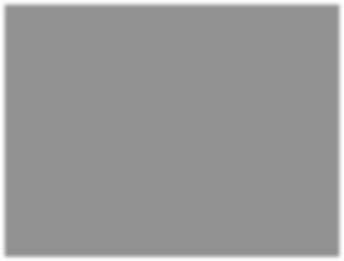 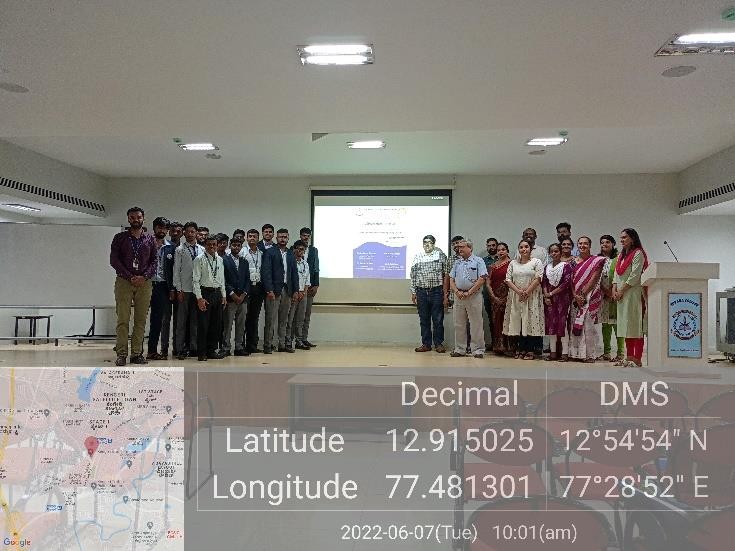 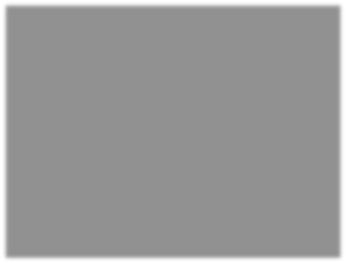 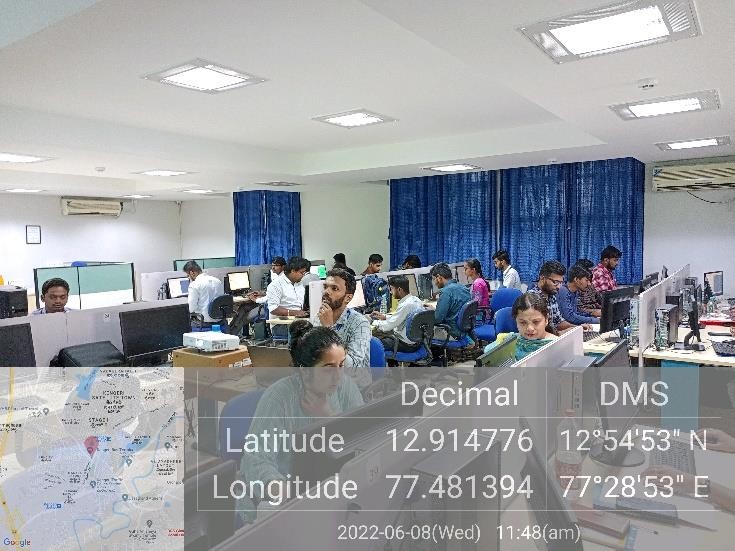 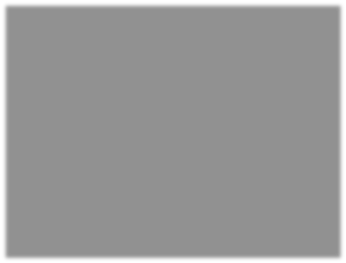 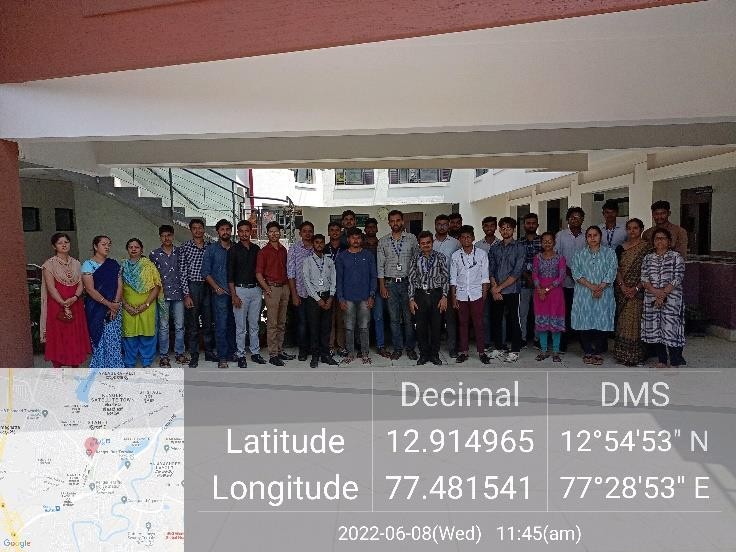 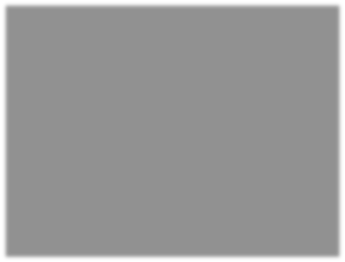 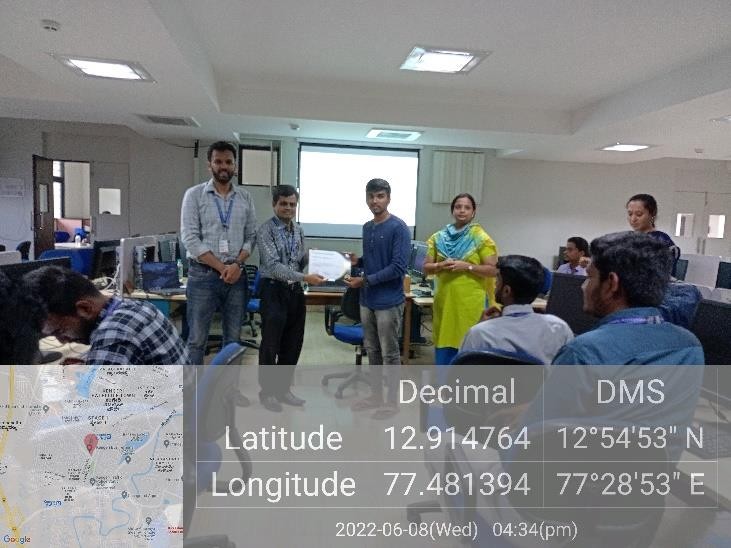 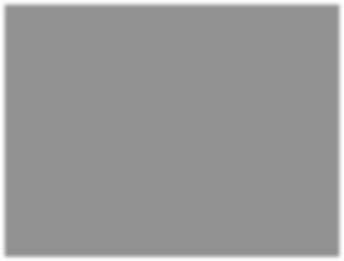 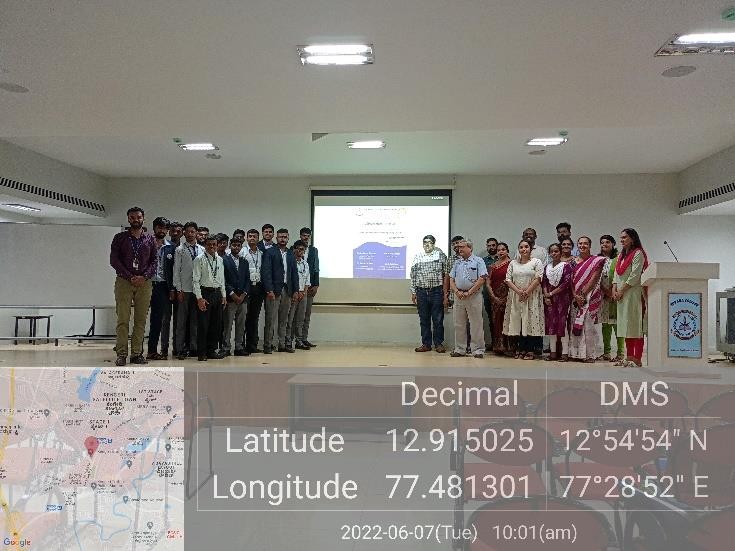 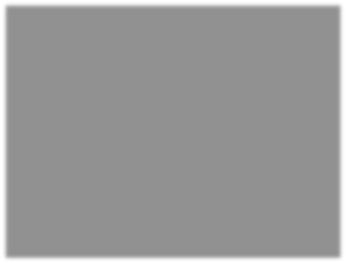 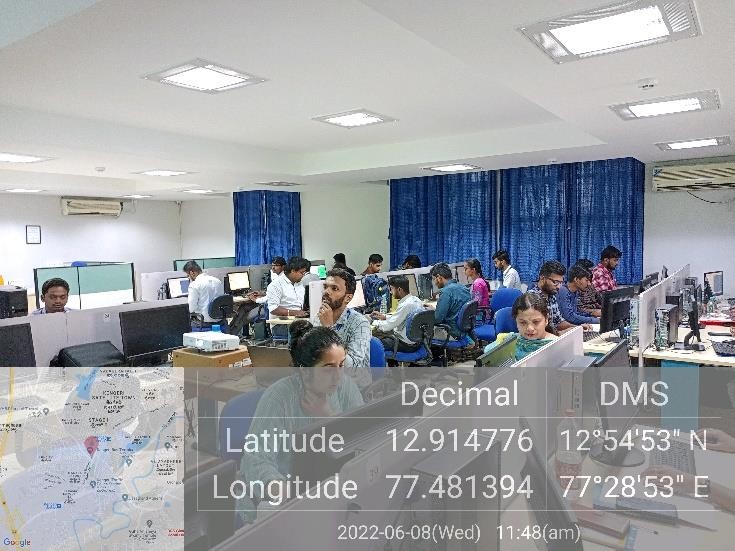 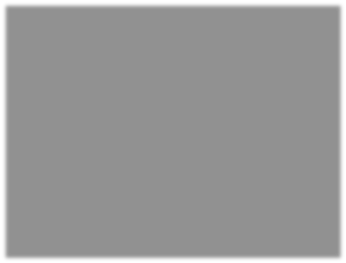 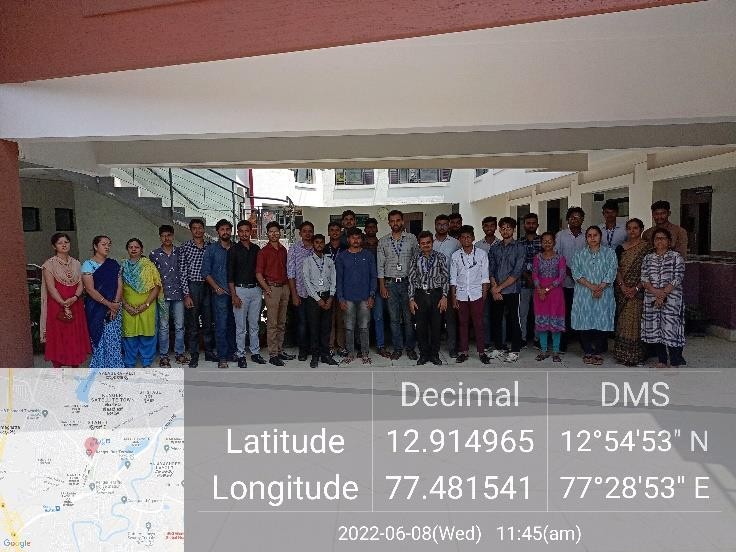 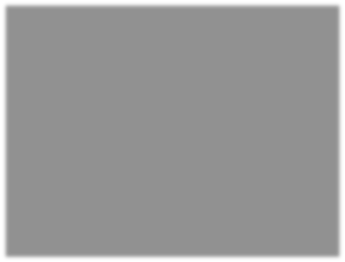 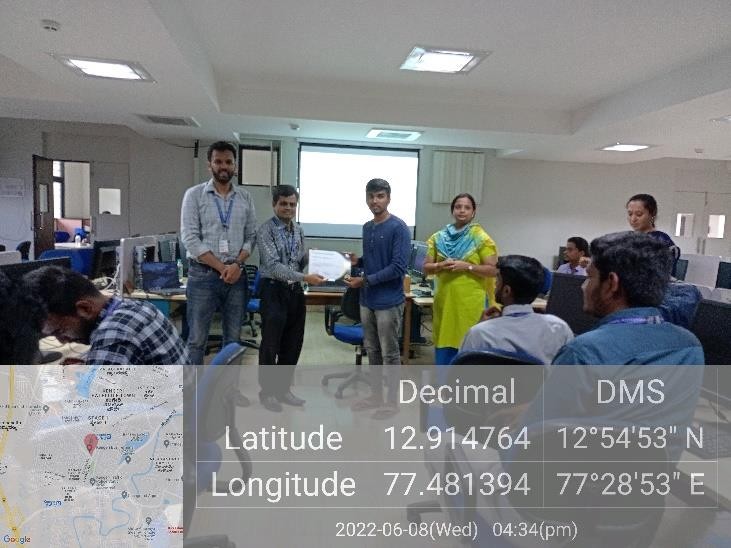 Here are some of the glimpses from the workshop. The workshop commenced with a formal inauguration on the morning of 7th June and ended with a valedictory function on the evening of 8th June.EndnoteWe sincerely thank Karnataka Science and Technology Academy (KSTA) for the grant given. We would also like to thank for the support given by Surana Research and Consultancy Centre for the smooth conduction of the workshop.Summary Report of Disciples Skills Enrichment ProgramConducted at: Surana College – UG Department, Southend Campus, Bengaluru – 560004Report Compiled & Submitted by Disciples Corporate School,(A Unit of Disciples India Educational Resources Pvt. Ltd., Bengaluru)(An ISO 9001:2015 Certified Organisations)	1Refe: DIG/SPG/2022/111	Date : 30 -June-2022To,Training & Placement Officer Surana College, UG Department South end , Bengaluru - 560004Sub: Submission of Report – Disciples Skills Enrichment Program. Dear Sir,With reference to the above subject, please find enclosed the report of training conducted for Second Year UG students as a part of Value-Added Program.Kindly acknowledge receipt of the same.Regards Shivaprasad. K.MCo- Founder & Executive Director Disciples IndiaDisciples Skills Enrichment ProgramConducted at Surana College – UG Department , South end Campus, Bengaluru – 560004 Date: 2nd July to 13th July 2022Communication & Public Speaking SkillsIn Association with: Disciples Corporate School, BengaluruDisciples Skills Enrichment Program ReportRegardsShivaprasad.K.MCo-Founder & Executive DirectorDisciples India Educational Resources Pvt. LtdBackgroundToday, Higher Educational Institutions in India are facing 2 major challenges:- Producing rightly skilled & employable graduates & post graduates to fulfil the workforce requirements of the industry and developing skilled entrepreneurs to start & run successful business enterprise to create job opportunities, wealth & wellness in the society.The recent directions and encouragement given by the Government & Regulatory Bodies also envision the objective of meeting these challenges. In this direction, Disciples India Educational Resources Pvt. Ltd, Bengaluru is extending its active progressive Partner support to the higher educational institutions to face these challenges effectively by conducting various programs through its unit, Disciples India Career Skills & Entrepreneurship Development Center. In the series of programs, Disciples India is pleased to announce an exclusive program titled, “Disciples Skills Enrichment Program” for the benefit of students in particular and Society at large.Rationale Broad & specific objectives of the training / Skills assessment need analysisBroad ObjectiveThe broad objective is to develop the skills, abilities, attitudes and professional qualities that makes a student employable. Skills such as Domain Skills, Functional Skills, leadership skills, entrepreneurship & analytical skills will be performed better after completion of the training Program.Learning Outcomes :To learn to speak confidently in a variety of situations.To learn a variety of speaking types:the impromptu speech (off the top of your head)the extemporaneous speech (prepared) the read speech (written by Training Methodology & EvaluationIn order to acquire knowledge and relevant skills, a training program called ‘Disciple Skills Enrichment Program’ (DSEP) was used to lead the presentations, exercises and discussion. Various techniques for training were used to involve participants in learning. Also exercises, Role play and assignments were provided to stimulate learning by doing. The curriculum for training was developed by Disciples Corporate School, Bengaluru to train the UG students of Surana College, UG Department, Bengaluru. Training objectives are specified to provide clear information of the Skill, knowledge and aspects of practice where competency acquired by the trainee will be assessed. Assessment of Competencies is structured to reflect the pathway of learning throughout training. This report focuses on the Training & learning component of training.Training Areas Identified for PG.Training Schedule for TrainingTrainers ProfilesResource Persons & Trainers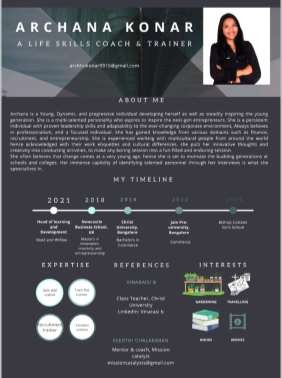 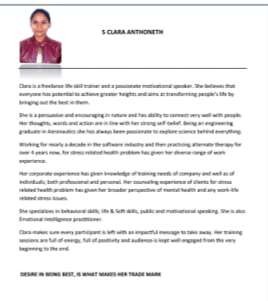 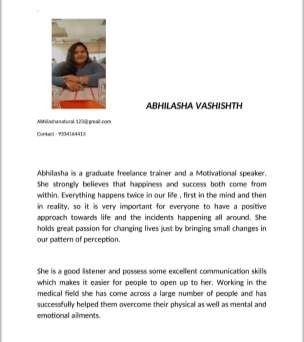 Random Session Photos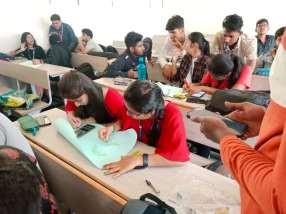 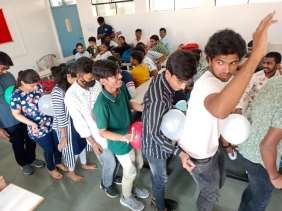 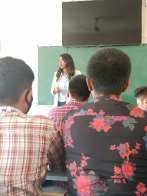 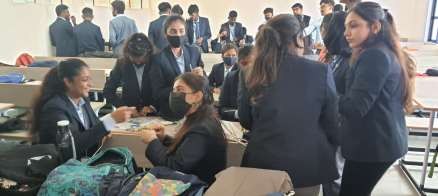 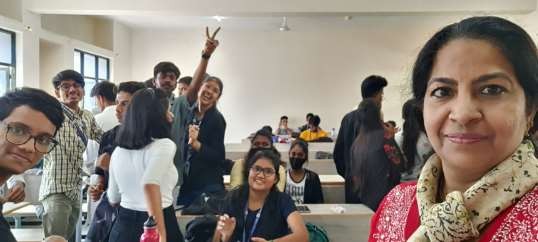 13Session Pictures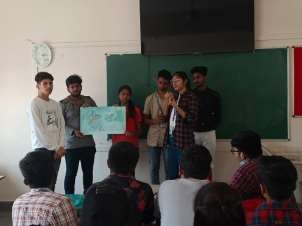 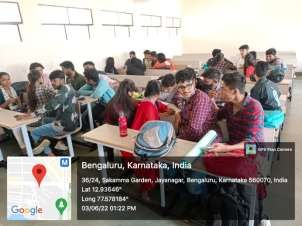 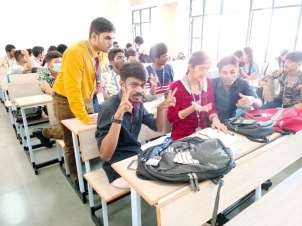 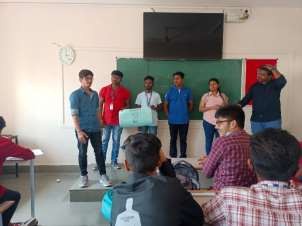 Random FeedbackReportBuilding Women EntrepreneursShe Cell of Surana College collaborated with Mrs.Swathi- Chocolatier and organized beautiful session of Chocolate Making on Occasion of InternationalWomen’s DayOrganised by: SHE cell.Guest: Mrs. Swathi -ChocolatierEvent: Chocolate makingDate and time: 10.03.22 @ 10:30 amVenue: Board roomTarget group: Session was open to all the students of Surana  College.Summary – On 10.03.2022, SHE CELL of Surana college organized Chocolate Making session with Mrs. Swathi, a chocolatier on the occasion of International Women’s Day.The session was so wonderful and everyone were given the chance to learn and prepare their own chocolates.Opportunities were given to all the Students of Surana College and approximately 100+ students and faculty attended this program and everyone enjoyed making Chocolates.In Addition, Attendees Also Had the Opportunity to ask questions related to the field and many more.Finally, Attendees Received E-Certificates for taking Part In the session.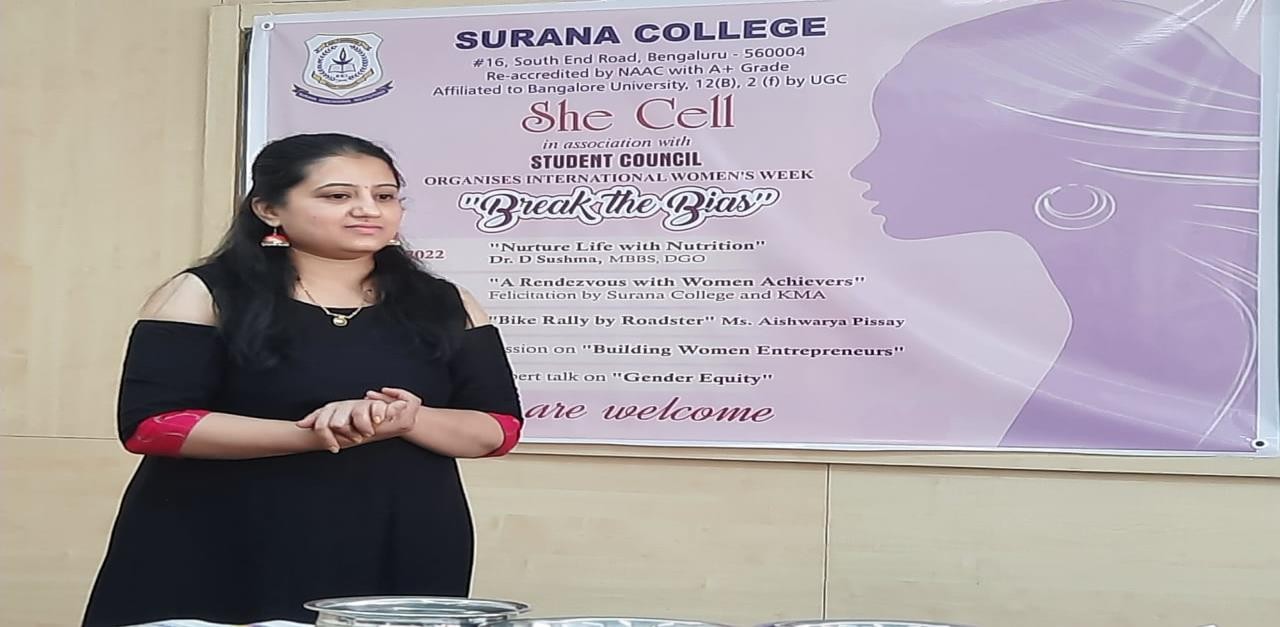 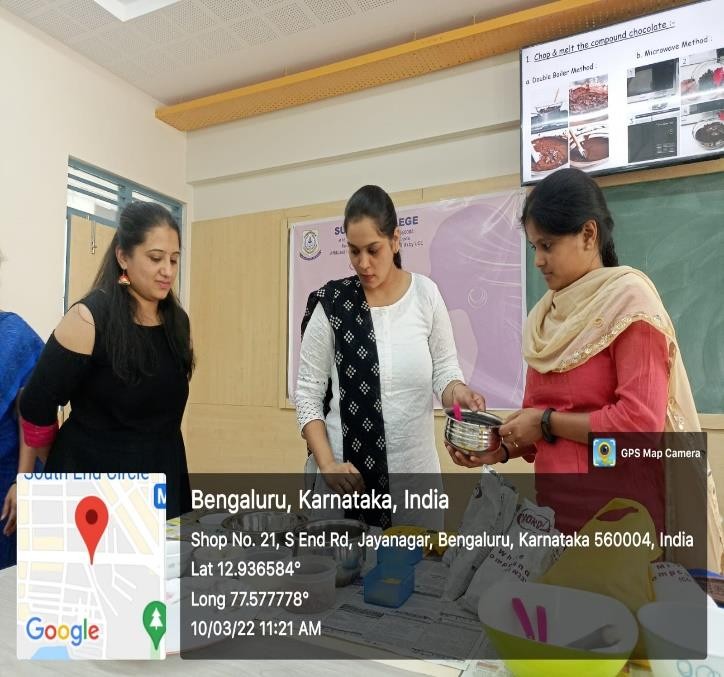 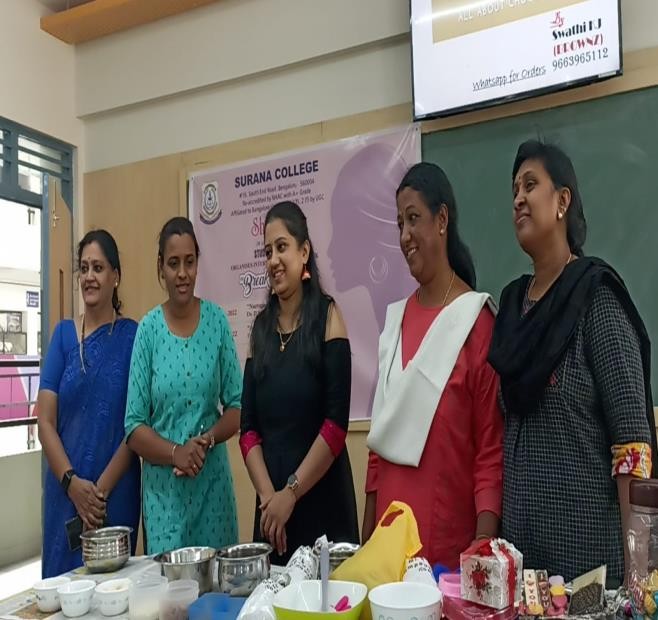 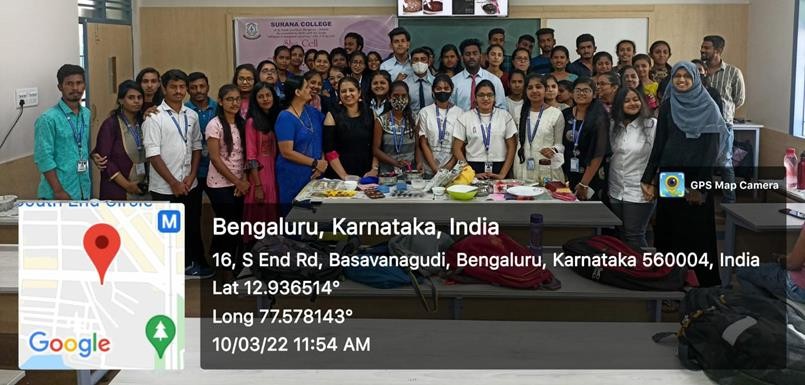 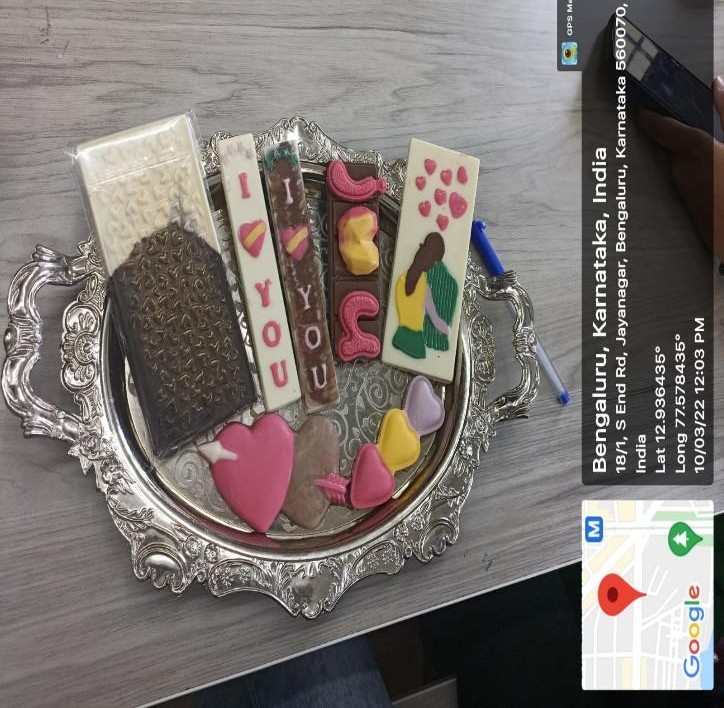 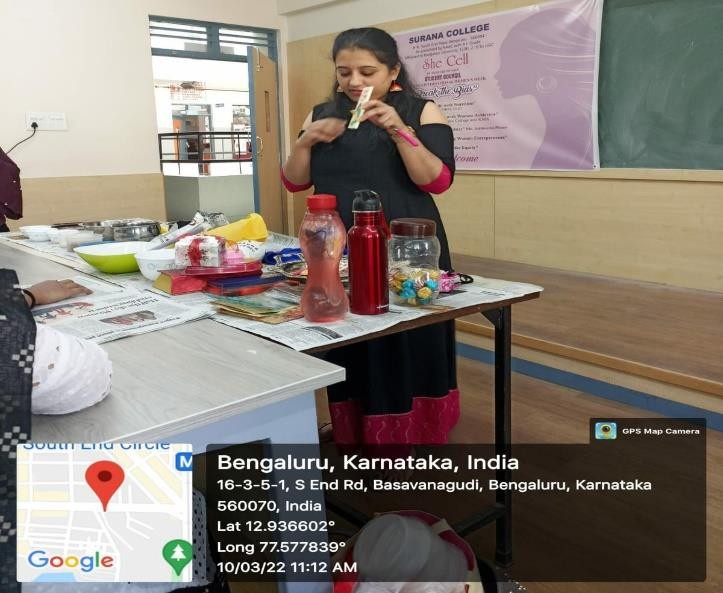 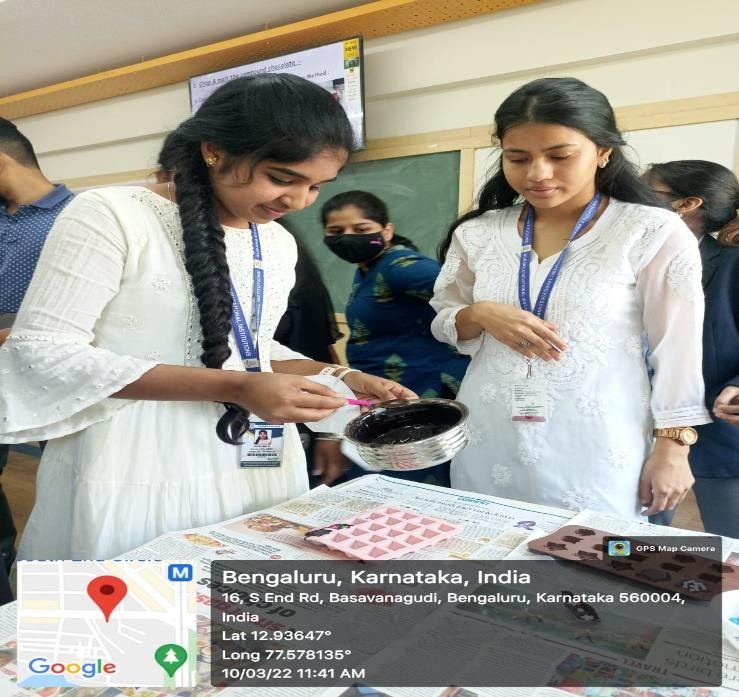 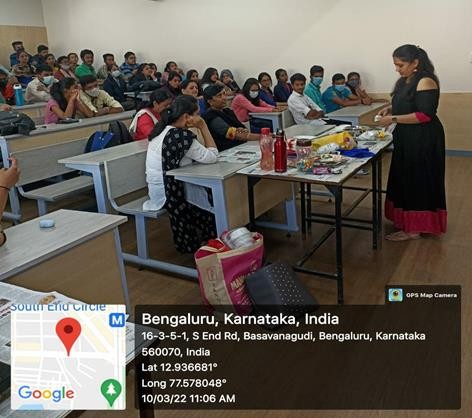 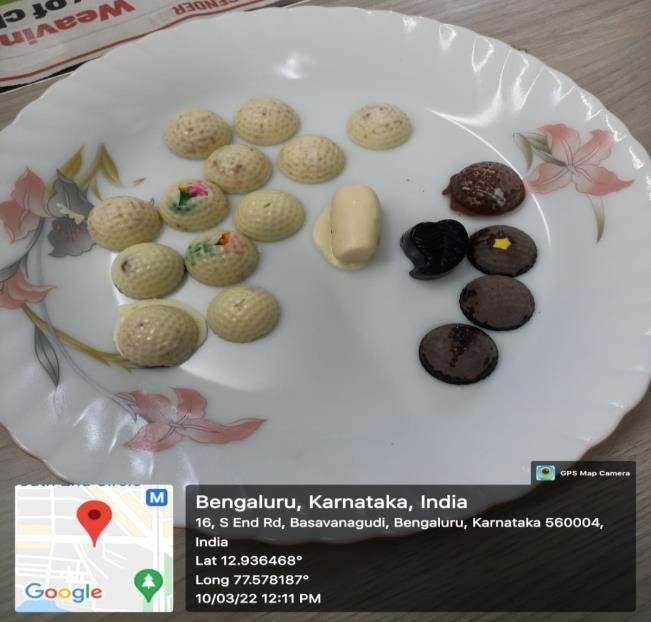 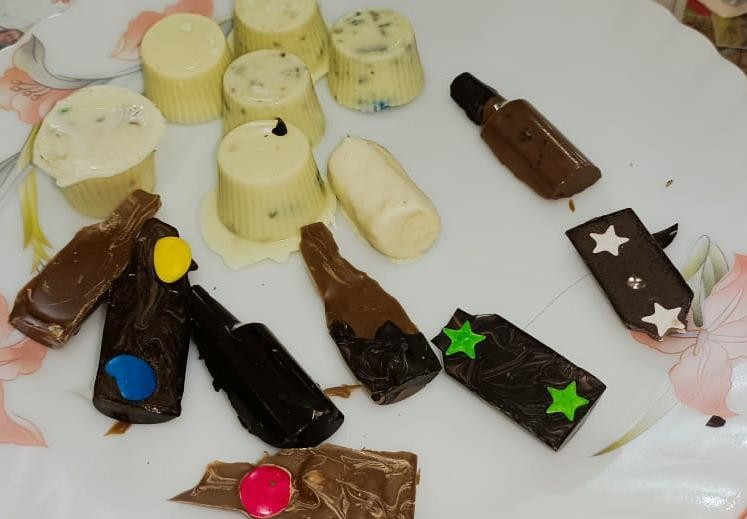 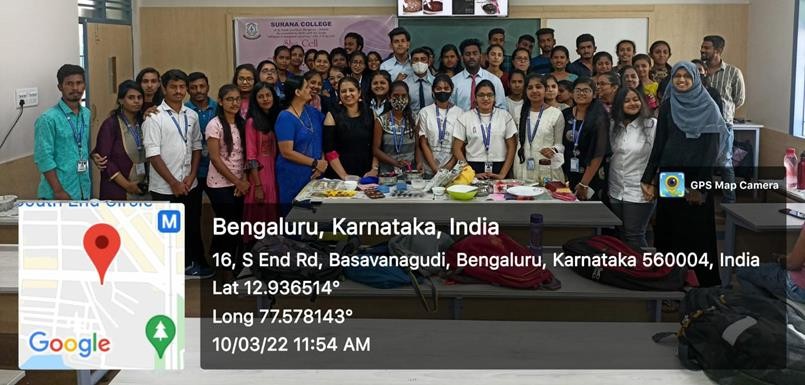 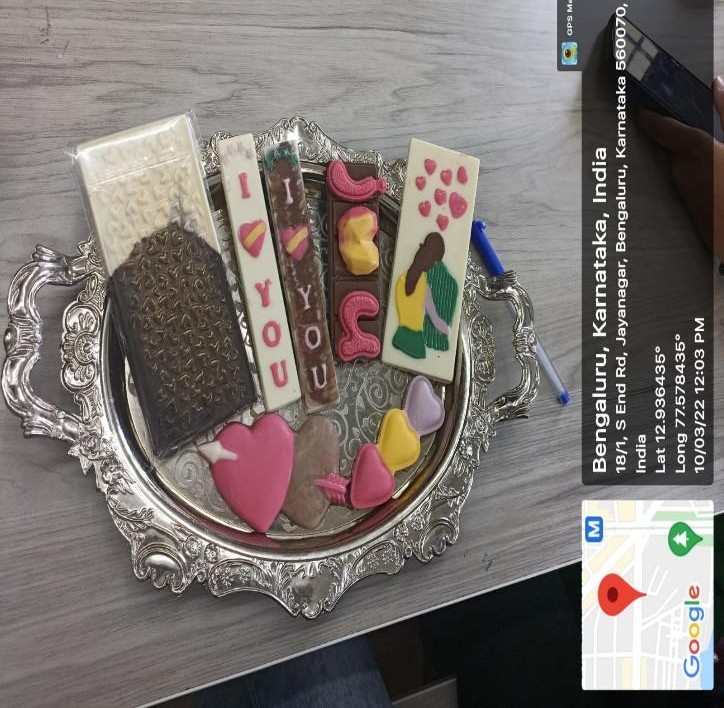 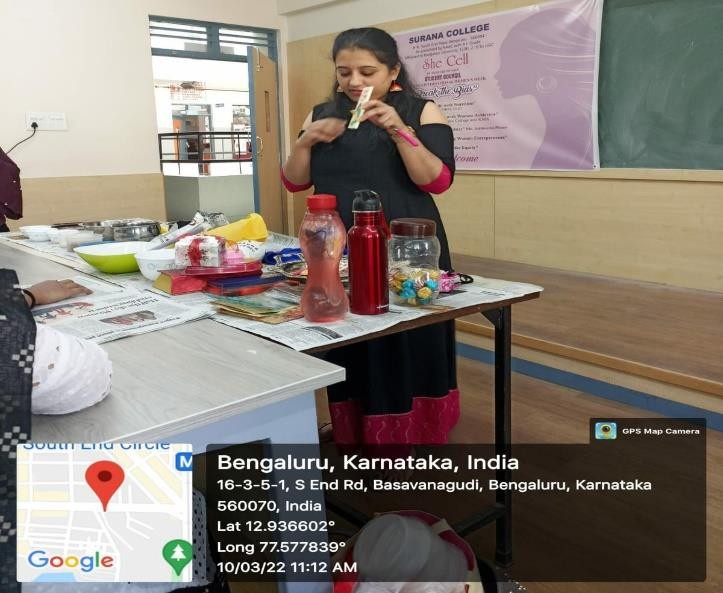 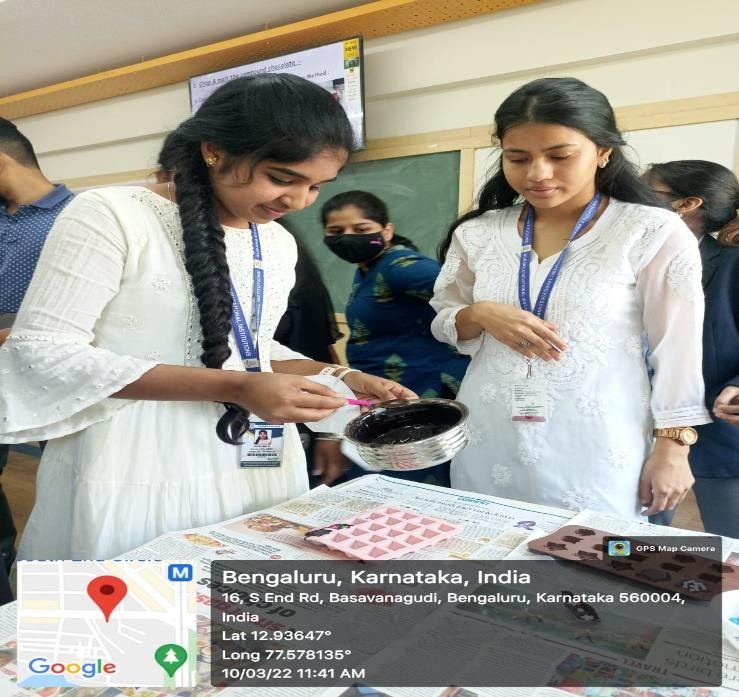 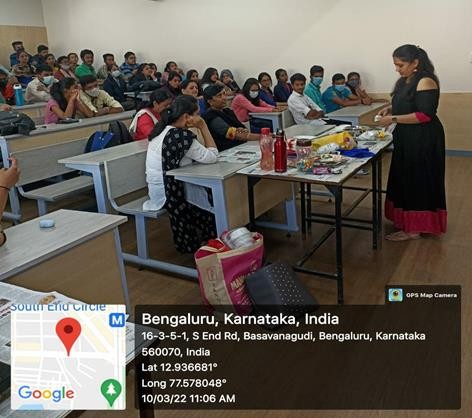 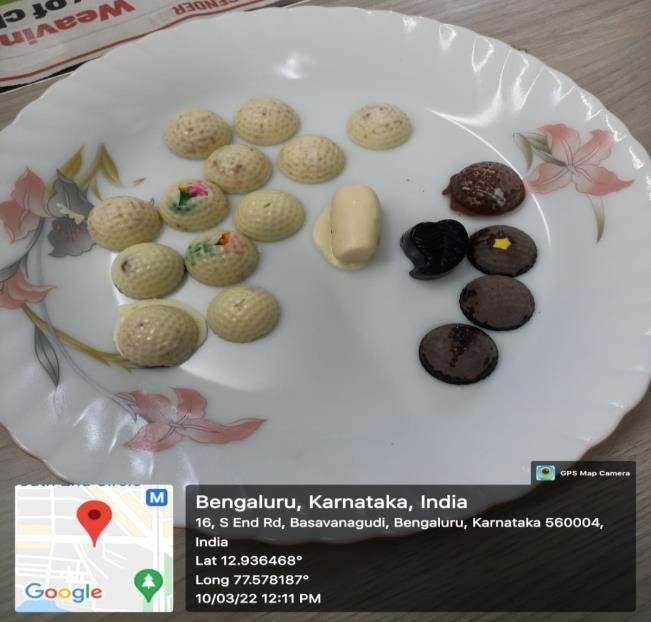 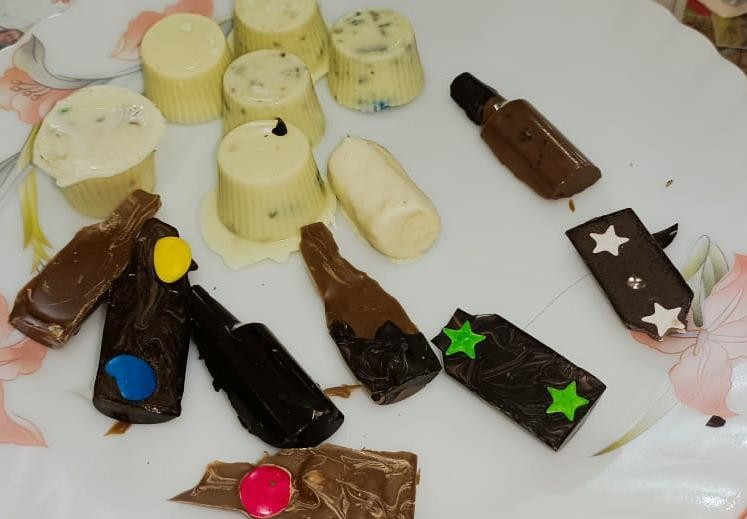 .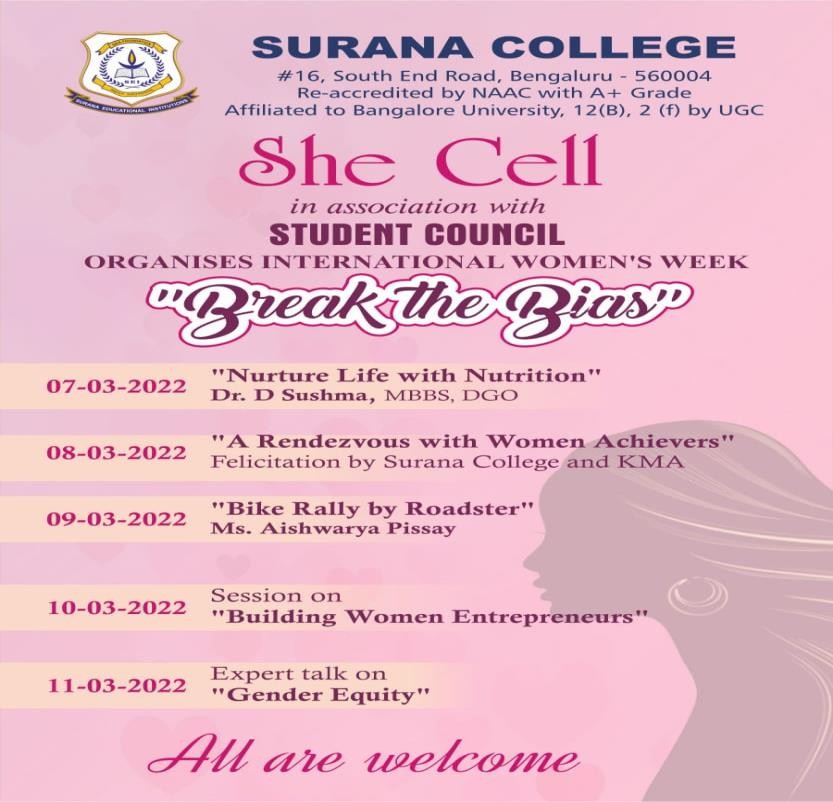 Registration linkhttps://docs.google.com/forms/d/e/1FAIpQLSf6ZgnBueXcncv WOafYPy29m1utdmizAzkaClR_jeyNSdiNbA/viewform?usp=pp_ url        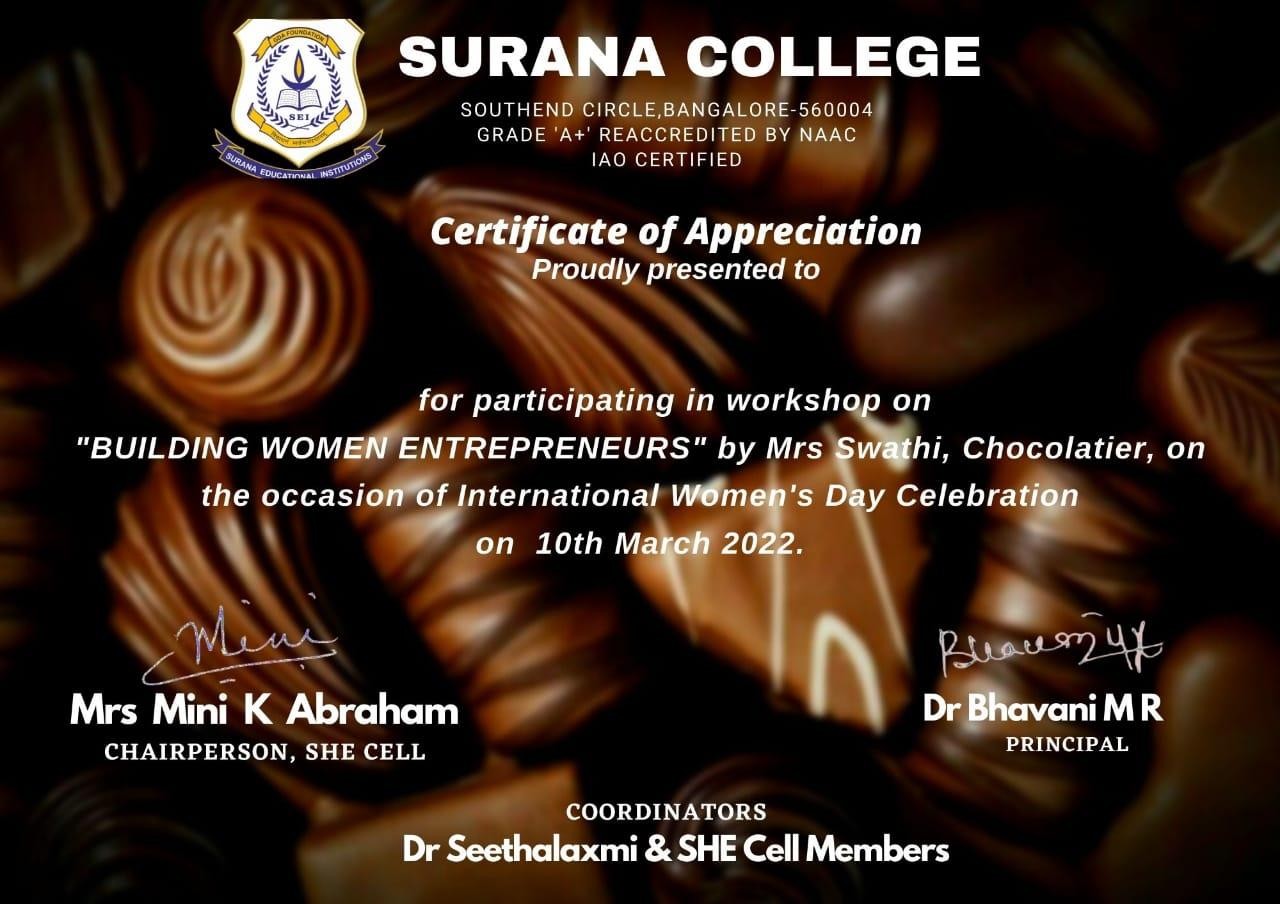 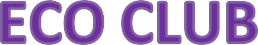 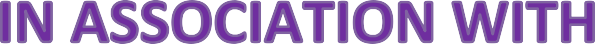 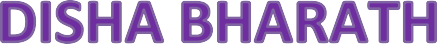 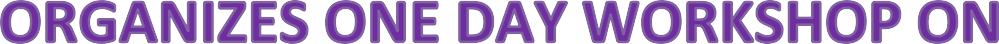 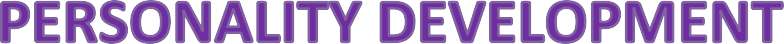 WEBINAR:🗓️20.06.2022⏰9:30 am to 4.30 pm📍Seminar HallTraining Partners: Disha BharathCo-Ordinator & Chairperson, Eco-Club: Dr. SeethalaxmiBrochure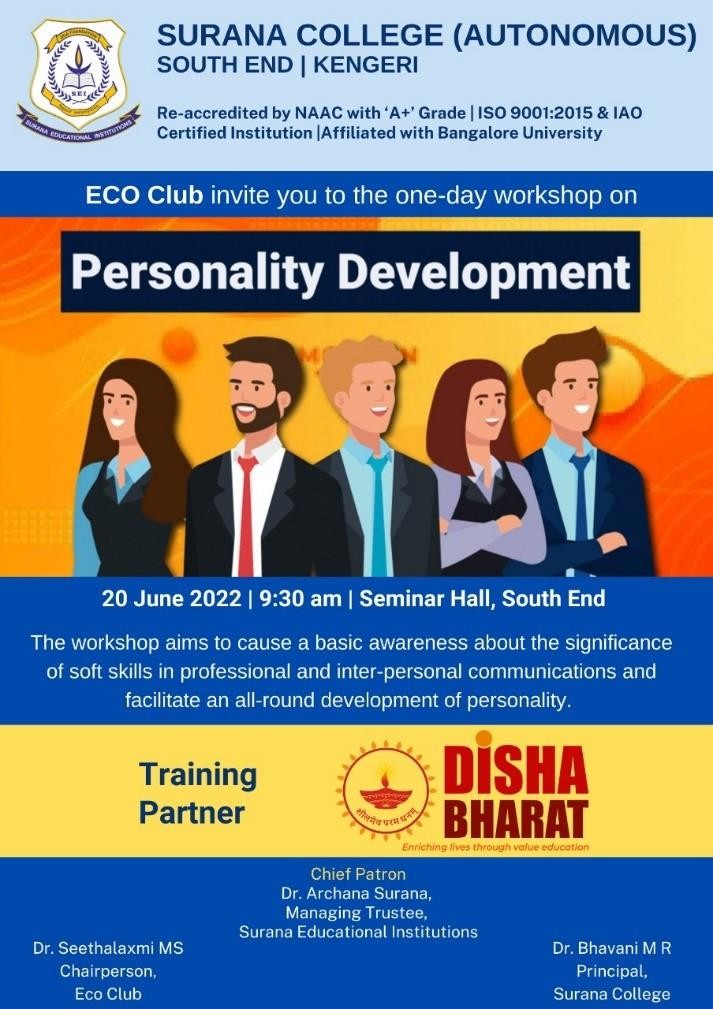 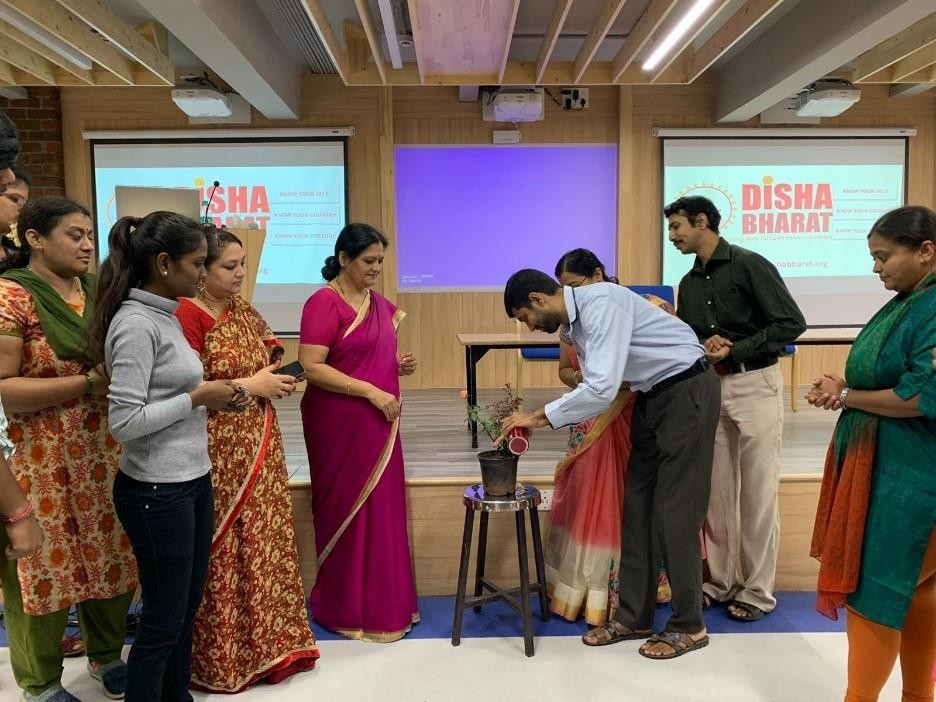 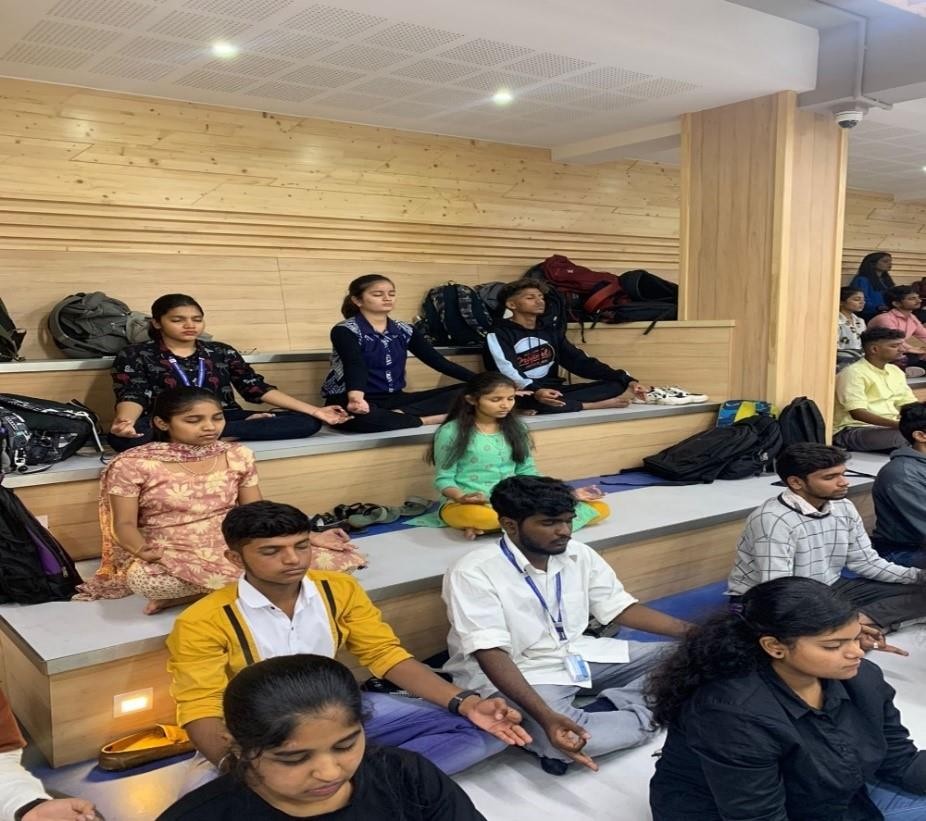 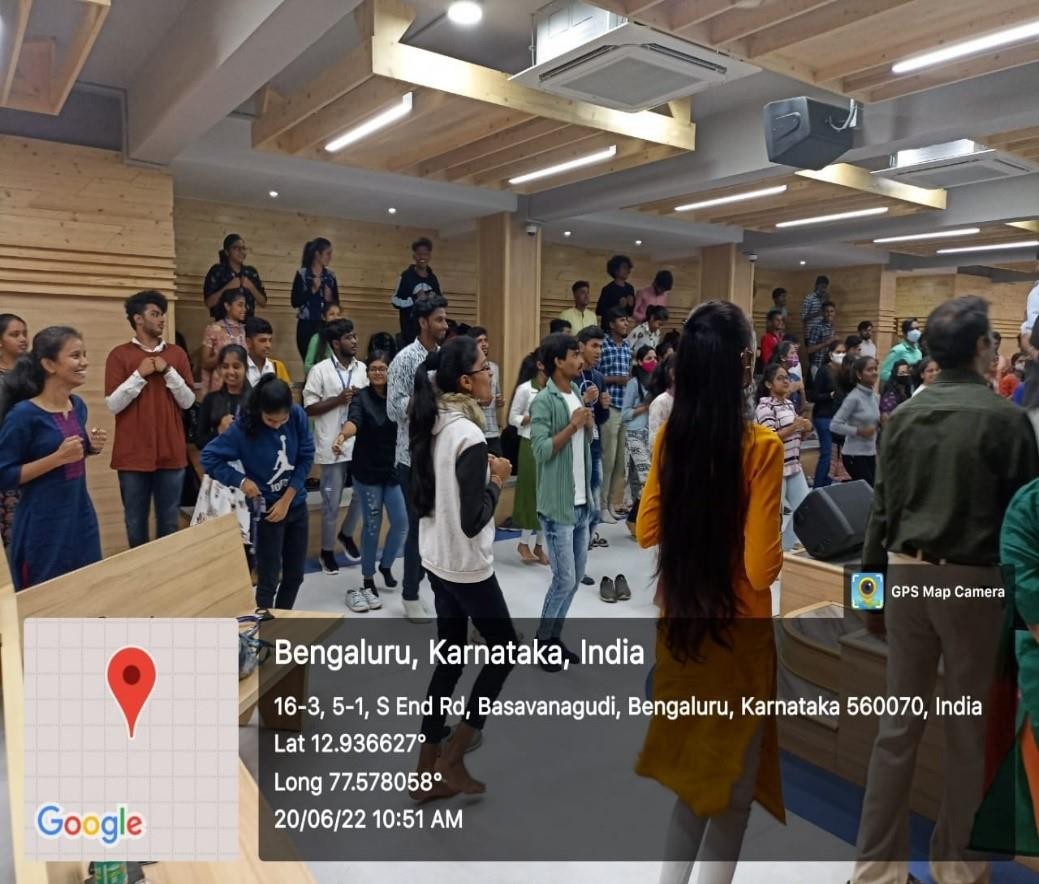 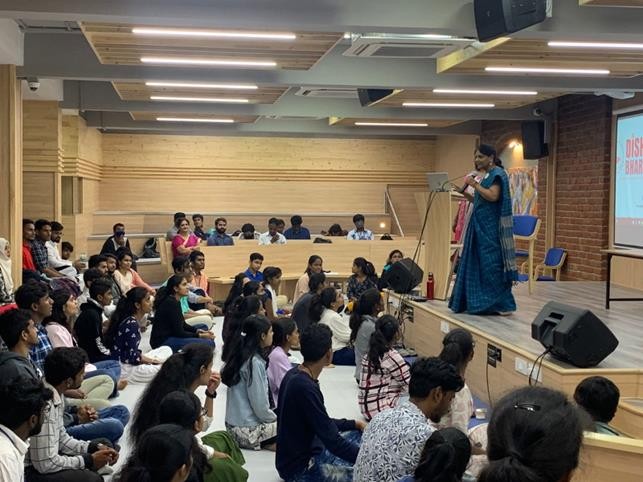 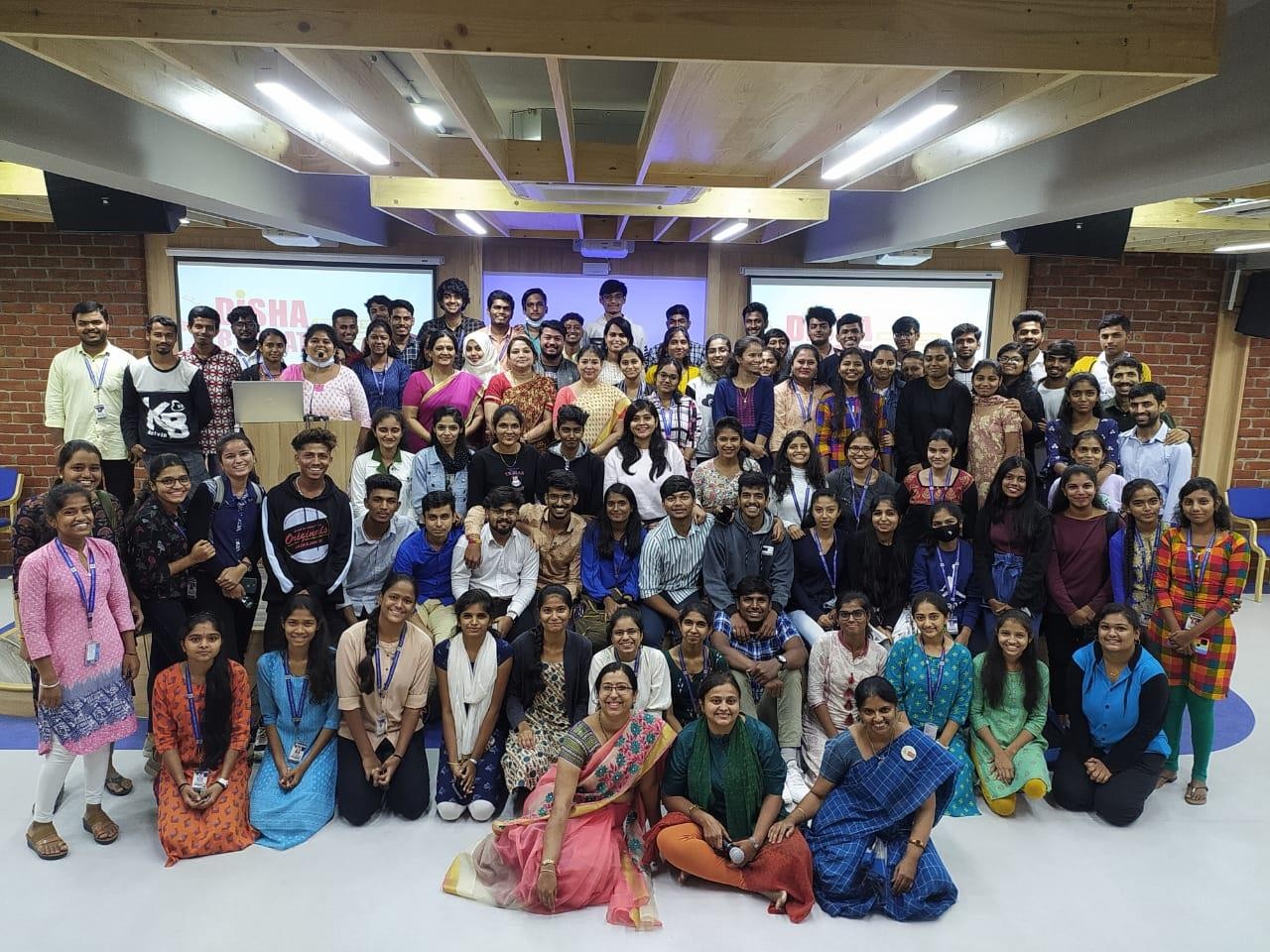 Feedback FormSummary:On 20th June 2022, the Eco-club of Surana college in association with Disha Bharat organized one day program on personality development. The workshop aimed to create basic awareness about the significance of soft skills in professionals.and inter-personal communications and facilitate all-around development of personality and spread awareness and journey towards their successful life and pitch tips for students, to begin with.Involvement opportunity was given to all students of BSc (CBBT & PMCs) and this was a most informative and fun session held such as one-on-one personal coaching, yoga session, quiz about India, and gaming. In addition to that, participants also had the opportunity to ask questions related to the program and many more. Around 120 students from both CBBT and PMCs attended the session.Report on 14-Day International Research Capacity Building ProgramA Virtual International Workshop on Research Methodology and Data Analysis was Organized by Primax Foundation in association with Surana College, Bangalore and Shri Ram College of Commerce, Delhi from 4th December 2021 to 17th December 2021.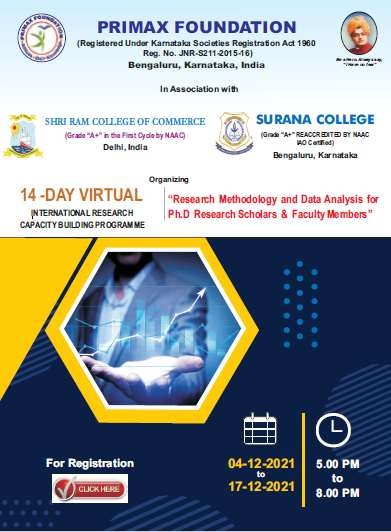 The schedule of the workshop and the learning outcomes are as follows: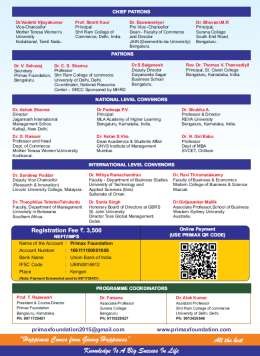 Feedback:The workshop was very interesting and well structured. It helped in gaining a sound knowledge on Research Methodology and Research Design. Introduction about statistical tools were given along with the trial version of software- SPSS and Jamovi. Hands on training experience was given for the SPSS tool. The study materials were sent in prior and hence being very useful in gaining a deep knowledge about the topic. It was helpful in learning about improvising the quality of research and about writing proposals for funded projects. The resource persons were highly knowledgeable and were very patient while clarifying doubts. It was worthwhile learning about Research Methodology.Photos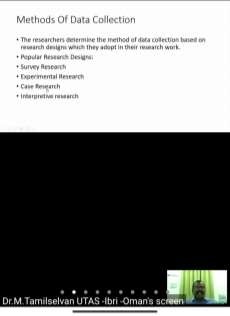 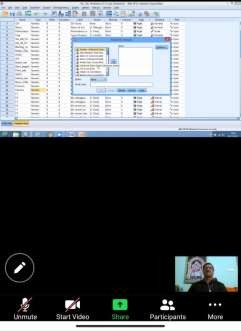 ReportBootcamp on Git And Github On 18th  August 2022GitHub is a code-hosting platform for collaboration and version control. It is an increasingly popular programming resource used for code-sharing. GitHub is a social networking site for programmers. Keeping in tandem with the current trend, Department of CS is planning to host an intercollegiate 1-Day Hands-On Workshop on Github for Faculty, UG and PG students on Thursday, 18th August 2022.ObjectiveThe intention of this workshop is to give a solid foundation on the models of Git version. control system. This workshop covers various nuances which Git offers. After learning the basic operations on Git, participants will start learning GitHub, and learn how to start. an open-source project or contribute to an existing  open-source project. After this workshop, participants will be GIT READY!!Key DeliverablesIntroduction about VCSGit Vs GitHubInstalling Git on WindowsBasic Git OperationsGit BranchesMerging the BranchesGitHub and Remote repositoriesGit push, fetch and pullPull RequestsCode Review and Git TagLearning OutcomeAfter this workshop you will be ready and armed to:Install and configure Git on a machine.Describe the fundamental concepts of Git.Create you first commit and push it to a remote repository.Use the basic Git commands like in it, add, commit and push with confidence.Apply the basic Git concepts at work and in private projects.Compare different branching and merge strategies.Trainer Profile:Mr. Mahendra  T is a  coding  enthusiast  and  was passionately  involved  in  developing  software applications even as an under-grad student. He has been an independent freelance developer since his student days.  He  is  into  development  and  implementation  of interactive,  user-friendly,  secure  web  and  mobile applications since  the  last  4+  years.  He  is  currently working for Global soft Inc. as an Associate Software Engineer. He is the developer of several mobile apps which are. available on Play store –BCA ssistBIT MCAKannada Jana padaMoney Expense AppYou can find his projects on GitHub Repository -https://github.com/madhumankatha      Programme Schedule:9:00am                -              Registrations9:45am                -              Formal Inauguration, Guest Speech10:45am              -              Tea-Break11:00am              -              Training Session1:00pm                -              Lunch1:30pm                -              Lab Session4:30pm                -              Valedictory And Certificates Distribution5:00pm                -              High-TeaED ForumEntrepreneurship Development Forum encourage the development of entrepreneurs andthe enterprising persons to establish new enterprises. The entrepreneurial developmentforum  aim at inducing people for self-employment,  so that they may become the master of his own business and may be able to provide employment to other persons by establishing the business. Entrepreneurial development programmes aim at developing all such qualities in them, which may make them successful entrepreneurs. The major objective is to motivate students to start their own venture / start-ups instead of queuing up in the job market.The event Entrepreneurship Masterminds   was organized by ED Forum from 2:00 pm to 3:30 pm on 3/12/2021 at Surana college. The purpose of the event was to improve entrepreneurship skills of the students. Many students from BCA were assembled in their respective classrooms. The official introduction to ED Forum was given by Prof. Rashmi. After that, the event  started with great enthusiasm . The event had 3 rounds of quizzes, there were about 30 participants and 7 volunteers. The quiz was conducted in teams.  After each round the team which had less score was eliminated. Finally, there were three teams with the highest scores and they were considered as winners(first place ,second place and consolation). After the session a feedback form was sent to the students who participated and there were many positive responses and many students found the event helpful and informative.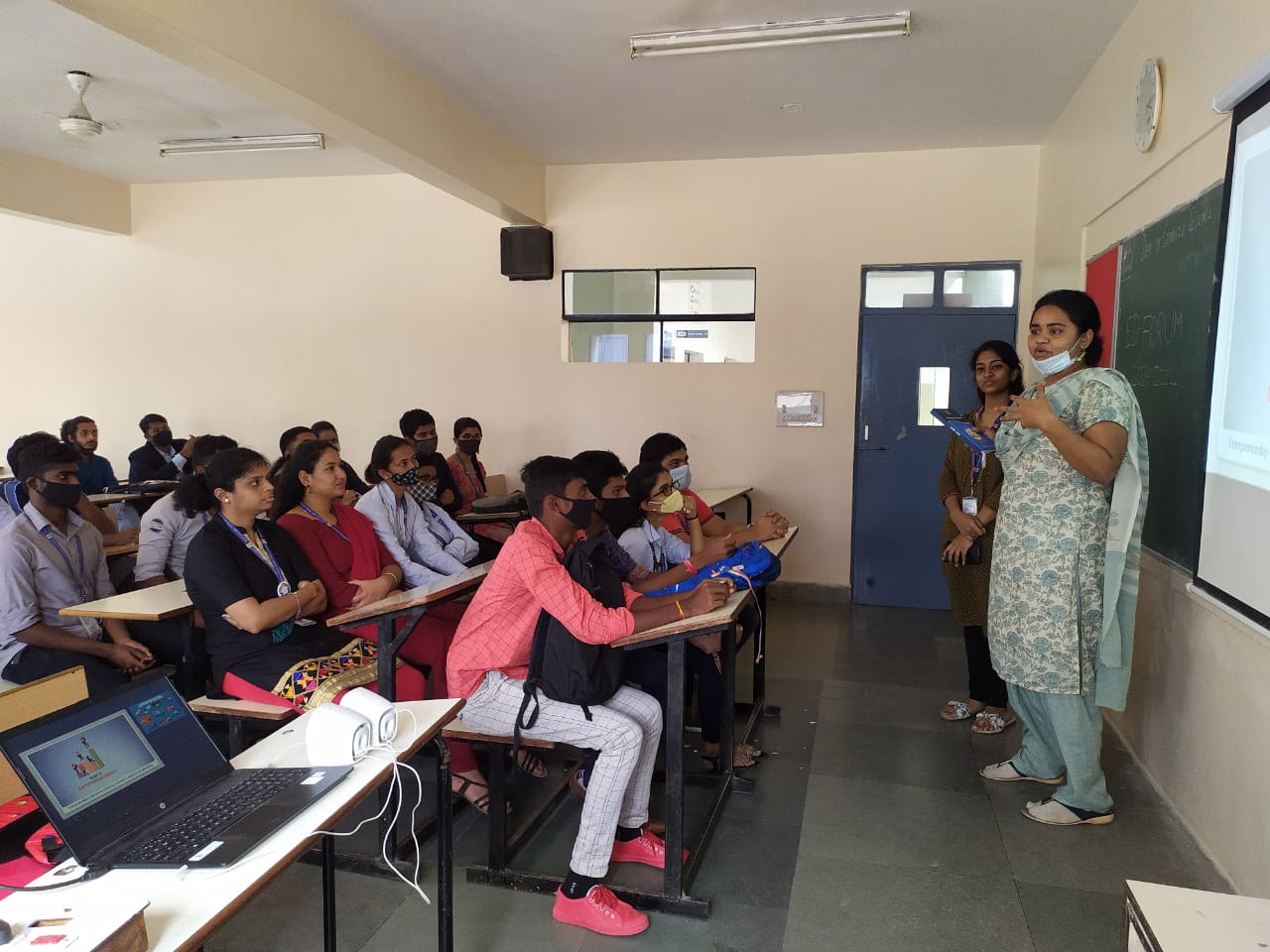 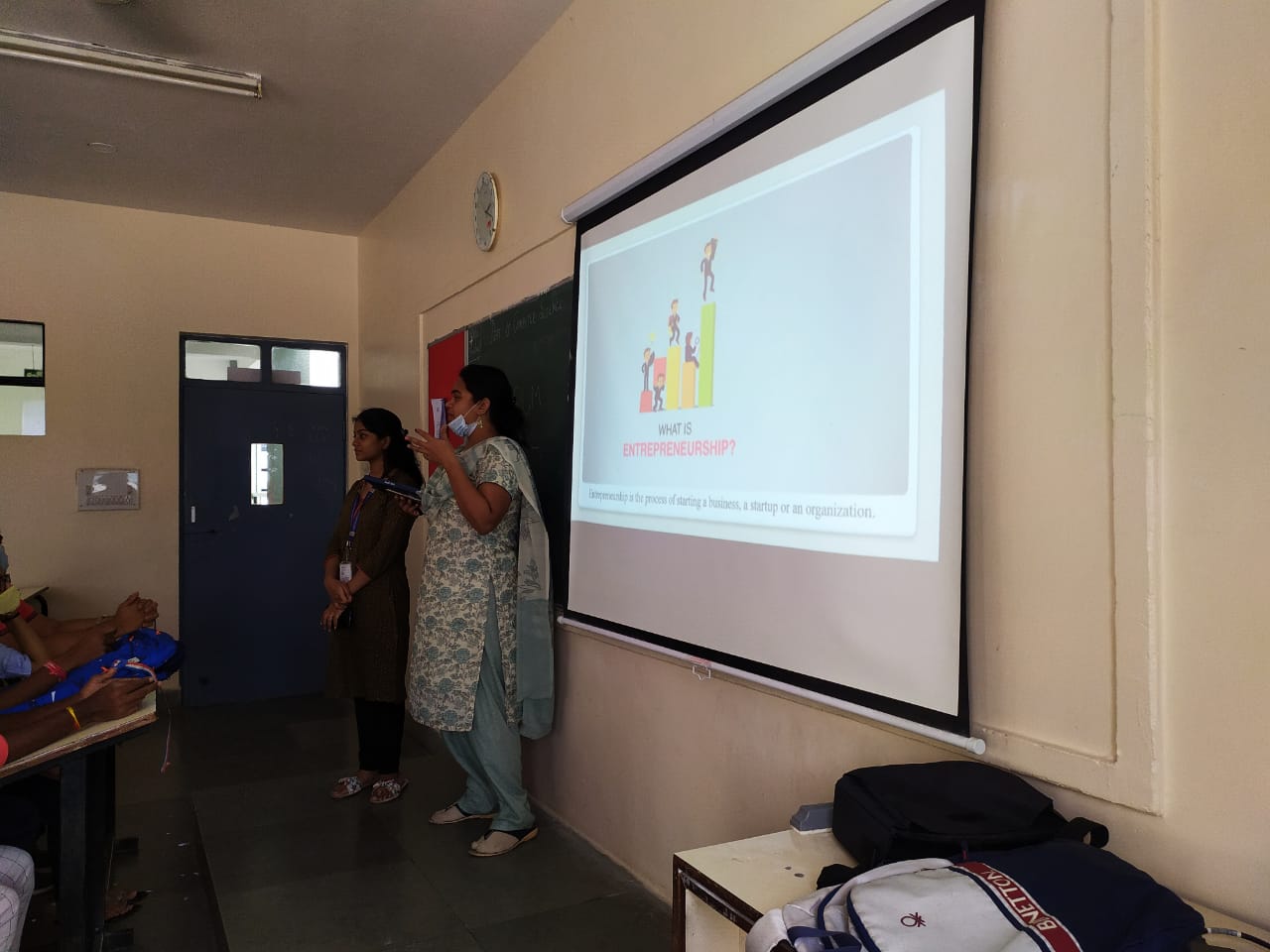 Workshop On Entrepreneurship Skillsworkshop was organized by ED Forum , from 10:00 am to 1:00 pm on 15/12/2021 at Surana college BY Mr. Venkat Shyam ,CE0 Signet Enterprises ,IIM Alumnus. The purpose of the workshop was to guide students about the Entrepreneurship skills.250  Students from the BCA and BSc  were  assembled in the seminar hall . The official inauguration function was held with dignitaries. After that, the workshop was started with great enthusiasm . The workshop contained a discussion , watching videos and interactive talks with speakers and students picked up new information and an idea about the Entrepreneurship development. Towards the end of the session there was a satisfaction in the eyes of Attendees for attending the session and volunteers for conducting an event successfully. The core team of ED Forum had a good conversation with the speaker after the session and had a group picture with them .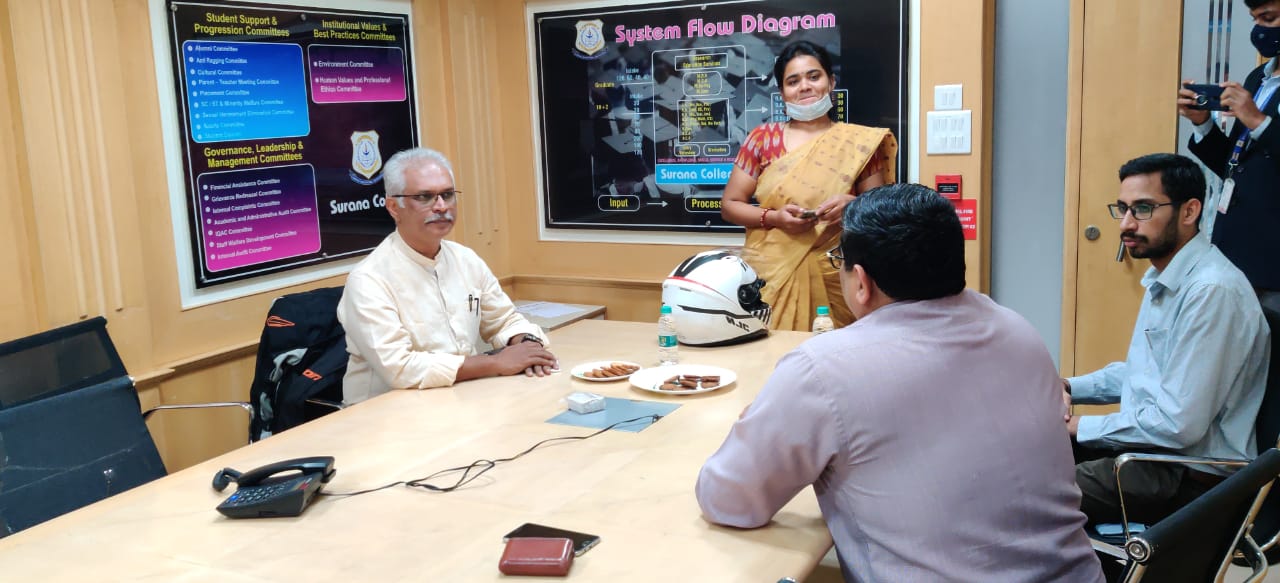 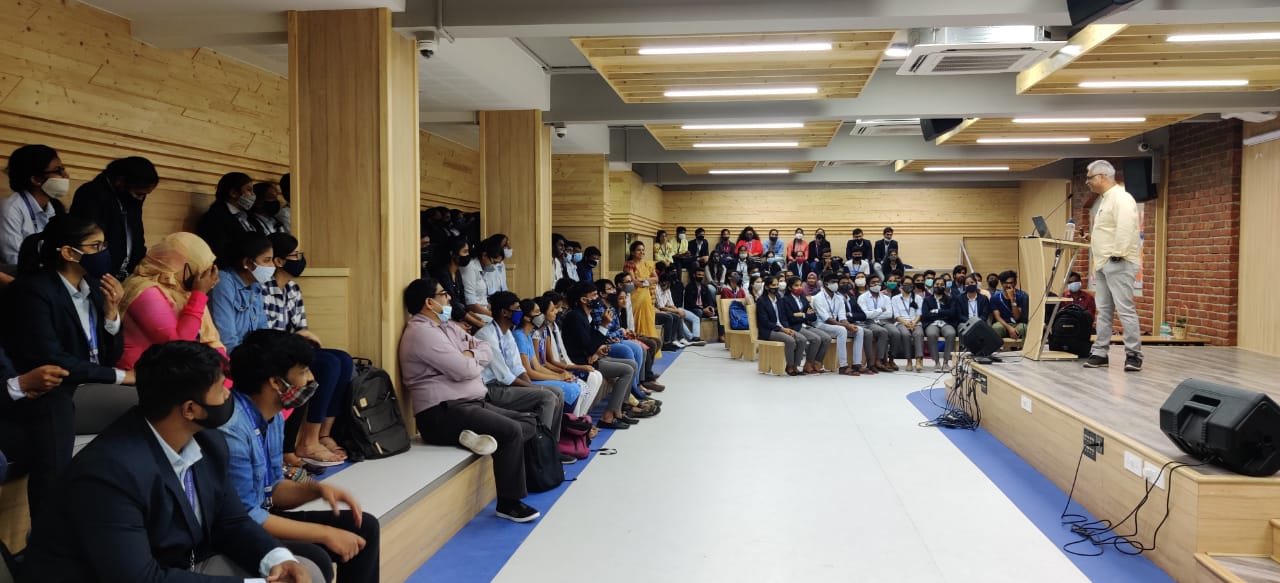 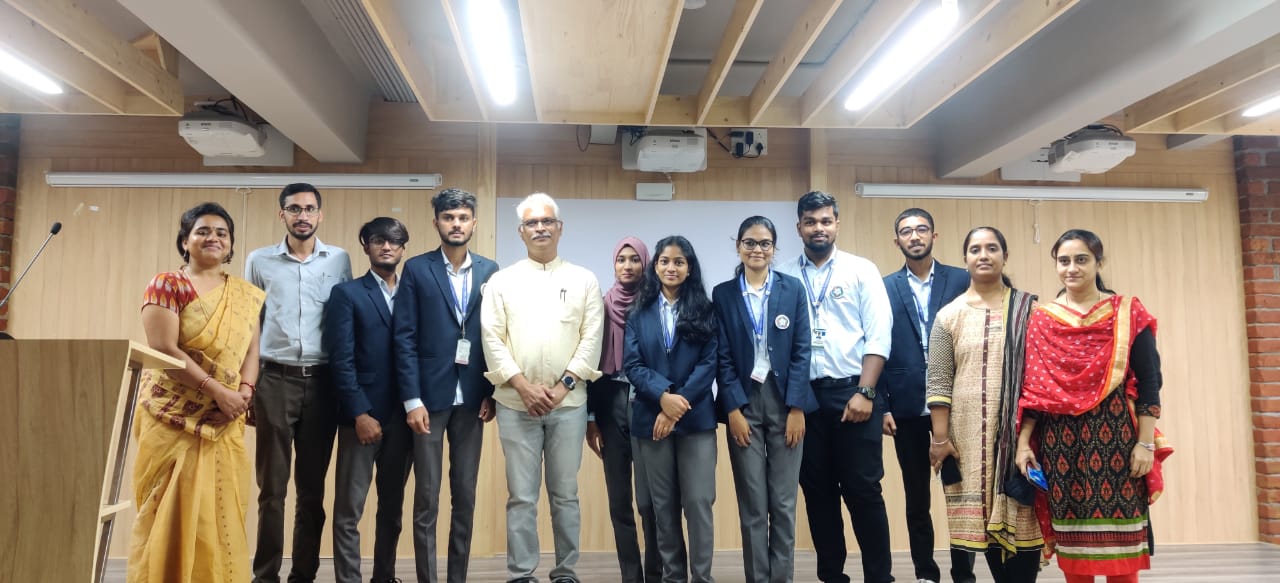 An event Business interplay was organized by core committee on 22 June 2022 from 2.00pm onwards in room no 301. The event was Business interplay ,where each team  had to visit  any nearby store and interact with the shopkeeper and get to know about their venture in detail  and get to know about the business and the overall details of the shop. Also,  the participants had to record a video of them interacting with the shopkeeper .The time limit for  this complete task was 25minutes. The teams later had to put together a report about the data they collected.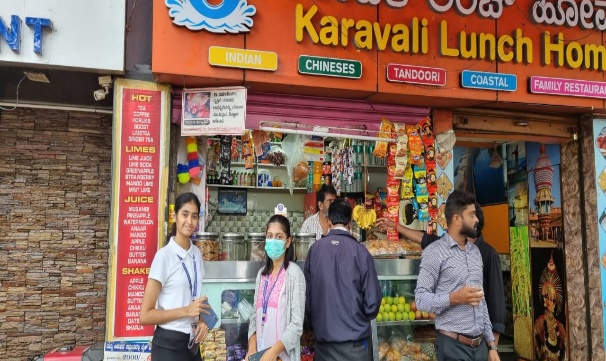 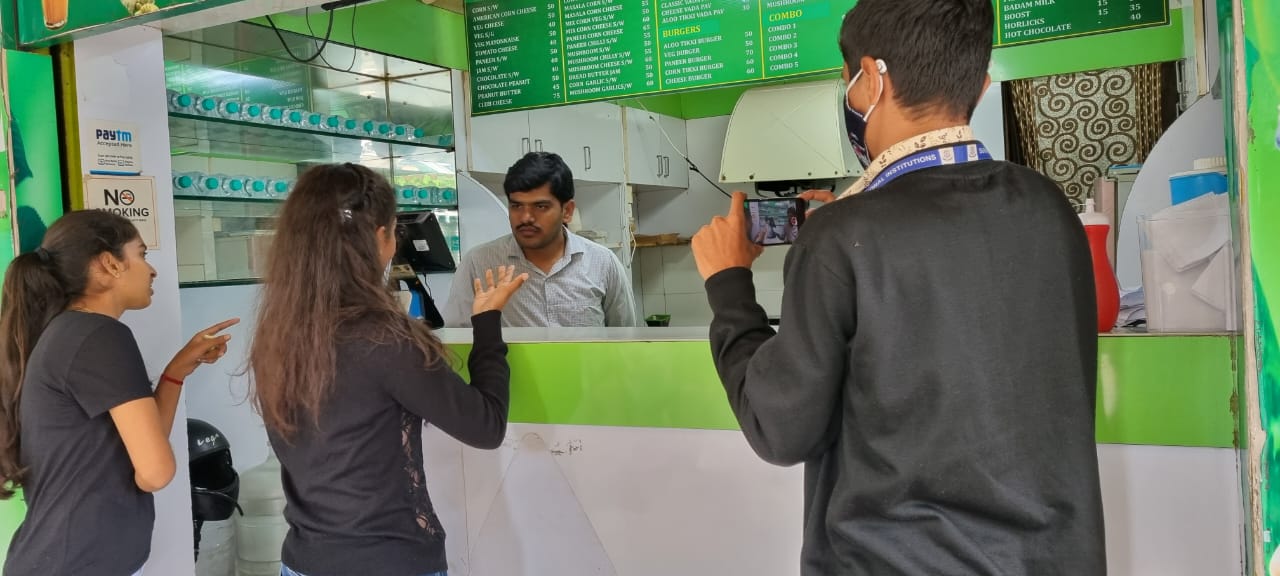 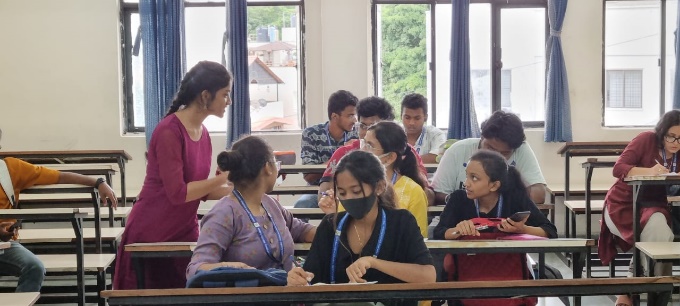 9 TEAMS out of the 14 teams who participated were selected for the final round. Prof Kiran from BBA Department was invited as the judge for the final round. The teams had to present their analysis and summary of the report given in the first round .Based on their presentation, questions related to the business were asked by the judge.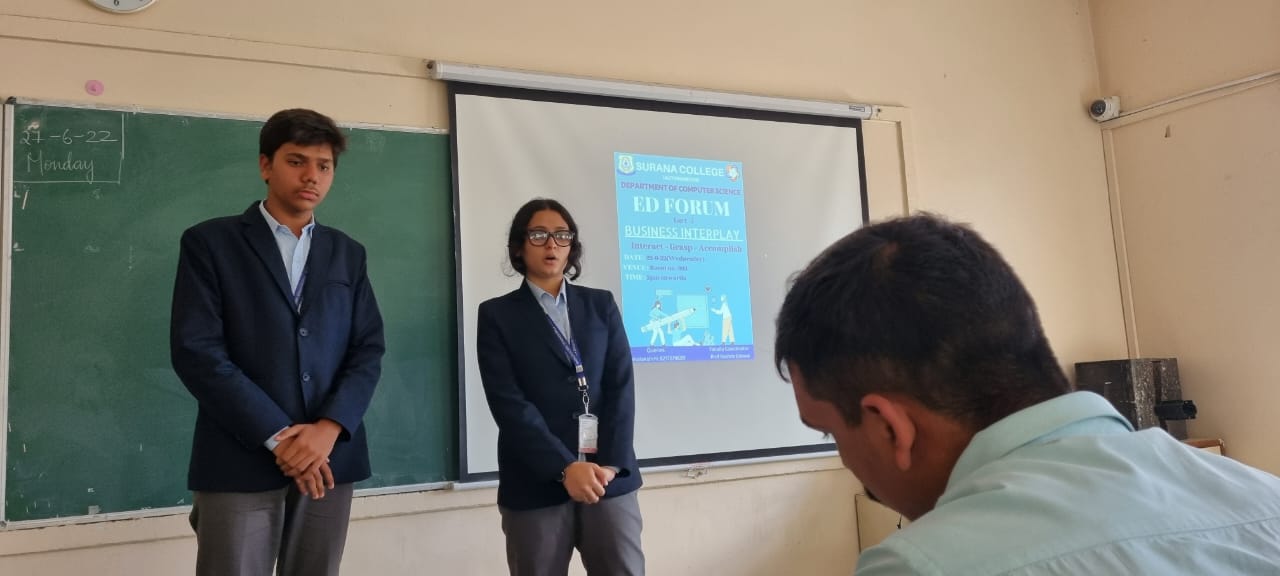 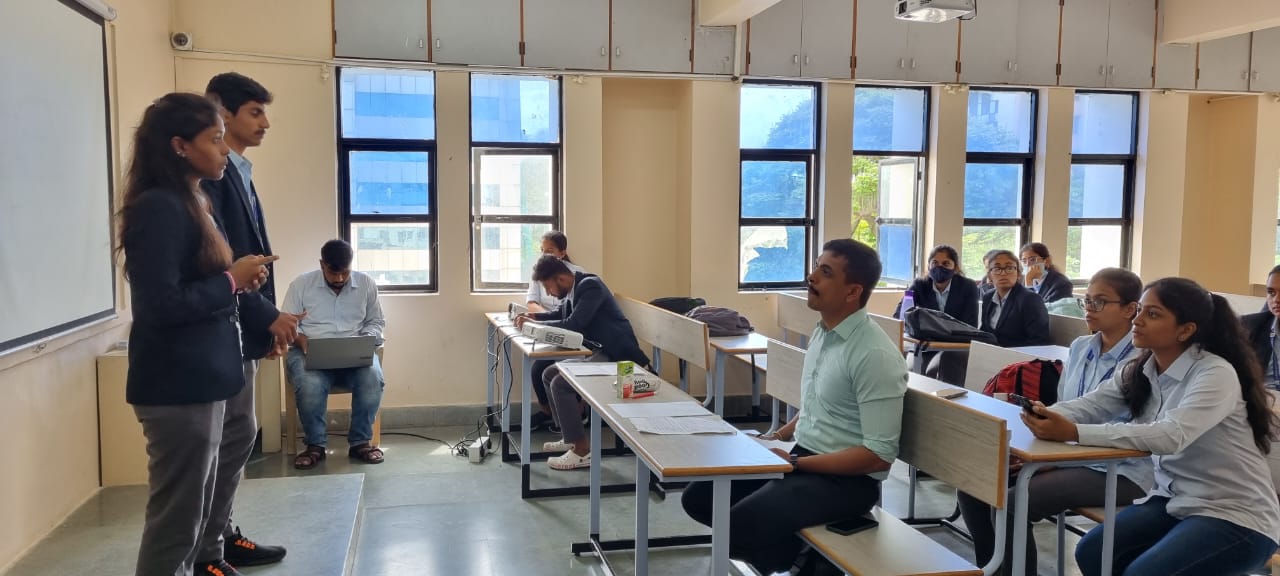 Resume Building & Interview EtiquettesDate:18-06-2022Mode: OfflineNumber of Participants:100Description: Esoteric IT club had organized Resume Building & Interview Etiquettes seminar on 18th of June 2022.The main objective of this event was to teach students to build their resume and tips to face the interview. Ms. Namrata Deepthi A, being a resource person came forward to share her knowledge with 1st and 2nd year BCA students by conducting a seminar on resume building and interview etiquette. The speaker spoke and gave insights about 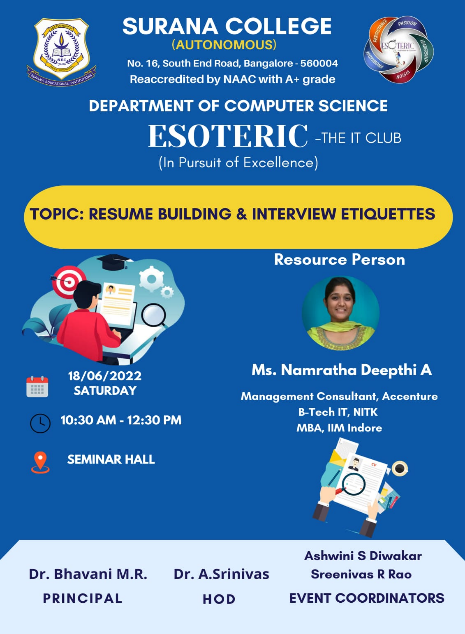 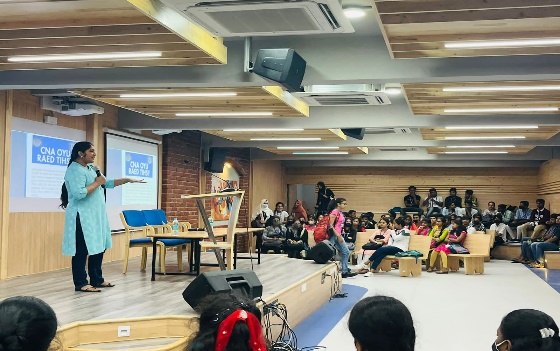 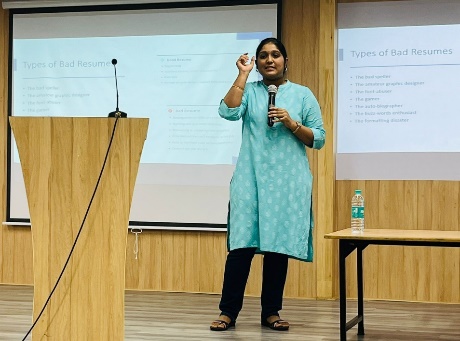 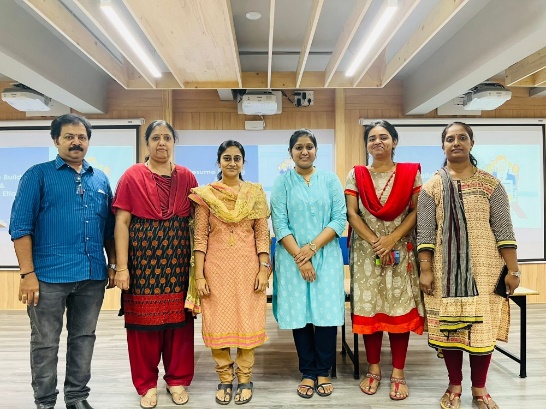 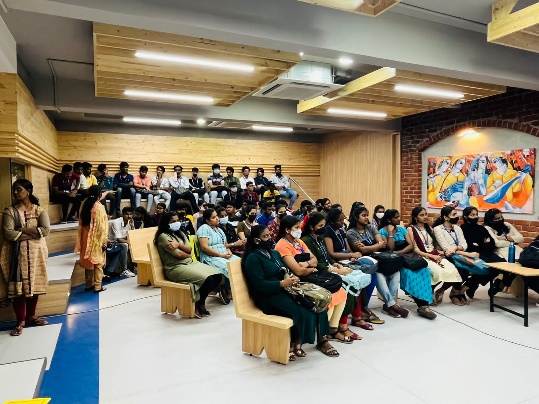 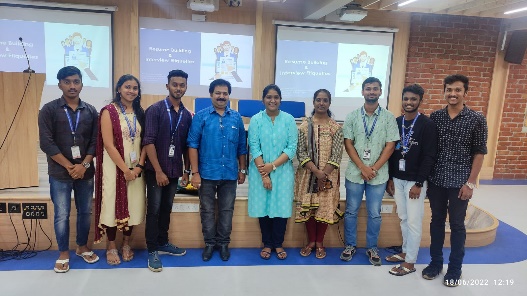 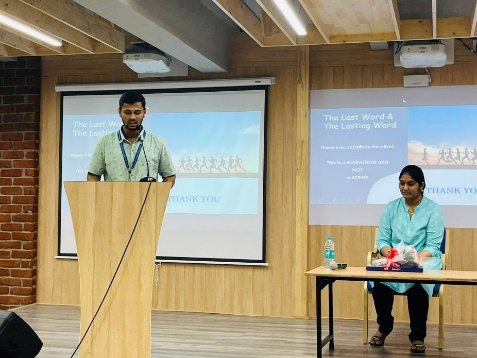 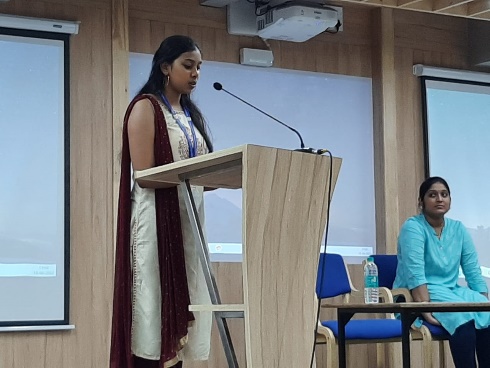 SL. No.Name of the workshop/Seminar Page.No.Intellectual Property Rights, Patent and Design Filling (IPR Cell)2 - 12Permanent Lok Adalat (B com)13 - 20On Team Building Among Teacher with Innovative Pedagogy (BCom)21 - 25Intellectual Property Rights (BBA)26 - 32Research Methodology-Project Orientation (BBA)33 - 37Entrepreneurship-My Journey Towards Entrepreneurship (BBA)38 - 43Foundations of Tally (BBA)44 - 49Office Automation (BBA)50 - 60Orientation On Coursera (BBA)61 - 64Intellectual Property Rights” In Association with The Ministry of Commerce and Industry, GOI (MCA)65 - 70Seminar On "Start-Ups and Entrepreneurship" (MCA)71 - 74Smart Hacks 2021 (MCA)75Perspective Of IPR Patent and Copyrights (M. Com)76 - 78“Scientific Document Writing Using Latex” (MCA)79 - 81Disciples Skills Enrichment Program (BBA)82 - 97Building Women Entrepreneurs (She Cell)98 - 103Personality Development (Eco Club)104 - 111Research Methodology and Data Analysis (M. Com)112 - 116Boot Camp on Git and Git Hub (BCA)117 - 119Ed Forum Activity - Masterminds (BCA)120 - 121Workshop On Entrepreneurship Skills (BCA)122 - 127Resume Building & Interview Etiquettes128 - 132Row LabelsMaleFemaleGrand TotalFaculty4913Student7759136Grand Total8168149CollegesName of the InstituteDr.J.J. Magdum College of Engineering Jaysingpur1KLE Society's Degree College1Seshadripuram Academy of Business Studies1Surana College 145Surana IND college 1Grand Total149CourseNo of studentsBBA56BCA1BCOM70BSC22Grand Total149Speaker InvitedBeneficiary AudienceObjectiveLearning OutcomeBinduJayaram (Entrepreneur)V Semester BBAStudentsEntrepreneurial Management being a part of curriculum for the fifth semester BBA students, the main objective of the guest lecture was to make the aspiring entrepreneurs	(students)understand that how an idea can be conceptualized to start a business, the various challenges faced during the journey of entrepreneurship.To inculcateent repreneurial spiritIf a problem is triggering, solve the problem and benefit others.	Necessity is the mother of all investors.Essential skills required to be an entrepreneur:CommonsenseOrganized approachBid picture.Take calculated risks.LeadershipHire the right people who have the same kind of values.Know the target consumers.How to overcome challenges  in the initial stages of becoming an entrepreneurName of the Department:BBAName of the Course:Office AutomationNo. of Hours:30 hoursDate of Introduction:15-10-2021Date of Completion:28-10-2021Venue:Room No 209No. of the Students Enrolled:76Training Methodology:Theory and PracticalCourse Syllabus/Content:YesCertificate:YesAttendance and List of the students:YesReport and Images/Snapshots:YesFeedback:YesMOU:NoSlParticularsRemarksDisciples Skills Enrichment Program (DECP) Training Organised BySurana College – UG DepartmentDisciples Skills Enrichment Program (DECP)Training VenueSurana College South end Campus,16, S End Rd, Basavanagudi, Bengaluru, Karnataka 560004Conducted By (In Association with)Mr. Shivaprasad.K.M Executive Director Disciples Corporate School(A Unit of Disciples India Group)(An ISO 9001:2015 Certified Organisation)#3444, ‘Karma Koushalya Bhavan’ Chord Road, Opp. Attiguppe Metrostation, 2nd Stage Vijaynagar, Bengaluru – 560040Contact:- 9986299159 / 9964909444DSEP Inaugural Program2nd June 2022Principal NameDr. Bhavani M RTraining & Placement OfficerProf. Muralidhar.VDSEP Training Dates2nd June to 13th June 2022No of Trainers3 TrainersNo. of Training Topics Covered10 TopicsDECP Days10 DaysNo of Hours Trained30 HoursTotal No. of Trainees TrainedTotal No. of Trainees TrainedNo. of Trainees100 TraineesPre-Placements Training100Trainees Feedback – Before TrainingNot Favorable for training50 %Anxious25%Favorable for Training10 %Curious15 %Trainees Learning ExperienceExcellent61 %Good39 %Average0 %Faculty Members Training MethodologyExcellent56 %Good43 %Average1 %SlFaculty Team InputsDisciples IndiaTraining InputsNo. of HoursNo. of Students TrainedCommunication & Public Speaking TrainingPublic Speaking, Communication Skills, Email Writing30 Hours100 Nos.S.NDayDateDayTopicTimingTimingS.NDayDateDayTopicFromToDay 12nd JuneThuNon-verbalcommunication1:00pm4:15pmDay 23rd JuneFriLeadership skills1:00pm4:15pmDay 34th JuneSatTeam building1:00pm4:15pmDay 46th JuneMonBuilding Network1:00pm4:15pmDay 57th JuneTueBrain storming skills1:00pm4:15pmDay 68th JuneWedEmotional intelligence1:00pm4:15pmDay 79th JuneThuPublic Speaking1:00pm4:15pmDay 810th JuneFriWriting skills1:00pm4:15pmDay 911th JuneSatEmail Writing1:00pm4:15pmDay 1013th JuneMonPersonal branding1:00pm4:15pmSlFeedbackKarthik - He was good at teaching and was also teaches us the concept with interactive activitiesRajeshwari. S. It was good and the trainers gave us all the insights about the corporate worldMuskan khanumThe sessions were really good and interesting. We all enjoyed and learnt many things like communication skills , how be confident.Prerna Singhal Amazing had fun with games something different from studiesAbdush Shaaf - The learning process what they did was through fun so we learned as well as enjoyed.Aryan Raj - It was really a good yet fun experience with a great way of learning new things and implementing them in our life which is so beneficial for the futureBindhushree G - I'm really impressed by your way of training and make us understand the importance of the concept. Thank you for your valuable training.Time stamNameClassHow inter Anything you gained from the program ?How inter Anything you gained from the program ?2022/08/1Darshan M2nd year B10More knowledge about our country2022/08/1Siddharth.2 nd yr. bs9Yesss it was a great one....Got to know many useful things.about my country...2022/08/1Sinchana SB.Sc CBBT102022/08/1Kusuma A4th sem c9No2022/08/1Tejaswi SB.Sc-CBBT-8Learnt some new facts of2022/08/1Spoorthi.BSC CBBT10Yes2022/08/1Raghavi S3rd B.Sc10Yes, lots of information aboutour Nation and knowledge2022/08/1AKASH H3rd year 610Knowledge2022/08/1Shaiqa jan2nd B.sc7Very inspiring2022/08/1Chandana3rd year B9Yes2022/08/1Siri K Shan2nd sem B8History of Indian freedom struggle and the changes thathave occurred over time2022/08/1VaishnaviBsc cbbt10Yup2022/08/1Bharath.M2sem bsc8Life values2022/08/1Harshitha1st year b10Yes2022/08/1Amrutha aBsc cbbt10Proud to be indian2022/08/1Arvind kuBsc3Htg2022/08/1Prasad K S2nd sem b7About india2022/08/1Sinchana1 year10Knowledge2022/08/1KhudsiyaBSc CBBt8Knowledge2022/08/1Harshith S2nd sem B9It was usefull2022/08/1Naveen.sBsc CBBT4Yes2022/08/1Sri vishnuBsc cbbt10Knowledge2022/08/1SudeepBsc7Patriotism2022/08/1RajeshwarBSc 1st ye9it was good2022/08/1A.ThirumaBsc CBT7Good experience2022/08/1Deepu V SBSc (CBBT2Yes, I learnt so many things andit's really inspiring session2022/08/1Akhil. RBsc8Good knowledge2022/08/2Dr SeethalFaculty10InformativeResource PersonLearning outcomeDr. D. KumaresanIntroduction to Research Formulation of objective.Formulation of Research Problem Formulation of Hypothesis Research design & Sampling Design Types of SamplingDr.M.TamilselvanConstruction of Good Quality questionnaire Construction of Good Research Design. Methods of Data CollectionDr. Dharmendra HSPSS DATA,SPSS Transform functions Descriptive & Frequency statistics, One Sample t-Test, Independent Sample t-Test, Paired t-Test, Chi-square test.One-way ANOVA & Two-Way ANOVA, ultidimensional ScalingDr. D. KumaresanMANOVA, ANCOVA, MANCOVAMann Whitney U test Krushkal Wallis test Friedman Test, Test for Normality Mann Whitney U test, Wilcoxon test, Run Test Correspondence Analysis, Reliability TestDr. RavikumarFactor Analysis and Cluster AnalysisMr. Harish GuptaWorking on ExcelDr. R. RavananAMOSDr. Atul ShivaPLSDetermining Sample Size Using G*Power Basics of SEMDrawing path model- Smart PLS -3 Measurement Model EvaluationDr. T. MohanasundaramE-VIEWSMeasurement Model Evaluation-Model Fit Map AnalysisRegression and Correlation ModelsDr. P. ArunachalamWriting of good literature review Publishing in top -tier JournalsWriting Good Research Proposal for Funded ProjectSl.noEvent NameDateSpeaker01Resume Building and Interviews Etiquettes18th June2022Ms. Namrata Deepti